No. 70	p. 3849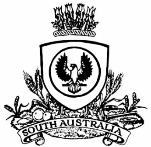 THE SOUTH AUSTRALIANGOVERNMENT GAZETTEPublished by AuthorityAdelaide, Thursday, 28 October 2021ContentsGovernor’s InstrumentsAppointmentsDepartment of the Premier and CabinetAdelaide, 28 October 2021Her Excellency the Governor in Executive Council has been pleased to appoint the undermentioned to the Return to Work Corporation of South Australia Board of Management, pursuant to the provisions of the Return to Work Corporation of South Australia Act 1994:Member: from 1 March 2022 until 28 February 2025Greg McCarthyMember: from 13 February 2022 until 12 February 2025Elizabeth Diana PerryMember: from 1 November 2021 until 31 October 2024Narelle Ainsley BordaJohn Robert RauChairperson: from 1 March 2022 until 28 February 2025Greg McCarthyBy command,Steven Spence MarshallPremierT&F21/085CSDepartment of the Premier and CabinetAdelaide, 28 October 2021Her Excellency the Governor in Executive Council has been pleased to appoint the Honourable David James Speirs, MP, Minister for Environment and Water to be also Acting Minister for Infrastructure and Transport and Acting Minister for Recreation, Sport and Racing for the period from 29 October 2021 to 1 November 2021 inclusive, during the absence of the Honourable Corey Luke Wingard, MP.By command,Steven Spence MarshallPremier21INF010CSDepartment of the Premier and CabinetAdelaide, 28 October 2021Her Excellency the Governor in Executive Council has been pleased to appoint Heath David Barklay QC as a Judge of the District Court of South Australia effective from 1 November 2021 - pursuant to section 12 of the District Court Act 1991.By command,Steven Spence MarshallPremierAGO0141-21CSDepartment of the Premier and CabinetAdelaide, 28 October 2021Her Excellency the Governor in Executive Council has been pleased to designate Heath David Barklay QC as a Judge of the Environment, Resources and Development Court of South Australia effective from 1 November 2021 - pursuant to section 8(6) of the Environment, Resources and Development Court Act 1993.By command,Steven Spence MarshallPremierAGO0141-21CSDepartment of the Premier and CabinetAdelaide, 28 October 2021Her Excellency the Governor in Executive Council has been pleased to appoint the people listed as Members to the State Planning Commission for a term of three years commencing on 1 November 2021 and expiring on 31 October 2024 - pursuant to the provisions of the Planning, Development and Infrastructure Act 2016.Craig Andrew HoldenStuart Paul MoseleyElinor Rebecca WalkerNoelle Margaret Hurley.By command,Steven Spence MarshallPremierMPL0059-21CSProclamationsSouth AustraliaLotteries Act (Commencement) Proclamation 20211—Short titleThis proclamation may be cited as the Lotteries Act (Commencement) Proclamation 2021.2—Commencement of ActThe Lotteries Act 2019 (No 41 of 2019) comes into operation on 10 December 2021.Made by the Governorwith the advice and consent of the Executive Councilon 28 October 2021South AustraliaAdministrative Arrangements (Administration of Lotteries Act) Proclamation 2021under section 5 of the Administrative Arrangements Act 19941—Short titleThis proclamation may be cited as the Administrative Arrangements (Administration of Lotteries Act) Proclamation 2021.2—CommencementThis proclamation comes into operation on the day on which it is made.3—Administration of Act committed to Attorney-GeneralThe administration of the Lotteries Act 2019 is committed to the Attorney-General.Made by the Governorwith the advice and consent of the Executive Councilon 28 October 2021South AustraliaLiquor Licensing (Conferral of Authority) Proclamation 2021under section 15 of the Liquor Licensing Act 19971—Short titleThis proclamation may be cited as the Liquor Licensing (Conferral of Authority) Proclamation 2021.2—CommencementThis proclamation comes into operation on 1 November 2021.3—Conferral of authority on District Court JudgeAuthority is conferred on the District Court Judge named in Schedule 1 to exercise the jurisdiction of the Licensing Court of South Australia.Schedule 1—District Court Judge on whom authority is conferredHis Honour Judge Heath David BarklayMade by the Governorwith the advice and consent of the Executive Councilon 28 October 2021South AustraliaLocal Government (Boundary Adjustment—City of Marion and City of Onkaparinga) Proclamation 2021under sections 9 and 11 of the Local Government Act 19991—Short titleThis proclamation may be cited as the Local Government (Boundary Adjustment—City of Marion and City of Onkaparinga) Proclamation 2021.2—CommencementThis proclamation comes into operation on the day on which it is made.3—Boundary adjustmentThe boundaries of the areas of the City of Marion and the City of Onkaparinga are altered by severing the whole of the area contained in Certificate of Title Register Book Volume 6113 Folio 868 from the area of the City of Onkaparinga and incorporating that area into the City of Marion, as is indicated by the map in Schedule 1.Schedule 1—Boundary alteration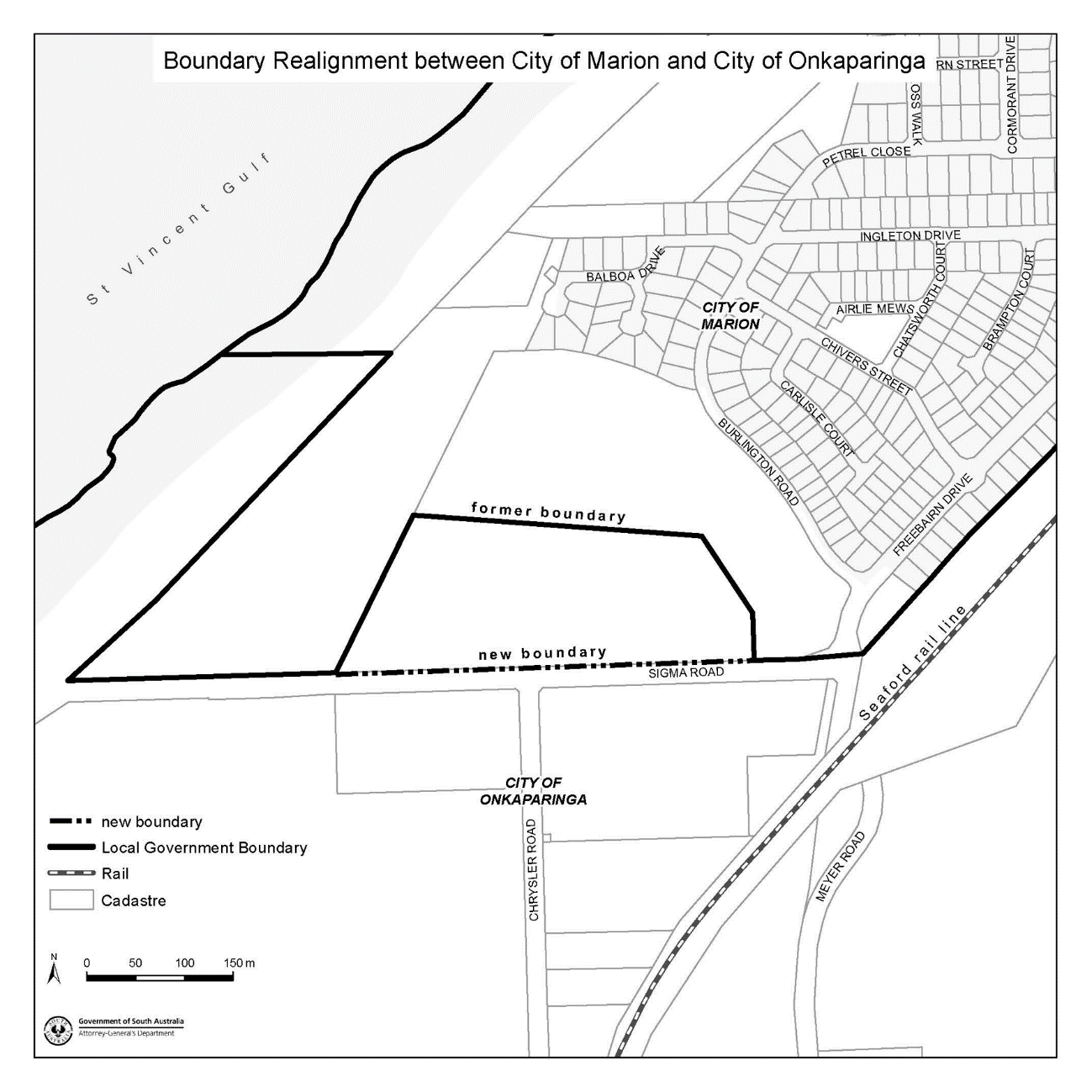 Made by the Governorwith the advice and consent of the Executive Councilon 28 October 2021South AustraliaOaths (Appointments) Proclamation 2021under section 33 of the Oaths Act 19361—Short titleThis proclamation may be cited as the Oaths (Appointments) Proclamation 2021.2—CommencementThis proclamation comes into operation on the day on which it is made.3—Appointments of persons to take declarations and attest instrumentsThe following police officers are appointed to take declarations and attest the execution of instruments:Sharnie Renee AmmannEsteban Duran AndersonJessica Michelle AngevinLauren Kate ArneyMichael Ian BaldwinAled Tomos BallNikki BanfieldJordan Michael BanksLachlan Samuel BarryAshleigh Kate BertaSteven BirchallAshlee Amanda Jese BittnerEmily Jade BoundeySamuel Elliott BryanCharles Paul Ferrier BullenAshleigh Grace BurnardMichael Peter BurnleySteven Owen ButtonRobyn Marie CarterEryn Lea CarusoKaitlin CassidyCallum John ChandlerNicholas Glen CharlickShannon Rebecca-Jayne CliftonRyan Thomas ClonanCharlotte-Rose Molly ConnorBailey Rhys CorbinCole James DavyAlyssa Clare DeavinRhiannon Brooke DenisonJared Caleb D'HyonBrooke Ashleigh DimuccioMichael Wayne DoyleJasmine Bree DrakeThomas Ryan DrogemullerZach Alexander EvreniadisEmily Anne FenwickKristina Lee FletcherAlexander James FranklinEthan James FraserLucy Jane GalloLaura Tracey GardinerDavid Brian GillCameron Stuart GillespieTalitha Maree GollanEmma GoslingAndrea GrottoliNicholas Lee GuglielmucciSarah Francesca HallChelsea Maree HarrisSarah Grace HartleyRachel Joanna HeadRegan Mark HermansonRobert Landon HernandezEmma Jayne Hewitt-HuntEmma Rose HodgsonAndrew William HollandsAmethyst HorneRachel Joanne HuntKamika Khuyen HuynhMatteo Willem ImpagnatielloRhiannon Brooke IrelandStacey Lee JamesBrooke Elizabeth Johnson-WatkinsThomas Milorad JurkovicKyriaki KaragiannisLuke Wesley KeesingGillian Kay KennedyKirsty Joy KingshottDavid John KinnearGeorgia Lucy KranzCameron Robert LangAdam LeakerPablo LiguoriHayden LorrainEhlana Kate MackayAshleigh Rose MackayJesse Thomas MacKenzieHayley Marie MaidmentBrayden James MarchioroJack Edward Stuart MartinCain Jaden McDonaldTayler Emma McKenzieThomas Giles McNeilKevin James MeyerSherriden Rhianna MiddletonAlexander David MillerRianna Ellen MitchellCourtney Jade MitchellStephanie MortonJames Konstantinos MoschisKelly-Rae MoyleAethan Alexander Simos MurrellJasmine Lily NeagleSamuel Graham NevilleSagan Jarred NorthWilliam Francis O'NeillBraden James O'SheaDale Craig ParryKathryn May PartingtonDennis PasambaCraig Alan PattersonChantal Renee PellizzerTeagan Lee PlummerDrew Benjamin PoynterJoshua Isaac QuagliarellaEryn Celia RavesteynCory Josh RiccioSusan Leanne RosenzweigJake Michael SandellChristopher Phillip SawyerJarred Wayne SchenscherRhys Maynard ScottMeg SimisterZachary SmirniosNikhili Surinder SmithShannon Lee SmokerMatt StephensonJoshua Ryan StevensLucille SteynDaniel Lewis StrattonMorgane SzymonowiczYasmine Sinead TaylorJessica Ailai TeohTyla Sophie ThorpeSamuel Paul TimmsRyan Jordy TownsDimitrios TragosJacob Robert TrudgianDanielle Louise TuffinKimberley Anne ViduraDylan Douglas WallMayson Dean WaterhouseJack Kevin WilhelmDaniel Steven WillisDaniel Charles WilsonAmy Patricia WilsonMadeleine Christine WrightLisa Ann WrightMade by the Governorwith the advice and consent of the Executive Councilon 28 October 2021RegulationsSouth AustraliaLotteries Regulations 2021under the Lotteries Act 2019ContentsPart 1—Preliminary1	Short title2	Commencement3	InterpretationPart 2—Permitted lotteriesDivision 1—Fundraiser lotteries4	Minor lotteries5	Minor bingo sessions6	Sweepstakes7	Card jackpot lotteriesDivision 2—Non-fundraiser lotteries8	Lotteries where all proceeds go in prizes9	Minor trade promotion lotteries10	Participation lotteries11	Calcutta sweepstakesDivision 3—Miscellaneous12	Breach of lottery rulesPart 3—Licensed lotteriesDivision 1—Fundraiser lotteries13	Classes of fundraiser lottery licence14	Refusal of fundraiser lottery licence15	Specified conditions16	Designated conditions17	Term of licenceDivision 2—Trade promotion lotteries18	Classes of trade promotion lottery licence19	Refusal of trade promotion lottery licence20	Specified conditions21	Designated conditionsPart 4—Suppliers of lottery products22	Prescribed lottery products23	ApplicationPart 5—Miscellaneous24	Trade promotion lottery entry costs—prescribed amount25	Commissioner may waive compliance with lottery rules26	Identification of winning ticket etc27	Commission agents must pay lottery ticket proceeds by cheque or deposit28	Keeping of accounts relating to licensed lotteries conducted by organisations29	Offences by traders conducting trade promotion lotteries30	Inducements to enter lottery31	Prohibition on entry32	Payment of cash prizes33	Prizes34	Advertising of lotteries35	Duty of auditor of lottery accounts36	Publication of financial statements37	FeesSchedule 1—Minor lottery rules1	Application of Schedule2	Distribution of proceeds of lottery3	Tickets and draws4	Prizes5	Record keeping and provision of informationSchedule 2—Minor bingo session rules1	Application of Schedule2	Conduct of bingo sessions3	Distribution of proceeds of bingo session4	Bingo sheets5	Prizes6	Record keeping and provision of informationSchedule 3—Sweepstakes rules1	Application of Schedule2	Conduct of sweepstakes3	Distribution of proceeds of sweepstakes4	Tickets and draws5	Prizes6	Record keeping and provision of informationSchedule 4—Card jackpot lottery rules1	Application of Schedule2	Prohibition on entry3	Conduct of lottery4	Distribution of proceeds of lottery5	Tickets and draws6	Terms and conditions7	Prizes8	Record keeping and provision of informationSchedule 5—Minor trade promotion lottery rules1	Application of Schedule2	Duration of lottery3	Advertising requirements4	Tickets and draws5	Terms and conditions6	Prizes7	Record keeping and provision of informationSchedule 6—Participation lottery rules1	Application of Schedule2	Conduct of lottery3	Draws4	Notification of winnersSchedule 7—Calcutta sweepstakes rules1	Application of Schedule2	Conduct of Calcutta3	Distribution of proceeds of Calcutta4	Tickets and draws5	Prizes6	Record keeping and provision of informationSchedule 8—Major lottery rules1	Application of Schedule2	Advertising requirements3	Distribution of proceeds of lottery4	Tickets and draws5	Terms and conditions6	Prizes7	Record keeping and provision of information8	Financial requirementsSchedule 9—Major bingo session rules1	Application of Schedule2	Advertising requirements3	Conduct of bingo sessions4	Distribution of proceeds of bingo session5	Bingo sheets6	Prizes7	Record keeping and provision of information8	Financial requirementsSchedule 10—Instant lottery rules1	Application of Schedule2	Advertising requirements3	Distribution of proceeds of instant lottery4	Tickets5	Prizes6	Record keeping and provision of information7	Financial requirementsSchedule 11—Major trade promotion lottery rules1	Application of Schedule2	Duration of lottery3	Advertising requirements4	Tickets and draws5	Terms and conditions6	Prizes7	Record keeping and provision of informationSchedule 12—Trade promotion (instant prize) lottery rules1	Application of Schedule2	Duration of lottery3	Advertising requirements4	Tickets5	Record keeping and provision of informationSchedule 13—Transitional provisions1	Transitional provisionsPart 1—Preliminary1—Short titleThese regulations may be cited as the Lotteries Regulations 2021.2—CommencementThese regulations come into operation on the day on which the Lotteries Act 2019 comes into operation.3—Interpretation	(1)	In these regulations, unless the contrary intention appears—Act means the Lotteries Act 2019;administrative expenses, in relation to the conduct of a lottery—	(a)	includes any commission, salary or other remuneration paid to a person for conducting the lottery or for selling tickets in the lottery; but	(b)	does not include fees payable under these regulations or any other government charges or, in relation to conducting bingo sessions, rent of the premises in which the sessions are conducted;approved purposes, in relation to a fundraiser lottery, means any of the following purposes:	(a)	a religious, educational, charitable or benevolent purpose;	(b)	the purpose of promoting or encouraging literature, science or the arts;	(c)	the purpose of providing medical treatment or attention, or promoting the interests of persons who have a particular physical, mental or intellectual disability;	(d)	the purpose of establishing, carrying on or improving a community centre, or promoting the interests of a local community or a particular section of a local community;	(e)	the purpose of sport, recreation or amusement;	(f)	the purpose of promoting animal welfare;	(g)	the purpose of conserving resources or preserving any part of the environmental, historical or cultural heritage of the State;	(h)	the purpose of promoting the interests of students or staff of an educational institution;	(i)	a political purpose;	(j)	the purpose of promoting the common interests of persons who are engaged in, or interested in, a particular business, trade or industry;	(k)	a purpose approved by the Commissioner;auditor means—	(a)	a person who is a member of—	(i)	CPA Australia; or	(ii)	Chartered Accountants Australia and New Zealand; or	(iii)	the Institute of Public Accountants; or	(b)	a person, or a person of a class, approved by the Commissioner;bingo means the game of chance known as bingo, housie or housie when played by the method commonly known as "eyes down";bingo session means an event at which a series of bingo games is played;Calcutta sweepstakes (or Calcutta) means a sweepstakes conducted on the basis that the winning chances will be auctioned;card jackpot lottery means a game comprising draws where the person whose ticket is drawn wins the right to select a card from a display board to determine if they are the winner of a prize, which ends when a person whose ticket is drawn selects the major prize winning card (or a specified winning card) from the display board;domestic partner means a person who is a domestic partner within the meaning of the Family Relationships Act 1975, whether declared as such under that Act or not;face value, in relation to tickets in a lottery, means the amount obtained by multiplying the total number of tickets available in the lottery by the individual ticket price;fundraiser, in relation to a lottery, means a lottery conducted by an organisation on the basis that the net proceeds of the lottery are to be applied by the organisation for 1 or more approved purposes;fundraiser lottery licence means a lottery licence of a class specified in regulation 13;GST means the tax payable under the GST law;GST law means—	(a)	A New Tax System (Goods and Services Tax) Act 1999 of the Commonwealth; and	(b)	the related legislation of the Commonwealth dealing with the imposition of a tax on the supply of goods, services and other things;instant lottery means a lottery—	(a)	the prizes of which do not, in total, exceed $5 000 in value; and	(b)	in which the right to participate depends on purchasing an instant lottery ticket;instant lottery ticket means a lottery ticket (not being a lottery ticket printed by or on behalf of the Lotteries Commission of South Australia) that—	(a)	is sealed or in some other way conceals the number, letter or symbol giving rise to the winning chance; and	(b)	is realisable immediately after its purchase by the participant in the lottery;instant prize means a prize to be won on a ticket—	(a)	that has on it a number, letter or symbol giving rise to a winning chance; and	(b)	that is realisable (without being drawn) immediately after its acquisition by the participant in the lottery,and includes a prize to be found within the packaging of goods that are the subject of a trade promotion lottery;licensed supplier means the holder of a licence under Part 5 of the Act;lottery licence means a licence issued under Part 3 of the Act;lottery rules means the rules under these regulations with which persons conducting lotteries (whether permitted or licensed lotteries) must comply;major bingo session means bingo played at a bingo session where the gross proceeds of the session exceed $1 000;major lottery means a lottery the prizes of which, in total, exceed $5 000 in value, but does not include an instant lottery, a sweepstakes, a Calcutta sweepstakes or a card jackpot lottery;major trade promotion lottery means a trade promotion lottery—	(a)	of which the total value of all the prizes exceeds $5 000; or	(b)	the prizes of which include both instant prizes and drawn prizes (regardless of the value of the prizes),but does not include a trade promotion (instant prize) lottery;minor bingo session means bingo played at a bingo session where the gross proceeds of the session do not exceed $1 000;minor lottery means a lottery the prizes of which do not, in total, exceed $5 000 in value, but does not include an instant lottery, a sweepstakes, a Calcutta sweepstakes or a card jackpot lottery;minor trade promotion lottery means a trade promotion lottery, other than a major trade promotion lottery or a trade promotion (instant prize) lottery, of which the total value of all the prizes does not exceed $5 000;net proceeds, in relation to a lottery, means the gross proceeds of the lottery less the amount of the prizes and administrative expenses of conducting the lottery;organisation means—	(a)	any incorporated organisation other than a registered corporation that returns profits to its members; or	(b)	any unincorporated organisation that has—	(i)	at least 10 members; and	(ii)	a management committee appointed or elected by the members of the organisation; and	(iii)	a written constitution;participation lottery means a lottery conducted by an organisation—	(a)	of which the total value of all the prizes does not exceed $5 000; and	(b)	in which only members, or a class of members, of the organisation have a right to participate; and	(c)	where participation in the lottery does not depend on the payment of an entrance fee or other benefit (other than payment of any membership fee to become a member of the organisation);prohibited goods or services means goods or services prohibited by notice under section 7 of the Act;registered corporation means a corporation that is registered under the Corporations Act 2001 of the Commonwealth;scrutineer means—	(a)	a commissioner for taking affidavits in the Supreme Court; or	(b)	a justice of the peace; or	(c)	a notary public; or	(d)	any other person authorised to take declarations under the Oaths Act 1936; or	(e)	a person, or a person of a class, authorised by the Commissioner to be a scrutineer;spouse—a person is the spouse of another if they are legally married;supplier's licence means a licence under Part 4 of the Act;sweepstakes means a scheme under which money is paid into a pool the whole or part of which is distributed as prizes to those persons who have drawn, or have acquired from the drawer, the winning chances (according to the terms of the scheme) arising out of the results of a race, game or other sporting event conducted within or outside the State;ticket means a token of any kind used for the purposes of drawing the prizes in a lottery or claiming an instant prize in a lottery and includes—	(a)	a recording, by electronic means or otherwise, of a participant's name or telephone number; and	(b)	the packaging of goods in which an instant prize, or a ticket for an instant prize, may be found;trade promotion (instant prize) lottery means a trade promotion lottery all the prizes of which are instant prizes;trade promotion lottery licence means a lottery licence of a class specified in regulation 18;trader, in relation to a trade promotion lottery, means the seller of the goods or services that are the subject of the promotion;value, in relation to an item that is a prize in a lottery, means—	(a)	if the item is an antique or a piece of artwork, craftwork or collectible bric-a-brac or is secondhand—the price likely to be paid for the item if sold at auction; and	(b)	in any other case—the retail price, or a reasonable estimate of the likely retail price, of the item.	(2)	A reference in these regulations—	(a)	to a trade promotion lottery includes a reference to a minor trade promotion lottery, a major trade promotion lottery and a trade promotion (instant prize) lottery; and	(b)	to a sweepstakes does not include a reference to a Calcutta sweepstakes.	(3)	For the purposes of these regulations—	(a)	a member of an organisation will not be taken to receive a benefit from the net proceeds of a lottery conducted by the organisation by virtue only of the fact that they, as a member of the organisation, shares with the other members in the facilities or services provided by the organisation; and	(b)	a registered corporation will not be taken to receive a benefit from the net proceeds of a lottery by virtue only of the fact that part of those proceeds is used to acquire goods or services from the corporation; and	(c)	a ticket in a lottery will not be regarded as giving rise to an equal chance of winning a prize in the lottery if the holder of the ticket is required to be present at the drawing of the lottery in order to have a chance to win any particular prize, except in the case of a minor lottery if—	(i)	the tickets for the lottery are sold on the same day, and at the same place, as the lottery is drawn; and	(ii)	the details of the draw (including any rules about being present at the drawing of the lottery) are disclosed to purchasers of tickets at the time of purchase.	(4)	For the purposes of these regulations, a person is associated with a licensee conducting a lottery if—	(a)	the person is a spouse, domestic partner, parent, brother, sister or child of the licensee; or	(b)	either the person or the licensee is an employer or an employee of the other; or	(c)	the licensee is an organisation and the person is a member of the organisation; or	(d)	the person is a partner of the licensee; or	(e)	the person manages, or is to manage, the lottery to be conducted by the licensee; or	(f)	the person and the licensee are both trustees or beneficiaries of the same trust, or 1 is a trustee and the other is a beneficiary of the same trust; or	(g)	the licensee is a body corporate and the person is a director or member of the governing body of the body corporate; or	(h)	the licensee is a body corporate and the person is a shareholder in the body corporate; or	(i)	a chain of relationships can be traced between the person or the licensee under any 1 or more of the above paragraphs.	(5)	For the purposes of these regulations, an advertisement will not be taken to contain information unless the information is displayed so as to be clearly visible having regard to the nature of the advertisement and its size or length.Part 2—Permitted lotteriesDivision 1—Fundraiser lotteries4—Minor lotteriesA minor lottery that is a fundraiser is declared to be a lottery that is permitted without the need for a licence under Part 3 of the Act if—	(a)	the lottery is conducted by an organisation on its own behalf; and	(b)	the prizes do not include any prohibited goods or services; and	(c)	the organisation, in conducting the lottery, complies with the minor lottery rules set out in Schedule 1.5—Minor bingo sessionsBingo played at a minor bingo session that is a fundraiser is declared to be a lottery that is permitted without the need for a licence under Part 3 of the Act if—	(a)	the bingo session is conducted by an organisation on its own behalf; and	(b)	the prizes do not include any prohibited goods or services; and	(c)	the organisation, in conducting the bingo session, complies with the minor bingo session rules set out in Schedule 2.6—SweepstakesA sweepstakes that is a fundraiser is declared to be a lottery that is permitted without the need for a licence under Part 3 of the Act if—	(a)	the sweepstakes is conducted by an organisation on its own behalf; and	(b)	the gross proceeds of the sweepstakes do not exceed $2 000; and	(c)	the prizes do not include any prohibited goods or services; and 	(d)	the organisation, in conducting the sweepstakes, complies with the sweepstakes rules set out in Schedule 3.7—Card jackpot lotteriesA card jackpot lottery that is a fundraiser is declared to be a lottery that is permitted without the need for a licence under Part 3 of the Act if—	(a)	the lottery is conducted by an organisation on its own behalf; and	(b)	the gross proceeds of each draw in the lottery do not exceed $500; and	(c)	the prizes do not include any prohibited goods or services; and	(d)	the organisation, in conducting the lottery, complies with the card jackpot lottery rules set out in Schedule 4.Division 2—Non-fundraiser lotteries8—Lotteries where all proceeds go in prizesA lottery (of a kind other than an instant lottery) is declared to be a lottery that is permitted without the need for a licence under Part 3 of the Act if—	(a)	the gross proceeds of the lottery do not exceed $2 000; and	(b)	the whole of the proceeds of the lottery, after deduction of the administrative expenses of conducting the lottery, constitute the prize, or prizes, in the lottery; and	(c)	the prizes do not include any prohibited goods or services; and	(d)	the amount deducted for administrative expenses does not exceed 2% of the gross proceeds of the lottery; and	(e)	each ticket in the lottery gives rise to a fair and equal chance of winning the major prize in the lottery.9—Minor trade promotion lotteries	(1)	A minor trade promotion lottery is declared to be a lottery that is permitted without the need for a licence under Part 3 of the Act if—	(a)	the prizes do not include any instant prizes or prohibited goods or services; and	(b)	the lottery is not for the purpose of promoting the sale of prohibited goods or services; and	(c)	no prohibited goods or services are offered as an inducement to enter or participate in the lottery; and	(d)	subject to subregulation (2), the person conducting the lottery complies with the minor trade promotion lottery rules set out in Schedule 5.	(2)	If the holder of the casino licence—	(a)	conducts a minor trade promotion lottery; and	(b)	requires a person participating in the lottery to comply with an attendance requirement,the lottery is, despite the minor trade promotion lottery rule set out in Schedule 5 rule 4(1), a permitted lottery for the purpose of the Act, if—	(c)	the attendance requirement applies to all ticket holders in respect of a specified draw; and	(d)	the attendance requirement is disclosed—	(i)	in all advertisements of the lottery (other than advertisements on television, radio or at the cinema); and	(ii)	in any terms and conditions of the lottery.	(3)	In this regulation—attendance requirement means a requirement that the holder of a ticket in a specified draw be present at a draw to claim a prize;casino licence has the same meaning as in the Casino Act 1997.10—Participation lotteriesA participation lottery is declared to be a lottery that is permitted without the need for a licence under Part 3 of the Act if—	(a)	the lottery is conducted by an organisation on its own behalf; and	(b)	the total value of all the prizes does not exceed $5 000; and	(c)	the prizes do not include any prohibited goods or services; and	(d)	the organisation, in conducting the lottery, complies with the participation lottery rules set out in Schedule 6.11—Calcutta sweepstakesA Calcutta sweepstakes is declared to be a lottery that is permitted without the need for a licence under Part 3 of the Act if—	(a)	the Calcutta is conducted by an organisation on its own behalf; and	(b)	the gross proceeds of the Calcutta do not exceed $15 000; and	(c)	the prizes do not include any prohibited goods or services; and 	(d)	the organisation, in conducting the Calcutta, complies with the Calcutta sweepstakes rules set out in Schedule 7.Division 3—Miscellaneous12—Breach of lottery rules	(1)	In the event of a contravention of, or failure to comply with, any lottery rules applicable to a permitted lottery, the person conducting the lottery is guilty of an offence.Maximum penalty: $5 000.Expiation fee: $315.	(2)	In any prosecution for an offence under subregulation (1), it is a sufficient defence if the defendant proves to the satisfaction of the court that the defendant took all reasonable steps to prevent the occurrence of the contravention or failure to which the prosecution relates.Part 3—Licensed lotteriesDivision 1—Fundraiser lotteries13—Classes of fundraiser lottery licenceThe classes of licence that may be issued for the conduct of lotteries that are fundraisers are limited to the following:	(a)	major lottery licencethe holder of a major lottery licence is authorised by the licence to conduct a major lottery subject to and in accordance with the Act, these regulations and the conditions of the licence;	(b)	major bingo licencethe holder of a major bingo licence is authorised by the licence to conduct major bingo sessions subject to and in accordance with the Act, these regulations and the conditions of the licence;	(c)	instant lottery licencethe holder of an instant lottery licence is authorised by the licence to conduct instant lotteries subject to and in accordance with the Act, these regulations and the conditions of the licence.14—Refusal of fundraiser lottery licence	(1)	In accordance with section 15(3)(b) of the Act, the Commissioner may refuse to grant an application for a fundraiser lottery licence if satisfied that—	(a)	the grant of the licence would not be consistent with 1 or more of the prescribed requirements; or	(b)	in the case of an application for a major lottery licence—	(i)	the lottery to which the application relates does not appear to be financially viable; or	(ii)	the applicant has previously conducted a major lottery that has turned out not to be financially viable and the Commissioner is of the opinion that, if any further major lottery were to be conducted by the applicant, it is likely that it also would be unviable; or	(iii)	the applicant has previously conducted a major lottery and has failed to comply with the reporting requirements or has failed to provide a financial statement required under these regulations; or	(c)	in the case of an application for a major bingo licence—	(i)	there is some relationship or arrangement between the applicant and another organisation that holds a major bingo licence; and	(ii)	by virtue of that relationship or arrangement, proceeds derived by the applicant from conducting major bingo sessions would benefit that other organisation; and	(iii)	to grant the licence would therefore give that other organisation an unfair advantage over other holders of major bingo licences.	(2)	For the purposes of subregulation (1)(a), the prescribed requirements are as follows:	(a)	the licence may only be granted to an organisation, or a person acting on behalf of an organisation, to conduct lotteries on behalf of the organisation;	(b)	the whole of the net proceeds of the lottery to be conducted under the licence must be applied for 1 or more approved purposes;	(c)	no part of the net proceeds of the lottery may be applied for the benefit of—	(i)	a member of the organisation; or	(ii)	a registered corporation that returns profits to its members.15—Specified conditionsIn accordance with section 16(1)(a) of the Act, the following conditions are specified:	(a)	a major lottery licence is subject to a condition that the licensee must, in connection with the lottery authorised by the licence, comply with the major lottery rules set out in Schedule 8;	(b)	a major bingo licence is subject to a condition that the licensee must, in connection with major bingo sessions authorised by the licence, comply with the major bingo session rules set out in Schedule 9;	(c)	an instant lottery licence is subject to a condition that the licensee must, in connection with instant lotteries authorised by the licence, comply with the instant lottery rules set out in Schedule 10.16—Designated conditions	(1)	The Commissioner may designate any conditions of a licence as designated conditions for the purposes of this regulation.	(2)	A person who has been the holder of a licence that has ceased but that included a designated condition must not contravene or fail to comply with the designated condition.Maximum penalty: $5 000.Expiation fee: $315.	(3)	In any prosecution for an offence under subregulation (2), it is a sufficient defence if the defendant proves to the satisfaction of the court that the defendant took all reasonable steps to prevent the occurrence of the contravention or failure to which the prosecution relates.17—Term of licence	(1)	In accordance with section 18(1)(a) of the Act—	(a)	a major bingo licence has effect for the period determined by the Commissioner and specified in the licence (which will be a period of not less than 12 months); and	(b)	an instant lottery licence has effect for the period determined by the Commissioner and specified in the licence (which will be a period of not less than 12 months).	(2)	In accordance with section 18(2) of the Act—	(a)	a major bingo licence or an instant lottery licence may be renewed for a further period if the applicant notifies the Commissioner in a manner, and at a time, determined by the Commissioner; or	(b)	the Commissioner may refuse an application for renewal of a licence if the Commissioner is satisfied that the licensee has breached or failed to comply with obligations under the Act or on any other reasonable ground.Division 2—Trade promotion lotteries18—Classes of trade promotion lottery licenceThe classes of licence that may be issued for the conduct of trade promotion lotteries are limited to the following:	(a)	major trade promotion lottery licencethe holder of a major trade promotion lottery licence is authorised by the licence to conduct a major trade promotion lottery subject to and in accordance with the Act, these regulations and the conditions of the licence;	(b)	trade promotion (instant prize) lottery licencethe holder of a trade promotion (instant prize) lottery licence is authorised by the licence to conduct a trade promotion (instant prize) lottery subject to and in accordance with the Act, these regulations and the conditions of the licence.19—Refusal of trade promotion lottery licenceIn accordance with section 15(3)(b) of the Act, the Commissioner may refuse to grant an application for a trade promotion lottery licence if satisfied that—	(a)	the lottery would not be consistent with a code of practice under section 15 of the Gambling Administration Act 2019; or	(b)	in the case of a lottery consisting of bingo sessions, the lottery is to be conducted on the premises to which a gaming machine licence under the Gaming Machines Act 1992 relates.20—Specified conditions	(1)	In accordance with section 16(1)(a) of the Act, the following conditions are specified:	(a)	a major trade promotion lottery licence is subject to a condition that the licensee must, in connection with the lottery authorised by the licence, comply with the major trade promotion lottery rules set out in Schedule 11 (except as provided in subregulation (2));	(b)	a trade promotion (instant prize) lottery is subject to a condition that the licensee must, in connection with the lottery authorised by the licence, comply with the trade promotion (instant prize) lottery rules set out in Schedule 12.	(2)	The holder of the casino licence may, despite the major trade promotion lottery rule set out in Schedule 11 rule 4(1), require a person participating in a lottery to comply with an attendance requirement if—	(a)	the attendance requirement applies to all ticket holders in respect of a specified draw; and	(b)	the attendance requirement is disclosed—	(i)	in all advertisements of the lottery (other than advertisements on television, radio or at the cinema); and	(ii)	in the terms and conditions of the lottery.	(3)	In this regulation—attendance requirement means a requirement that the holder of a ticket in a specified draw be present at a draw to claim a prize;casino licence has the same meaning as in the Casino Act 1997.21—Designated conditions	(1)	The Commissioner may designate any conditions of a licence as designated conditions for the purposes of this regulation.	(2)	A person who has been the holder of a licence that has ceased but that included a designated condition must not contravene or fail to comply with the designated condition.Maximum penalty: $5 000.Expiation fee: $315.	(3)	In any prosecution for an offence under subregulation (2), it is a sufficient defence if the defendant proves to the satisfaction of the court that the defendant took all reasonable steps to prevent the occurrence of the contravention or failure to which the prosecution relates.Part 4—Suppliers of lottery products22—Prescribed lottery productsFor the purposes of the definition of lottery product in section 22 of the Act, the following kinds of products are prescribed:	(a)	instant lottery tickets;	(b)	vending machines that dispense instant lottery tickets;	(c)	bingo sheets.23—ApplicationAn application for the grant of a licence under Part 4 of the Act must be accompanied by such documents and information as the Commissioner requires.Part 5—Miscellaneous24—Trade promotion lottery entry costs—prescribed amountFor the purposes of paragraph (c)(ii) of the definition of trade promotion lottery in section 4 of the Act, the prescribed amount is 50 cents plus the amount of any GST in respect of the call or message.25—Commissioner may waive compliance with lottery rules	(1)	The Commissioner may, on application made by or on behalf of the holder of a lottery licence or a person who conducts or proposes to conduct permitted lotteries, by instrument in writing waive compliance with a specified lottery rule if the Commissioner is satisfied that to do so would not prejudice the interests of the participants in the lottery or lotteries to which the waiver relates.	(2)	A waiver—	(a)	may be granted subject to such conditions as the Commissioner thinks fit and specifies in the instrument of waiver; and	(b)	operates from the date specified by the Commissioner in the instrument of waiver (which may be earlier than the day on which the waiver is granted by the Commissioner); and	(c)	does not render lawful any conduct occurring before the date of operation of the waiver.	(3)	A person who contravenes a condition imposed under subregulation (2)(a) is guilty of an offence.Maximum penalty: $5 000.Expiation fee: $315.26—Identification of winning ticket etcA person who discloses the identity of a winning ticket before it is acquired by a person entering a lottery, or who otherwise interferes with any tickets or other equipment used for the purposes of a lottery in a way that discloses the likelihood of a particular ticket or entry winning a prize, is guilty of an offence.Maximum penalty: $2 500.Expiation fee: $315.27—Commission agents must pay lottery ticket proceeds by cheque or depositA person who sells lottery tickets on behalf of an organisation and charges a commission for doing so must pay the net proceeds of sale to the organisation by cheque or by deposit in an ADI account kept by the organisation for the receipt of lottery proceeds.Maximum penalty: $1 250.Expiation fee: $160.28—Keeping of accounts relating to licensed lotteries conducted by organisationsSubject to these regulations, an organisation that conducts a major lottery, a major bingo session or an instant lottery under a licence must—	(a)	keep the accounts and records relating to each lottery or bingo session it conducts and any unsold tickets in the lottery for a period of at least 1 year from the day on which the licence under which the lottery or bingo session was conducted expires; and	(b)	make those accounts, records or tickets available for inspection by the Commissioner, on request, at any time during that period.Maximum penalty: $1 250.Expiation fee: $160.29—Offences by traders conducting trade promotion lotteries	(1)	If participation in a trade promotion lottery is dependent on the purchase of goods or services, the trader conducting the lottery must not, while the lottery is open, charge more for those goods or services than the normal price charged by that trader.Maximum penalty: $2 500.Expiation fee: $315.	(2)	If a person who conducts a trade promotion lottery on behalf of a trader fails to comply with the trade promotion lottery rules set out in Schedule 5, Schedule 11 or Schedule 12 (as the case requires), the trader is guilty of an offence.Maximum penalty: $2 500.Expiation fee: $315.	(3)	It is a defence for a trader who is charged with an offence against subregulation (2) to prove that the offence did not result from any failure on their part to take reasonable care to avoid commission of the offence.30—Inducements to enter lotteryA person who conducts a lottery (other than a major lottery, a major bingo session, an instant lottery or a trade promotion lottery) must not offer any gift, reward or other benefit (other than the prizes in the lottery) as an inducement to enter or participate in the lottery.Maximum penalty: $1 250.Expiation fee: $160.31—Prohibition on entry	(1)	An organisation, or a member of the management committee of an organisation, must not enter a lottery conducted by the organisation or management committee.Maximum penalty: $5 000.Expiation fee: $315.	(2)	A person must not enter a lottery if the person is involved (whether as principal, agent or employee) in the conduct or promotion of the lottery.Maximum penalty: $5 000.Expiation fee: $315.32—Payment of cash prizesThe payment of a cash prize of more than $1 000 must—	(a)	be offered to be made by cheque or by deposit in an ADI account; and	(b)	be made as soon as reasonably practicable after the winner of the prize is determined.Maximum penalty: $1 250.Expiation fee: $160.33—Prizes	(1)	Subject to these regulations, this regulation does not apply in respect of a lottery if the terms and conditions of the lottery provide for the manner in which prizes must be dealt.	(2)	The person conducting a lottery must deliver each prize in the lottery to the winner of the prize unless, after making reasonable attempts, the winner is unable to be contacted and the prize remains unclaimed at the end of the relevant period.Maximum penalty: $1 250.Expiation fee: $160.	(3)	The person conducting a lottery must keep and preserve each prize in the lottery until it is delivered to or claimed by its winner, or is disposed of in accordance with this regulation, whichever occurs first.Maximum penalty: $1 250.Expiation fee: $160.	(4)	Subject to subregulation (5), a prize in a lottery (other than a trade promotion (instant prize) lottery) that has not been delivered to or claimed by its winner must be kept and preserved for no less than—	(a)	in the case of a licensed lottery—2 months after the drawing of the lottery; or	(b)	in the case of a permitted lottery—1 month after the drawing of the lottery.	(5)	A prize need not be kept and preserved for the period specified in subregulation (4) if—	(a)	the prize is perishable and is likely to deteriorate before that period expires; or	(b)	the prize is a ticket or tickets for an event that is due to take place before that period expires.	(6)	If a prize—	(a)	remains unclaimed at the expiry of the period specified in subregulation (4); or	(b)	is perishable and has not been delivered to or claimed by its winner within a reasonable time before it is likely to deteriorate; or	(c)	is a ticket or tickets for an event and has not been delivered to or claimed by its winner within a reasonable time before the event is due to take place,the person who conducted the lottery must redraw the lottery, unless the Commissioner approves the prize being disposed of in another appropriate manner, and the winner will be taken to have forfeited any right to the prize.	(7)	If a person who conducted a lottery conducts a redraw to distribute any unclaimed prizes, they must comply with any requirements relating to the original draw in conducting the redraw.	(8)	If a prize in a trade promotion (instant prize) lottery remains unclaimed at the close of the lottery, the person who conducted the lottery may dispose of the prize in an appropriate manner and the winner will be taken to have forfeited any right to the prize.	(9)	In this regulation—relevant period, in relation to a prize, is the period for which the prize must be kept and preserved (if it is not delivered to or claimed by its winner) in accordance with this regulation.34—Advertising of lotteries	(1)	An organisation or person conducting a lottery must ensure that the following requirements with respect to advertising or promoting the lottery are complied with:	(a)	the advertising or promoting must not be such so as to appear, to a reasonable observer, to—	(i)	be directed at minors or to portray minors participating in gambling activities; or	(ii)	imply that the lottery is a means of improving a person's personal or financial position or relieving personal or financial difficulties or providing for the payment of expenses or debts; or	(iii)	imply that the lottery is a means of enhancing social, sexual or employment prospects;	(b)	the advertising or promoting must not—	(i)	exaggerate the prizes or the chances of winning a prize; or	(ii)	present the chances of winning in a manner which is false, misleading or in a manner that cannot be verified;	(c)	the advertising or promoting must not state or imply that the skill of the participant can influence the outcome of the lottery;	(d)	the advertising or promoting must not associate the lottery with excessive alcohol consumption;	(e)	if the lottery is a fundraiser—	(i)	the advertising or promoting must not exaggerate the connection between the lottery and the use to which the organisation intends to apply the proceeds of the lottery; and	(ii)	the advertising or promoting must not refer to the value or nature of a prize, or the frequency with which a prize may be won unless the advertising or promoting—	(A)	includes sufficient information for a reasonably informed person to understand the odds of winning or the overall return to the participant; and	(B)	if the advertising or promoting is intended to encourage a person to participate in the lottery during a particular period—includes sufficient information for a reasonably informed person to understand the likelihood that the prize will be won by a person during that period.	(2)	The Commissioner may direct that a person stop, remove or change advertising that the Commissioner considers to be in contravention of subregulation (1).	(3)	A person who fails to comply with a direction under subregulation (2) is guilty of an offence.Maximum penalty: $5 000.Expiation fee: $315.35—Duty of auditor of lottery accountsAn auditor appointed by the holder of a lottery licence to audit the accounts of a lottery in accordance with these regulations—	(a)	must take reasonable steps to ensure that the licence holder keeps records in relation to the lottery that are sufficient to enable the auditor to carry out a proper audit of the lottery; and	(b)	must, in carrying out an audit, audit the tickets in the lottery with a view to determining the number of tickets sold, unsold or lost; and	(c)	must, in carrying out an audit, audit the accounts for the distribution of proceeds and report whether the proceeds were deposited and applied in accordance with these regulations; and	(d)	must carry out the audit in sufficient time to enable the licence holder to comply with these regulations in relation to the provision of a financial statement in respect of the lottery; and	(e)	report any reasonable suspicion of irregularities or a contravention of the Act or regulations; and	(f)	must, on completing an audit, provide a certificate as to the results of the audit that includes the particulars required by the Commissioner.Maximum penalty: $5 000.Expiation fee: $315.36—Publication of financial statementsThe Commissioner may, if the Commissioner considers it is in the public interest to do so, publish, on a website determined by the Commissioner, a financial statement provided to the Commissioner in accordance with these regulations, or a summary of, or extract from, any such statement.37—FeesThe Commissioner may waive or remit the whole or any part of a fee prescribed for the purposes of the Act (and the regulations under the Act).Schedule 1—Minor lottery rules1—Application of ScheduleThis Schedule sets out the rules that an organisation must comply with in conducting a minor lottery that is a fundraiser.2—Distribution of proceeds of lottery	(1)	The whole of the net proceeds of the lottery must be applied for 1 or more approved purposes.	(2)	The total amount of proceeds applied for 1 or more approved purposes must not be less than 20% of the gross proceeds of the lottery.	(3)	No part of the net proceeds of the lottery may be applied for the benefit of—	(a)	a member of the organisation; or	(b)	a registered corporation that returns profits to its members.3—Tickets and draws	(1)	Each ticket in the lottery must give rise to an equal chance of winning the major prize.	(2)	If bonus or bundled tickets are to be on offer to purchasers of a certain number of tickets in the lottery—	(a)	details of the bonus or bundled offer must appear on the face of each ticket in the lottery or the information provided to purchasers at the time of purchase and in the terms and conditions of the lottery; and	(b)	the bonus or bundled offer must apply throughout the whole period during which tickets are on sale.	(3)	If tickets in the lottery are to be sold before the day on which the lottery is to be drawn or at places other than the place at which the lottery is to be drawn—	(a)	the name of the organisation conducting the lottery, and the date, place and time for the drawing of the lottery, must be clearly printed on each ticket or must be otherwise made available to the purchaser at the time of purchase; and	(b)	the butt of each ticket sold in the lottery must have the name and address (or telephone number or email address) of the purchaser of the ticket clearly written on it; and	(c)	the lottery must be drawn on the day and at the place and time so specified.	(4)	The lottery must not be drawn electronically except by way of a random number generator that draws a winner at random.	(5)	The organisation must make information related to a system referred to in subrule (4) available to the Commissioner on request.	(6)	In this rule—bundled tickets means tickets offered at a discount for purchasing a certain number of tickets in the lottery.4—Prizes	(1)	The total value of all prizes in the lottery must be not less than 20% of the total face value of all tickets in the lottery.	(2)	If the gross proceeds from the lottery are insufficient to meet the cost of the prizes in the lottery, the organisation must make up the deficiency from its other funds, and must notify the Commissioner in writing as soon as it becomes apparent that such a deficiency will arise.	(3)	If a prize is not delivered to its winner at the time the winning ticket is drawn, the winner must, within 7 days of the draw, be notified in writing of the prize they have won and the particulars of how the price is to be delivered or collected.	(4)	If the terms and conditions of the lottery provide for the manner in which an unclaimed prize is to be dealt, those terms and conditions must allow a reasonable opportunity (having regard to the nature of the prize) for the prize winner to claim the prize.5—Record keeping and provision of information	(1)	The organisation must keep accurate records of—	(a)	the number of tickets available for sale; and	(b)	the number of tickets sold; and	(c)	the number of tickets returned unsold; and	(d)	the details of the lottery draw, including the time, date, location and method of the draw; and	(e)	the distribution of all prizes to the prize winners and the details of any unclaimed prizes and the manner in which they were dealt; and	(f)	the gross proceeds of the lottery; and	(g)	the details of the distribution of net proceeds of the lottery including—	(i)	the name of each recipient; and	(ii)	the amount received by each recipient; and	(h)	the administrative costs of conducting the lottery.	(2)	The organisation must keep a copy of the records referred to in subrule (1) for a period of not less than 3 months from when the lottery is drawn and ensure that they are available for inspection by the Commissioner during that period.	(3)	The organisation conducting the lottery must provide the Commissioner with such other information, and in such manner, as is reasonably required by the Commissioner for the purpose of monitoring compliance with these regulations.Schedule 2—Minor bingo session rules1—Application of ScheduleThis Schedule sets out the rules that an organisation must comply with in conducting a minor bingo session that is a fundraiser.2—Conduct of bingo sessions	(1)	No more than 5 bingo sessions may be conducted in any 1 week.	(2)	If 2 or more sessions are conducted on the 1 day, there must be an interval of at least 30 minutes between each session during which no game of bingo is played.	(3)	At least 2 persons who are members of the management committee or staff of the organisation must be present at the session.	(4)	A person under the age of 18 years must not participate in a game of bingo unless the person is accompanied by, and under the supervision of, an adult.3—Distribution of proceeds of bingo session	(1)	The whole of the net proceeds of the bingo session must be applied for 1 or more approved purposes.	(2)	The total amount of proceeds applied for 1 or more approved purposes must not be less than 15% of the gross proceeds of the session.	(3)	No part of the net proceeds of the bingo session may be applied for the benefit of—	(a)	a member of the organisation; or	(b)	a registered corporation that returns profits to its members.4—Bingo sheets	(1)	All bingo sheets must be purchased from a licensed supplier of instant lottery tickets.	(2)	The organisation must keep all bingo sheets in a secure place.	(3)	All bingo sheets used in the 1 game must be priced for the players at the same price and must give rise to an equal chance of winning.	(4)	No bingo sheet may be offered to a player free of charge.	(5)	The bingo game printed on a bingo sheet must be constituted of at least 15 different numbers.	(6)	Each bingo sheet used in the 1 game must bear on the face of the sheet the same serial number that is unique to that game.	(7)	The serial number applicable to a game of bingo must be announced to the players in the game immediately prior to the commencement of the game.5—Prizes	(1)	The prizes must not accumulate (or jackpot) between a game played in 1 bingo session and a game played in another session.	(2)	If a jackpot is conducted during a session, the amount of the jackpot must not exceed 10% of the gross proceeds of the session.	(3)	The total value of the prize in every game of bingo must not be less than 20% of the gross proceeds of the game (less any amount for a jackpot).	(4)	The prize in every game of bingo (together with any jackpot won on the game) must be paid in cash immediately after completion of the game and, if more than 1 person wins the game, the prize must be divided equally between them.6—Record keeping and provision of information	(1)	The organisation must make an accurate record, in a form approved by the Commissioner, of—	(a)	the bingo sheets used in each game of bingo played during a bingo session; and	(b)	the gross proceeds and prizes of each game of bingo played during a bingo session,immediately after completion of the game and before the commencement of the next game.	(2)	The organisation must, within a reasonable time after the close of each session, make an accurate record of—	(a)	the gross proceeds of the session; and	(b)	the details of the distribution of net proceeds of the session including—	(i)	the name of each recipient; and	(ii)	the amount received by each recipient; and	(c)	the administrative costs of conducting the session.	(3)	The organisation must keep a copy of the records referred to in subrules (1) and (2) for a period of not less than 3 months from the day on which the bingo session was conducted and ensure that they are available for inspection by the Commissioner during that period.	(4)	The organisation conducting the bingo session must provide the Commissioner with such other information, and in such manner, as is reasonably required by the Commissioner for the purpose of monitoring compliance with these regulations.Schedule 3—Sweepstakes rules1—Application of ScheduleThis Schedule sets out the rules that an organisation must comply with in conducting a sweepstakes that is a fundraiser.2—Conduct of sweepstakesThe sweepstakes may only be conducted on the outcome of a horse race, harness race or greyhound race (whether run inside or outside this State) in respect of which on-course totalisator betting is authorised under the Authorised Betting Operations Act 2000.3—Distribution of proceeds of sweepstakes	(1)	The whole of the net proceeds of the sweepstakes must be applied for 1 or more approved purposes.	(2)	The total amount of proceeds applied for 1 or more approved purposes must not be less than 35% of the gross proceeds of the sweepstakes.	(3)	No part of the net proceeds of the sweepstakes may be applied for the benefit of—	(a)	a member of the organisation; or	(b)	a registered corporation that returns profits to its members.4—Tickets and draws	(1)	A ticket in the sweepstakes must not be sold to a person under the age of 18 years.	(2)	Each ticket in the sweepstakes must be of equal value and give rise to an equal chance of being drawn.	(3)	If tickets in the sweepstakes are to be sold before the day of the draw or at places other than the place at which the draw is to be carried out—	(a)	the following information must be clearly printed on each ticket or must be otherwise made available to the purchaser at the time of purchase:	(i)	the name of the organisation conducting the sweepstakes;	(ii)	the name of the race;	(iii)	the date, place and time for the draw;	(iv)	how the purchaser may ascertain the winner of the sweepstakes; and	(b)	the butt of each ticket sold in the sweepstakes must have the name and address (or telephone number or email address) of the purchaser of the ticket clearly written on it; and	(c)	the draw must be carried out on the day and at the place and time so specified.	(4)	Each person who has been successful in the draw must, before the race to which the sweepstakes relates is run, be notified personally of the name that they have drawn.	(5)	A list of the names of the persons successful in the draw must be read out and exhibited immediately after the draw has been carried out.5—Prizes	(1)	The total value of the prizes in the sweepstakes must not be less than 20% of the gross proceeds of the sweepstakes.	(2)	If a prize is not delivered to its winner at the time the race is run, the winner must, within 7 days of the race being run, be notified in writing of the prize they have won and the particulars of how the prize is to be delivered or collected.	(3)	If the terms and conditions of the sweepstakes provide for the manner in which an unclaimed prize is to be dealt, those terms and conditions must allow a reasonable opportunity (having regard to the nature of the prize) for the prize winner to claim the prize.6—Record keeping and provision of information	(1)	The organisation must keep accurate records of—	(a)	the gross proceeds of the sweepstakes; and	(b)	the administrative expenses of conducting the sweepstakes; and	(c)	the distribution of all prizes to the prize winners and the details of any unclaimed prizes and the manner in which they were dealt.	(2)	The organisation must keep a copy of the records referred to in subrule (1) for a period of not less than 3 months from when the race is run and ensure that they are available for inspection by the Commissioner during that period.	(3)	The organisation conducting the sweepstakes must provide the Commissioner with such other information, and in such manner, as is reasonably required by the Commissioner for the purpose of monitoring compliance with these regulations.Schedule 4—Card jackpot lottery rules1—Application of ScheduleThis Schedule sets out the rules that an organisation must comply with in conducting a card jackpot lottery that is a fundraiser.2—Prohibition on entryThe following persons or bodies must not enter a lottery:	(a)	an owner, occupier or employee of the venue at which the lottery is conducted;	(b)	a person under the age of 18 years.3—Conduct of lotteryThe lottery must not be conducted in a gaming area (within the meaning of the Gaming Machines Act 1992).4—Distribution of proceeds of lottery	(1)	The whole of the net proceeds of the lottery must be applied for 1 or more approved purposes.	(2)	The administrative expenses of conducting the lottery must not exceed 10% of the gross proceeds of the lottery.	(3)	The total amount of proceeds applied for 1 or more approved purposes must not be less than 20% of the gross proceeds of the lottery.	(4)	No part of the net proceeds of the lottery may be applied for the benefit of—	(a)	a member of the organisation; or	(b)	a registered corporation that returns profits to its members.5—Tickets and draws	(1)	Each ticket in the lottery must be of equal value.	(2)	The determination of the winner must be undertaken in a fair and transparent manner with each ticket in a particular draw of the lottery having an equal chance of being drawn.	(3)	If tickets in the lottery are to be sold before the day on which the lottery is to be drawn or at places other than the place at which the lottery is to be drawn—	(a)	the name of the organisation conducting the lottery, and the date, place and time for the drawing of the lottery, must be clearly printed on each ticket in the lottery or must be otherwise made available to the purchaser at the time of purchase; and	(b)	the butt of each ticket sold in the lottery must have the name and address (or telephone number or email address) of the purchaser of the ticket clearly written on it; and	(c)	the lottery must be drawn on the day and at the place and time so specified.	(4)	The lottery must be drawn on the date and at the time and place specified in the terms and conditions of the lottery.	(5)	No more than 1 lottery may be conducted at a venue at any given time.	(6)	A new deck of standard playing cards must be used for each lottery.	(7)	The cards in a lottery must be safely secured at all times during the lottery.	(8)	No more than 2 members of the management committee may have access to the display board during the lottery.	(9)	The position of the winning card must not be revealed to any person before or during the lottery.	(10)	A winner of the draw must be given a reasonable opportunity, of no less than 15 minutes, to select a card from the display board.	(11)	Each turned card that is not the winning card must be displayed face side up on the display board or removed from the board.	(12)	The draw and selection of a card must take place in the presence of at least 1 participant in the lottery.6—Terms and conditions	(1)	The terms and conditions of the lottery must include—	(a)	how to enter the lottery; and	(b)	the date, time and location of the draw; and	(c)	the details of the prizes, including an estimate of the total prize value; and	(d)	how the proceeds will be distributed; and	(e)	how prizes may be claimed; and	(f)	the rules of the lottery.	(2)	The terms and conditions of the lottery must be displayed next to the display board and available to participants.7—PrizesIf a winning card is not selected in a draw, the prizes may accumulate (or jackpot) to the next draw but must not exceed $5 000 in total.8—Record keeping and provision of information	(1)	The organisation must keep accurate records of—	(a)	the details of each draw; and	(b)	the distribution of all prizes to the prize winners and the details of any unclaimed prizes and the manner in which they were dealt; and	(c)	the gross proceeds of the lottery; and	(d)	the details of the distribution of net proceeds of the lottery including—	(i)	the name of each recipient; and	(ii)	the amount received by each recipient; and	(e)	the administrative costs of conducting the lottery.	(2)	The organisation must keep a copy of the records referred to in subrule (1) for a period of not less than 3 months from when the lottery is drawn and ensure that they are available for inspection by the Commissioner during that period.	(3)	The organisation conducting the lottery must provide the Commissioner with such other information, and in such manner, as is reasonably required by the Commissioner for the purpose of monitoring compliance with these regulations.Schedule 5—Minor trade promotion lottery rules1—Application of ScheduleThis Schedule sets out the rules that a person must comply with in conducting a minor trade promotion lottery.2—Duration of lotteryThe duration of the lottery must not exceed 12 months.3—Advertising requirementsAll advertisements of the lottery must contain the following information:	(a)	the name of the trader;	(b)	how a person may enter the lottery;	(c)	the nature and value of the prizes to be won;	(d)	how and where to get a copy of the full terms and conditions of the lottery.4—Tickets and draws	(1)	Subject to any test of participants' knowledge, skills or judgment, each ticket in the lottery must give rise to an equal chance of winning the major prize in the lottery.	(2)	A ticket belonging to a person for a lottery that includes a prize of, or promotes, goods or services that the person, by reason of their age, would not otherwise be permitted to purchase is void.	(3)	The lottery must not be drawn electronically except by way of a random number generator that draws a winner at random.	(4)	The person conducting the lottery must make information related to a system referred to in subrule (3) available to the Commissioner on request.	(5)	A lottery draw must be held on the date and at the time and place specified for the draw in the terms and conditions of the lottery.	(6)	The winners of the drawn prizes in the lottery must be determined by lot.	(7)	A list of the drawn prizes and their winners, or the winning ticket numbers, in the lottery must be displayed or published in a place that is appropriate to where the lottery was promoted or conducted for at least 7 days after the day on which the lottery was drawn.5—Terms and conditionsThe terms and conditions of the lottery must include the date, time and place (or dates, times and places) for the drawing of the lottery.6—Prizes	(1)	If a prize is not delivered to its winner at the time the winning ticket is drawn, the winner must, within 7 days of the draw, be notified in writing of the prize that they have won and the particulars of how the prize is to be delivered or collected.	(2)	If the terms and conditions of the lottery provide for the manner in which an unclaimed prize is to be dealt, those terms and conditions must allow a reasonable opportunity (having regard to the nature of the prize) for the prize winner to claim the prize.7—Record keeping and provision of information	(1)	The person conducting the lottery must keep all prize winning ticket butts (or other records of entry) and the list of prizes and their winners (or winning ticket numbers) for the lottery for not less than 3 months after the drawing of the lottery or, if there is more than 1 drawing of the lottery, the final drawing of the lottery and ensure that they are available for inspection by the Commissioner during that period.	(2)	The person conducting the lottery must provide the Commissioner with such other information, and in such manner, as is reasonably required by the Commissioner for the purpose of monitoring compliance with these regulations.Schedule 6—Participation lottery rules1—Application of ScheduleThis Schedule sets out the rules that an organisation must comply with in conducting a participation lottery.2—Conduct of lotteryThe lottery must not be conducted in a gaming area (within the meaning of the Gaming Machines Act 1992).3—DrawsThe lottery must be drawn on the date and at the time and place specified in any terms and conditions of the lottery published to members of the organisation.4—Notification of winnersWinners must—	(a)	if the terms and conditions of the lottery include a requirement that winners be present at the draw to claim their prize—be allowed a period of not less than 15 minutes after the draw to claim their prize; or	(b)	in any other case—be allowed a reasonable opportunity to claim their prize.Schedule 7—Calcutta sweepstakes rules1—Application of ScheduleThis Schedule sets out the rules that an organisation must comply with in conducting a Calcutta sweepstakes.2—Conduct of CalcuttaThe Calcutta may only be conducted on the outcome of—	(a)	a horse race, harness race or greyhound race (whether run inside or outside this State) in respect of which on-course totalisator betting is authorised under the Authorised Betting Operations Act 2000; or	(b)	the final of the foot race known as the "Bay Sheffield".3—Distribution of proceeds of Calcutta	(1)	The whole of the proceeds of the Calcutta (including the amount raised by the auction of the drawn names), after deduction of the administrative expenses of conducting the Calcutta, must constitute the prizes in the Calcutta.	(2)	The administrative expenses of conducting the Calcutta must not exceed 10% of the gross proceeds of the Calcutta.4—Tickets and draws	(1)	A ticket in the Calcutta must not be sold to a person under the age of 18 years.	(2)	No ticket in the Calcutta may be sold more than 3 months before the day on which the race to which the Calcutta relates is to be run.	(3)	Each ticket in the Calcutta must be of equal value and give rise to an equal chance of being drawn.	(4)	If tickets in the Calcutta are to be sold before the day of the draw or at places other than the place at which the draw is to be carried out—	(a)	each ticket and the butt of each ticket must have the name of the organisation conducting the Calcutta, the name of the race and the date, place and time for the draw clearly printed on it; and	(b)	the butt of each ticket sold in the Calcutta must have the name and address (or telephone number or email address) of the purchaser of the ticket clearly written on it; and	(c)	the draw must be carried out on the day and at the place and time so specified.	(5)	Each person who has been successful in the draw must, before the race to which the Calcutta relates is run, be notified personally of the name that they have drawn.	(6)	A list of the names of the persons successful in the draw must be read out and exhibited immediately after the draw has been carried out.5—Prizes	(1)	If a prize is not delivered to its winner at the time the race is run, the winner must, within 7 days of the race being run, be notified in writing of the prize they have won and the particulars of how the prize is to be delivered or collected.	(2)	If the terms and conditions of the Calcutta provide for the manner in which an unclaimed prize is to be dealt, those terms and conditions must allow a reasonable opportunity (having regard to the nature of the prize) for the prize winner to claim the prize.6—Record keeping and provision of information	(1)	The organisation must keep accurate records of—	(a)	the gross proceeds of the Calcutta; and	(b)	the administrative expenses of conducting the Calcutta; and	(c)	the distribution of all prizes to the prize winners and the details of any unclaimed prizes and the manner in which they were dealt.	(2)	The organisation must keep a copy of the records referred to in subrule (1) for a period of not less than 3 months from when the race is run and ensure that they are available for inspection by the Commissioner during that period.	(3)	The organisation conducting the Calcutta must provide the Commissioner with such other information, and in such manner, as is reasonably required by the Commissioner for the purpose of monitoring compliance with these regulations.Schedule 8—Major lottery rules1—Application of ScheduleThis Schedule sets out the rules that an organisation must comply with in conducting a lottery authorised by a major lottery licence.2—Advertising requirementsAn advertisement of the lottery must contain the following information:	(a)	the number of the lottery licence under which the lottery is conducted;	(b)	the nature and value of the prizes to be won;	(c)	how and where to get a copy of the full terms and conditions of the lottery;	(d)	the total number of tickets available in the lottery.3—Distribution of proceeds of lottery	(1)	The whole of the net proceeds of the lottery must be applied for the approved purposes that are specified in the licence.	(2)	The total amount of proceeds applied for the approved purposes that are specified in the licence must not be less than 35% of the gross proceeds of the lottery.	(3)	No part of the net proceeds of the lottery may be applied for the benefit of—	(a)	a member of the organisation; or	(b)	a registered corporation that returns profits to its members.4—Tickets and draws	(1)	Each ticket in the lottery must give rise to an equal chance of winning the major prize.	(2)	If bonus or bundled tickets are to be on offer to purchasers of a certain number of tickets in the lottery—	(a)	details of the bonus or bundled offer must appear on the face of each ticket in the lottery or the information provided to purchasers at the time of purchase and in the terms and conditions of the lottery; and	(b)	the bonus or bundled offer must apply as stated on the licence.	(3)	Any tickets, ticket butts and ticket book covers used in the lottery must be in the form, and contain the information, as approved by the Commissioner on granting the licence.	(4)	The number of tickets in the lottery must not exceed the number specified in the licence.	(5)	The licensee must issue each person who is to sell tickets in the lottery with a certificate or some other form of authority to sell that can be shown to any purchaser on request.	(6)	A ticket in the lottery must not be given or posted to a person for sale to or by that person without their prior consent.	(7)	No ticket in the lottery may be sold unless the name, address and telephone number (or email address) of the purchaser of the ticket is filled in on the butt of the ticket or is otherwise recorded and retained by the licensee.	(8)	No ticket in the lottery may be sold before the day specified in the licence for the commencement of the lottery.	(9)	Before a lottery draw is held all butts of tickets sold before the draw or other records of entries or participants must be in the hands of the licensee.	(10)	Before the lottery is drawn or, if there is more than 1 drawing of the lottery, before the final drawing of the lottery, all unsold tickets and proceeds from ticket sales must be in the hands of the licensee.	(11)	The lottery must not be drawn electronically except by way of a random number generator that draws a winner at random.	(12)	The licensee must make information related to a system referred to in subrule (11) available to the Commissioner on request.	(13)	A lottery draw must be held—	(a)	on the day and at the time and place specified for the draw in the licence; and	(b)	under the supervision of the licensee; and	(c)	—	(i)	if the total prize value of the lottery is less than $30 000—in the presence of a person who is not associated with the licensee or otherwise involved in the conduct of the lottery; or	(ii)	if the total prize value of the lottery is $30 000 or more—in the presence of a scrutineer who is not associated with the licensee or otherwise involved in the conduct of the lottery, or at the direction of the Commissioner; and	(d)	in the presence of such of the ticket holders in the lottery who wish to be present.	(14)	The winners of the prizes in the lottery must be determined by lot.	(15)	The winning ticket numbers for each prize the value of which is over $250 must be published within 30 days of the drawing of the lottery or, if there is more than 1 drawing of the lottery, the final drawing of the lottery in the location specified in the terms and conditions of the lottery.	(16)	In this rule—bundled tickets means tickets offered at a discount for purchasing a certain number of tickets in the lottery.5—Terms and conditionsThe terms and conditions of the lottery must include—	(a)	if a third party has been engaged to promote or conduct the lottery on behalf of the organisation—the name of the third party and that they have been engaged to promote or conduct the lottery; and	(b)	if any of the net proceeds of the lottery will be distributed to an organisation that is not the organisation that conducted the lottery—the name of any organisation to which net proceeds of the lottery will be distributed.6—Prizes	(1)	The total value of all prizes in the lottery must be not less than 20% of the total face value of all tickets in the lottery.	(2)	The prizes in the lottery must consist of cash, goods or services.	(3)	If the gross proceeds from the lottery are insufficient to meet the cost of the prizes in the lottery, the licensee must make up the deficiency from its other funds and must notify the Commissioner in writing as soon as it becomes apparent that such a deficiency will arise.	(4)	If a prize is not delivered to its winner at the time the winning ticket is drawn, the winner must, within 7 days of the draw, be notified in writing of the prize they have won and the particulars of how the prize is to be delivered or collected.7—Record keeping and provision of information	(1)	The licensee must keep accurate records of—	(a)	the number of tickets issued for sale; and	(b)	the names and addresses of the persons to whom they were issued for sale; and	(c)	the number of tickets sold; and	(d)	the number of tickets returned unsold; and	(e)	the details of the lottery draw, including the time, date and location of the draw; and	(f)	the distribution of all prizes to the prize winners and the details of any unclaimed prizes and the manner in which they were dealt; and	(g)	the details of any unclaimed prizes and the manner in which they were dealt; and	(h)	the name and address of the independent person who witnessed or scrutineered the draw.	(2)	The licensee must require a person to whom tickets are issued for sale to give a receipt for the tickets.	(3)	The licensee must keep a copy of the records referred to in subrule (1) for a period of not less than 1 year from when the lottery is drawn and ensure that they are available for inspection by the Commissioner during that period.	(4)	The licensee must provide the Commissioner with such other information, and in such manner, as is reasonably required by the Commissioner for the purpose of monitoring compliance with these regulations.8—Financial requirements	(1)	The licensee must—	(a)	pay all money received from the sale of tickets in the lottery into an ADI account operated by the licensee; and	(b)	keep accurate accounts of all income and expenditure relating to the lottery, being accounts that are separate from the other accounts kept by the licensee; and	(c)	cause those accounts to be audited by an auditor if required, subject to subrule (2).	(2)	The licensee must—	(a)	if the total prize value of the lottery is less than $30 000—within 1 month of the drawing of the lottery (or if there is more than 1 drawing of the lottery, within 1 month of the final drawing of that lottery), provide the Commissioner with a financial statement that includes the particulars required by the Commissioner; or	(b)	if the total prize value of the lottery is $30 000 or more—within 2 months of the drawing of the lottery (or if there is more than 1 drawing of the lottery, within 2 months of the final drawing of that lottery), provide the Commissioner with a financial statement—	(i)	that includes the particulars required by the Commissioner; and	(ii)	that is certified correct by the auditor who audited the accounts of the lottery.Schedule 9—Major bingo session rules1—Application of ScheduleThis Schedule sets out the rules that an organisation must comply with in conducting a major bingo session authorised by a major bingo licence.2—Advertising requirementsAn advertisement of a bingo session must state the number of the licence under which the session is conducted.3—Conduct of bingo sessions	(1)	The bingo sessions must be conducted at the place and on the days specified in the licence.	(2)	No more than 5 bingo sessions may be conducted in any 1 week.	(3)	If 2 or more sessions are conducted on the 1 day, there must be an interval of at least 30 minutes between each session during which no game of bingo is played.	(4)	A session of bingo must not exceed 3 hours duration.	(5)	The gross proceeds of a session of bingo must not exceed $10 000.	(6)	The session must be conducted under the supervision of the organisation.	(7)	At least 2 persons who are members of the management committee or staff of the organisation must be present at the session.	(8)	A person under the age of 18 years must not participate in a game of bingo unless the person is accompanied by, and under the supervision of, an adult.4—Distribution of proceeds of bingo session	(1)	The whole of the net proceeds of the bingo session must be applied for the approved purposes that are specified in the licence.	(2)	The total amount of proceeds applied for the approved purposes that are specified in the licence must not be less than 20% of the gross proceeds of the session.	(3)	No part of the net proceeds of the bingo session may be applied for the benefit of—	(a)	a member of the organisation; or	(b)	a registered corporation that returns profits to its members.5—Bingo sheets	(1)	All bingo sheets must be purchased from a licensed supplier of instant lottery tickets.	(2)	The licensee must keep all bingo sheets in a secure place.	(3)	The licensee must not issue the bingo sheets to be used during a bingo session to the person conducting the session more than 1 bingo session in advance.	(4)	All bingo sheets used in the 1 game must be priced for the players at the same price and must give rise to an equal chance of winning.	(5)	No bingo sheet may be offered to a player free of charge.	(6)	The bingo game printed on a bingo sheet must be constituted of at least 15 different numbers.	(7)	Each bingo sheet used in the 1 game must bear the same serial number that is unique to that game.	(8)	The serial number applicable to a game of bingo must be announced to the players in the game immediately prior to the commencement of the game.6—Prizes	(1)	The prizes must not accumulate (or jackpot) between a game played in 1 bingo session and a game played in another session.	(2)	If a jackpot is conducted during a session, the amount of the jackpot must not exceed 10% of the gross proceeds of the session.	(3)	The total value of the prizes in every session of bingo must not be less than 20% of the gross proceeds of the session (less any amount for a jackpot).	(4)	The prize in every game of bingo (together with any jackpot won on the game) must be paid in cash immediately after completion of the game and, if more than 1 person wins the game, the prize must be divided equally between them.7—Record keeping and provision of information	(1)	The licensee must make an accurate record, in a form approved by the Commissioner, of—	(a)	the bingo sheets used in each game of bingo played during a bingo session; and	(b)	the gross proceeds, prizes and winners of prizes exceeding $100 of each game of bingo played during a bingo session,immediately after completion of the game and before the commencement of the next game.	(2)	The licensee must, within a reasonable time after the close of each session, make accurate records of—	(a)	the gross proceeds of the session; and	(b)	the details of the distribution of net proceeds of the session including—	(i)	the name of each recipient; and	(ii)	the amount received by each recipient; and	(c)	the administrative costs of conducting the session.	(3)	The licensee must keep a copy of the records referred to in subrules (1) and (2) for a period of 1 year after the expiry of the licence period and ensure that they are available for inspection by the Commissioner during that period.	(4)	The licensee must provide the Commissioner with such other information, and in such manner, as is reasonably required by the Commissioner for the purpose of monitoring compliance with these regulations.8—Financial requirements	(1)	The licensee must—	(a)	pay all net proceeds received from the sale of bingo sheets in each bingo session conducted during the licence period into an ADI account operated by the licensee; and	(b)	keep accurate accounts of all income and expenditure relating to each bingo session conducted during the licence period, being accounts that are separate from the other accounts kept by the licensee; and	(c)	cause those accounts to be audited annually by an auditor, subject to subrule (2).	(2)	The licensee must—	(a)	if the gross proceeds during the reporting period are less than $100 000—within 1 month after each anniversary of the issue of the licence and within 1 month of the expiry of the licence period, provide the Commissioner with a financial statement that includes the particulars required by the Commissioner; or	(b)	if the gross proceeds during the reporting period are $100 000 or more—within 2 months after each anniversary of the issue of the licence and within 2 months of the expiry of the licence period, provide the Commissioner with a financial statement—	(i)	that includes the particulars required by the Commissioner; and	(ii)	that is certified correct by the auditor who audited the accounts of each bingo session conducted during the licence period.Schedule 10—Instant lottery rules1—Application of ScheduleThis Schedule sets out the rules that an organisation must comply with in conducting an instant lottery authorised by an instant lottery licence.2—Advertising requirementsAn advertisement of the lottery must state the number of the lottery licence under which the lottery is conducted.3—Distribution of proceeds of instant lottery	(1)	The whole of the net proceeds of the lottery must be applied for the approved purposes that are specified in the licence.	(2)	The total amount of proceeds applied for the approved purposes that are specified in the licence must not be less than 20% of the gross proceeds of the lottery.	(3)	No part of the net proceeds of the lottery may be applied for the benefit of—	(a)	a member of the organisation; or	(b)	a registered corporation that returns profits to its members.4—Tickets	(1)	The tickets for the lottery must be purchased from a licensed supplier of instant lottery tickets.	(2)	An instant lottery ticket must not be sold to a person under the age of 18 years.	(3)	Each ticket in the lottery must be of equal value and give rise to an equal chance of winning.	(4)	The licensee must display, at or near the place at which the tickets in the lottery are being sold, a sign stating—	(a)	the nature and value of each prize to be won in the lottery; and	(b)	the restrictions on entry,unless that information appears on the tickets.5—PrizesThe total value of all prizes in the lottery must be not less than 20% of the total face value of all tickets in the lottery.6—Record keeping and provision of information	(1)	The licensee must keep accurate records of—	(a)	the number of tickets sold and the number of tickets available for sale; and	(b)	the name of the supplier from whom tickets were purchased; and	(c)	the details of the lotteries conducted including—	(i)	the serial numbers of the tickets sold in each lottery; and	(ii)	the opening and closing date for each lottery; and	(iii)	the class or type of each lottery; and	(d)	the gross proceeds of the lottery; and	(e)	the details of the distribution of net proceeds of the lottery including—	(i)	the name of each recipient; and	(ii)	the amount received by each recipient; and	(f)	the administrative costs of conducting the lottery.	(2)	The licensee must, in relation to each lottery conducted during the licence period, keep a copy of the records referred to in subrule (1) for a period of not less than 1 year from the expiry of the licence and ensure that they are available for inspection by the Commissioner during that period.	(3)	The licensee must provide the Commissioner with such other information, and in such manner, as is reasonably required by the Commissioner for the purpose of monitoring compliance with these regulations.7—Financial requirements	(1)	The licensee must—	(a)	pay all money received from the sale of tickets in each lottery conducted during the licence period into an ADI account operated by the licensee; and	(b)	keep accurate accounts of all income and expenditure relating to each lottery conducted during the licence period, being accounts that are separate from the other accounts kept by the licensee; and	(c)	cause those accounts to be audited annually by an auditor, subject to subrule (2).	(2)	The licensee must—	(a)	if the gross proceeds during the reporting period are less than $50 000—within 1 month after each anniversary of the issue of the licence and within 1 month of the expiry of the licence period, provide the Commissioner with a financial statement that includes the particulars required by the Commissioner; or	(b)	if the gross proceeds during the reporting period are $50 000 or more—within 2 months after each anniversary of the issue of the licence and within 2 months of the expiry of the licence period, provide the Commissioner with a financial statement—	(i)	that includes the particulars required by the Commissioner; and	(ii)	that is certified correct by the auditor who audited the accounts of each lottery conducted during the licence period.Schedule 11—Major trade promotion lottery rules1—Application of ScheduleThis Schedule sets out the rules that a person must comply with in conducting a major trade promotion lottery authorised by a major trade promotion lottery licence.2—Duration of lotteryThe duration of the lottery must not exceed 12 months.3—Advertising requirementsAll advertisements of the lottery must contain the following information:	(a)	the licence number;	(b)	how a person may enter the lottery;	(c)	the nature and value of the prizes to be won;	(d)	how and where to get a copy of the full terms and conditions of the lottery.4—Tickets and draws	(1)	Subject to any test of participants' knowledge, skills or judgment, each ticket in the lottery must give rise to an equal chance of winning the major prize in the lottery.	(2)	A ticket belonging to a person for a lottery that includes a prize of, or promotes, goods or services that the person, by reason of their age, would not otherwise be permitted to purchase is void.	(3)	If some of the prizes in the lottery are instant prizes, the licensee conducting the lottery must ensure that the tickets for those prizes are manufactured, packaged and stored in a manner such that the prizes, or the numbers, letters or symbols that give rise to the winning chance or chances, cannot be detected by any person before the persons participating in the lottery have acquired them.	(4)	The lottery must not be drawn electronically except by way of a random number generator that draws a winner at random.	(5)	The licensee must make information related to a system referred to in subrule (4) available to the Commissioner on request.	(6)	A lottery draw must be held on the date and at the time and place specified in the licence.	(7)	Any lottery draw (including a draw in a lottery with more than 1 draw) where—	(a)	the total value of all prizes in that particular draw is $30 000 or more; or	(b)	the Commissioner so directs,must be conducted in the presence of a scrutineer who is not associated with the licensee or otherwise involved in the conduct of the lottery.	(8)	The winners of the drawn prizes in the lottery must be determined by lot.	(9)	The last name, initial of the first name and postcode of each winner of a prize the value of which is over $250 must (except for any winner who has requested that their name and postcode not be so published) be published within 30 days of the drawing of the lottery or, if there is more than 1 drawing of the lottery, the final drawing of the lottery in the location specified in the terms and conditions of the lottery.5—Terms and conditionsThe terms and conditions of the lottery must include the date, time and place (or dates, times and places) for the drawing of the lottery.6—PrizesIf a prize is not delivered to its winner at the time the winning ticket is drawn, the winner must, within 7 days of the draw, be notified in writing of the prize they have won and the particulars of how the prize is to be delivered or collected.7—Record keeping and provision of information	(1)	The licensee must keep accurate records of—	(a)	the details provided by each participant in entering the lottery (whether by retaining the ticket butts, entry forms and other records relating to the conduct of the lottery or otherwise); and	(b)	the distribution of all prizes to the prize winners and the details of any unclaimed prizes and the manner in which they were dealt; and	(c)	the details of the lottery draw, including the time, date, location and scrutineer of the draw.	(2)	The licensee must keep a copy of the records referred to in subrule (1) for a period of not less than 3 months after the drawing of the lottery or, if there is more than 1 drawing of the lottery, the final drawing of the lottery and ensure that they are available for inspection by the Commissioner during that period.	(3)	The licensee must provide the Commissioner with such other information, and in such manner, as is reasonably required by the Commissioner for the purpose of monitoring compliance with these regulations.Schedule 12—Trade promotion (instant prize) lottery rules1—Application of ScheduleThis Schedule sets out the rules that a person must comply with in conducting a trade promotion (instant prize) lottery authorised by a trade promotion (instant prize) lottery licence.2—Duration of lotteryThe duration of the lottery must not exceed 12 months.3—Advertising requirementsAll advertisements of the lottery must contain the following information:	(a)	the name of the trader;	(b)	the licence number and, except in the case of an advertisement on television, radio or at the cinema, the name and address of the licensee;	(c)	the duration of the lottery;	(d)	the nature and value of the prizes to be won;	(e)	if the full terms and conditions of the lottery are not included in the advertisement, how and where they may be obtained.4—Tickets	(1)	Each ticket in the lottery must give rise to an equal chance of winning a prize in the lottery.	(2)	A ticket belonging to a person for a lottery that includes a prize of, or promotes, goods or services that the person, by reason of their age, would not otherwise be permitted to purchase is void.	(3)	The licensee conducting the lottery must ensure that the tickets in the lottery are manufactured, packaged and stored in a manner such that the prizes, or the numbers, letters or symbols that give rise to the winning chance or chances, cannot be detected by any person before the persons participating in the lottery have acquired them.	(4)	The last name, initial of the first name and postcode of each winner of a prize the value of which is over $250 must (except for any winner who has requested that their name and postcode not be so published) be published within 30 days of the close of the lottery or, if there is more than 1 close of the lottery, the final close of the lottery—	(a)	in the location specified in the terms and conditions of the lottery; or	(b)	in a place—	(i)	that is appropriate to where the lottery was promoted or conducted; and	(ii)	in which participants may reasonably expect to locate the information.5—Record keeping and provision of information	(1)	The licensee must keep an accurate record of—	(a)	the lottery period; and	(b)	the details of the participants in the lottery (if relevant); and	(c)	the distribution of all prizes to the prize winners and the details of any unclaimed prizes and the manner in which they were dealt.	(2)	The licensee must keep a copy of the records referred to in subrule (1) for a period of not less than 3 months from the close of the lottery and ensure that they are available for inspection by the Commissioner during that period.	(3)	The licensee must provide the Commissioner with such other information, and in such manner, as is reasonably required by the Commissioner for the purpose of monitoring compliance with these regulations.Schedule 13—Transitional provisions1—Transitional provisions	(1)	The revoked regulations continue to apply in respect of the following:	(a)	a lottery being conducted by a person or organisation in accordance with the revoked regulations that has not been completed before the relevant day;	(b)	a lottery being conducted by a person or organisation under a licence to which Schedule 1 clause 14(1) of the Act applies, regardless of whether the lottery commenced before or after the relevant day;	(c)	a licence to which Schedule 1 clause 14(2) of the Act applies.	(2)	In this clause—former Act means the Lottery and Gaming Act 1936;relevant day means the day on which these regulations come into operation;revoked regulations mean the Lottery and Gaming Regulations 2008 as in force immediately before the relevant day.Note—As required by section 10AA(2) of the Subordinate Legislation Act 1978, the Minister has certified that, in the Minister's opinion, it is necessary or appropriate that these regulations come into operation as set out in these regulations.Made by the Governorwith the advice and consent of the Executive Councilon 28 October 2021No 162 of 2021South AustraliaGaming Offences Regulations 2021under the Gaming Offences Act 1936Contents1	Short title2	Commencement3	Interpretation4	Circumstances in which poker is not unlawful gaming5	Instruments of unlawful gamingSchedule 1—Revocation of Lottery and Gaming Regulations 20081—Short titleThese regulations may be cited as the Gaming Offences Regulations 2021.2—CommencementThese regulations come into operation on the day on which the Lotteries Act 2019 comes into operation.3—InterpretationIn these regulations, unless the contrary intention appears—Act means the Gaming Offences Act 1936.4—Circumstances in which poker is not unlawful gaming	(1)	In accordance with paragraph (ab) of the definition of unlawful gaming in section 4 of the Act, the following are prescribed as circumstances in which playing at or engaging in a game of poker will not constitute unlawful gaming for the purposes of that paragraph:	(a)	playing at or engaging in a game of poker as part of a tournament conducted in accordance with the general poker tournament requirements set out in subregulation (2);	(b)	playing at or engaging in a game of poker as part of a tournament conducted in accordance with the trade promotion poker tournament requirements set out in subregulation (3);	(c)	playing at or engaging in a game of poker where no participant in the game could, as a result of so playing or engaging, win any money or other prize.	(2)	The general poker tournament requirements are as follows:	(a)	if the entitlement of any person to participate in the tournament is contingent on the payment of a fee, each person participating in the tournament must pay the same fee;	(b)	all participants must be given an equal number and value of poker chips on commencing participation in the tournament and no participant may purchase or otherwise be supplied with additional poker chips (except by winning them in the course of playing games as part of the tournament);	(c)	a copy of the rules applicable to participants in the tournament must be available for inspection by any person at the premises at which the tournament is held at any time during the tournament;	(d)	subject to paragraph (f), the prizes that may be won in the tournament must—	(i)	be determined prior to commencement of the tournament; and	(ii)	be specified in the rules referred to in paragraph (c);	(e)	subject to paragraph (f), prizes may only be awarded to participants in the tournament based on—	(i)	the poker chips won by a participant as a result of playing games in the tournament, such that the first prize is awarded to the participant who has the highest value of poker chips, the second prize (if any) is awarded to the participant who has the second highest value of poker chips and so forth until all prizes have been distributed; or	(ii)	a process of elimination as provided for in the rules referred to in paragraph (c), such that the first prize is awarded to the participant who has not been eliminated at the end of playing all games in the tournament, the second prize (if any) is awarded to the participant who was eliminated from the tournament immediately before the participant who won the first prize and so forth until all prizes have been distributed;	(f)	the rules referred to in paragraph (c) may provide for prizes to be divided amongst participants in the tournament in specified circumstances.	(3)	The trade promotion poker tournament requirements are as follows:	(a)	if the entitlement of any person to participate in the tournament is contingent on the payment of a fee—	(i)	the amount of the fee may not exceed $50; and	(ii)	each person participating in the tournament must pay the same fee;	(b)	all fees collected in accordance with paragraph (a) must be used in the payment of prizes to participants in the tournament;	(c)	subject to paragraphs (d) and (e), all participants must be given an equal number and value of poker chips on commencing participation in the tournament and no participant may purchase or otherwise be supplied with additional poker chips (except by winning them in the course of playing games as part of the tournament);	(d)	a participant may be supplied with an additional number of poker chips—	(i)	as an early entry bonus if a participant indicates their intention to participate in the tournament at a date earlier than that specified in advertising material for the tournament; or	(ii)	in exchange for purchasing food and beverage at the premises at which the tournament is held,provided that the total value of any such poker chips does not exceed 20% of the value of poker chips the participant was given on commencing participation in the tournament;	(e)	the rules referred to in paragraph (f) may allow eliminated participants to re-enter the tournament provided that—	(i)	no additional fee is payable for re-entry; and	(ii)	re-entering participants are not provided with a number and value of poker chips exceeding the number and value given to participants on commencing participation in the tournament;	(f)	a copy of the rules applicable to participants in the tournament must be available for inspection by any person at the premises at which the tournament is held at any time during the tournament;	(g)	subject to paragraph (i), the prizes that may be won in the tournament must—	(i)	be determined prior to commencement of the tournament; and	(ii)	be specified in the rules referred to in paragraph (f),provided that, in the case of a monetary prize, the rules may specify the prize as an amount of money or as a percentage of the fees collected in accordance with paragraph (a) (or as an amount of money plus a percentage of such fees);	(h)	subject to paragraph (i), prizes may only be awarded to participants in the tournament based on—	(i)	the poker chips won by a participant as a result of playing games in the tournament, such that the first prize is awarded to the participant who has the highest value of poker chips, the second prize (if any) is awarded to the participant who has the second highest value of poker chips and so forth until all prizes have been distributed; or	(ii)	a process of elimination as provided for in the rules referred to in paragraph (f), such that the first prize is awarded to the participant who has not been eliminated at the end of playing all games in the tournament, the second prize (if any) is awarded to the participant who was eliminated from the tournament immediately before the participant who won the first prize and so forth until all prizes have been distributed;	(i)	the rules referred to in paragraph (f) may provide for prizes to be divided amongst participants in the tournament in specified circumstances.5—Instruments of unlawful gaming	(1)	Pursuant to section 59A of the Act, an amusement machine with the characteristics of a gaming machine (within the meaning of the Gaming Machines Act 1992) is declared to be an instrument of unlawful gaming.	(2)	For the purposes of this regulation—	(a)	an amusement machine includes any device designed or adapted for the purpose of enabling a person to participate in a game of amusement; and	(b)	an amusement machine will be taken to have the characteristics of a gaming machine if—	(i)	it is a gaming machine, but not an approved gaming machine, within the meaning of the Gaming Machines Act 1992; or	(ii)	it is capable of being operated by the insertion of a coin, note or other token (whether in the machine or another device to which it is linked) and—	(A)	it simulates the operation of a gaming machine by the use or depiction of a spinning reel; or	(B)	it is marked as a gaming machine or pokie or is described in any advertising, instructions or packaging as a gaming machine or pokie; or	(C)	in the instructions for its operation, or in its operation, it uses or displays a word associated with gambling such as gambling, bet or jackpot or a derivative of such a word.Schedule 1—Revocation of Lottery and Gaming Regulations 2008The Lottery and Gaming Regulations 2008 are revoked.Note—As required by section 10AA(2) of the Subordinate Legislation Act 1978, the Minister has certified that, in the Minister's opinion, it is necessary or appropriate that these regulations come into operation as set out in these regulations.Made by the Governorwith the advice and consent of the Executive Councilon 28 October 2021No 163 of 2021State Government InstrumentsCorrectional Services Act 1982Section 17E(1)Declaration of Probation HostelPursuant to section 17E(1) of the Correctional Services Act 1982, I, Vincent Tarzia MP, being the Minister for Police, Emergency Services and Correctional Services declare the government-owned land known as the Mulga Unit to be a Probation Hostel, outlined in red within the map below.This proclamation comes into operation on 1 November 2021. Dated: 16 October 2021Vincent TarziaMinster for Police, Emergency Services and Correctional ServicesDepartment for Correctional Services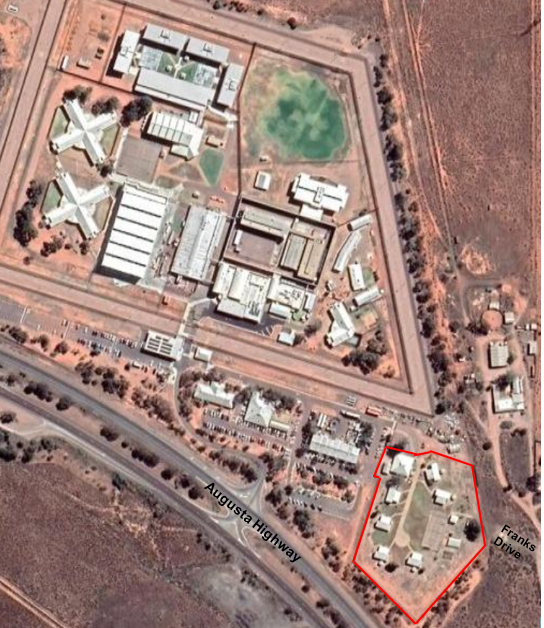 Fire and Emergency Services Act 2005Section 68Establishment of a SACFS BrigadeI, Mark Jones QFSM the Chief Officer of the South Australian Country Fire Service , in accordance with Division 5, Section 68 (1) (a) of the Fire and Emergency Services Act 2005, hereby establish a SACFS Brigade to be known as Gumeracha Operations Brigade.Dated: 21/10/2021Mark Jones QFSMChief Officer, SA Country Fire ServiceFisheries Management Act 2007Section 115Exemption Number ME9903173Take notice that pursuant to section 115 of the Fisheries Management Act 2007, I Professor Gavin Begg, Executive Director Fisheries and Aquaculture, delegate to the Minister for Primary Industries and Regional Development, hereby exempt Dr Nick Whiterod of Aquasave - Nature Glenelg Trust, 16 Anglesea Road, Victor Harbor, South Australia, 5211 (the “exemption holder”), or a person acting as his agent, from sections 70, and 71(2) of the Fisheries Management Act 2007; and regulations 5 and clauses 38, 39, 40, 41, 42, 43, 44, 72, 74 and 96 of Schedule 6 of the Fisheries Management (General) Regulations 2017, but only insofar as the exemption holder may engage in the targeting of aquatic resources from waters specified in Schedule 1, using the gear specified in Schedule 2 (the 'exempted activity'), subject to the conditions specified in Schedule 3 from 26 October 2021 until 25 October 2022 unless otherwise varied or revoked earlier.Schedule 1Inland, estuarine and coastal waters of the State excluding Aquatic Reserves, Marine Park sanctuary zones and restricted access zones (unless authorised under the Marine Parks Act 2007).Schedule 2•	5 x Seine nets (maximum length of 25m, minimum mesh size of 2mm)•	20 x Fyke nets (maximum wing span of 5m, minimum mesh size of 2mm)•	40 x Munyana nets (minimum 10cm entrance, minimum mesh size of 12mm)•	20 x Hoop nets (minimum 10cm entrance, minimum 12mm mesh)•	1 x Backpack electrofisher (Smith-Root LR24)•	1 x Boat electrofisher (Smith-Root 5.0 kW GPP)Schedule 31.	The exemption holder will be deemed responsible for the conduct of all persons conducting the activities under this notice. Any person conducting activities as an agent under this exemption must be provided with a copy of this notice, which they must sign as an indication that they have read and understand the conditions of the exemption.2.	Fish sampled pursuant to this notice must be returned to the water as soon as reasonably practicable on completion of scientific evaluation.3.	Excluding protected species, up to ten fish may be retained for the purpose of identification pursuant to this notice. 4.	All noxious fish collected must be destroyed and disposed of appropriately.5.	The specimens collected are for scientific and research purposes only and must not be sold. 6.	The following persons are authorised to act as agents under this Ministerial exemption (ME9903173): 7.	The exemption holder must operate in accordance with the Australian Code of Electrofishing Practice 1997, to the extent that it relates to the exempted activity.8.	Before conducting the exempted activity, the exemption holder must contact the Department of Primary Industries and Regions (PIRSA) Fishwatch on 1800 065 522 and answer a series of questions about the exempted activity and be able to provide information about the area and time of the exempted activity, the vehicles and/or boats involved, the number of agents undertaking the exempted activity and other related issues.9.	The exemption holder must provide a report in writing detailing the outcomes of the research and the collection of organisms pursuant to this notice to the Executive Director PIRSA Fisheries and Aquaculture, (GPO Box 1625, Adelaide SA 5001) within 2 weeks of completion of the last activity to occur under this notice or within 2 weeks of the expiry of this notice, whichever occurs first, giving the following details:•	the date and location of sampling;•	the number of and types of nets used;•	the description of all species collected (fish, invertebrates, turtles) for purposes of identification;•	the number of each species collected.10.	While engaging in the exempted activity, the exemption holder or a person acting as their agent must be in possession of a copy of this notice. Such notice must be produced to a Fisheries Officer if requested.11.	The exemption holder must not contravene or fail to comply with the Fisheries Management Act 2007 or any regulations made under that Act, except where specifically exempted by this notice or any other notice issued under that Act.This notice does not purport to override the provisions or operation of any other Act including, but not limited to, the Marine Parks Act 2007 and River Murray Act 2003. The exemption holder and his agents must comply with any relevant regulations, permits, requirements and directions.Dated: 25 October 2021Professor Gavin BeggExecutive Director, Fisheries and AquacultureDelegate of the Minister for Primary Industries and Regional DevelopmentFisheries Management Act 2007Section 115Ministerial Exemption—ME9903175Take notice that pursuant to section 115 of the Fisheries Management Act 2007 (the Act), Dr Lachlan McLeay, Research Scientist, South Australian Research and Development Institute (SARDI), 2 Hamra Ave, West Beach  SA  5024 (the ‘exemption holder’) and nominated licence holders and registered masters of the Northern Zone Rock Lobster Fishery licences listed in Column 2 of Table 1 (nominated agents) are exempt from section 70 of the Act and regulation 5(a), clause 18(1)(a) and (b) of Schedule 6 of the Fisheries Management (General) Regulations 2017, but only insofar as in the area described in Schedule 1, the exemption holder and nominated agents are permitted to operate the number of rock lobster pots of a design described in Schedule 2 (the “exempted activity’), subject to conditions specified in Schedule 3, from 1 November 2021 until 31 October 2022, unless varied or revoked earlier.Schedule 1Waters of the Northern Zone of the Rock Lobster Fishery, excluding waters of any Sanctuary Zone or Restricted Access Zone of any Marine Park (unless otherwise authorised under the Marine Parks Act 2007) and any aquatic reserve.Schedule 2Batten rock lobster pot having the following attributes:•	A rectangular cuboid with a maximum dimension ≥122 mm;•	A single cove mouth at the top;•	A securely fitted Sea Lion Exclusion Device being either:(a)	a metal rod that is securely fastened to the centroid of the base of the pot and extends perpendicular to a height not less than level with the base of the neck of the pot; or (b)	A rigid metal frame rectangular or square in shape with two opposite sides opening to not more than 135 mm securely attached to the pot neck; or(c)	A rigid metal frame circular in shape opening to not more than 150 mm in diameter securely attached to the pot neck.•	Two escape gaps (escape gap dimensions – 280 mm L x 57 mm H).•	A total weight of > 40 kg.Schedule 31.	The exempted activity may only be undertaken as part of the research project entitled “Assessing the efficiency of alternative pot designs for the Southern Rock Lobster (Jasus edwardsii) fishery”.2.	The exemption holder will be deemed responsible for the conduct of all persons conducting the research activities. Any person conducting research activities under this exemption must be provided with a copy of this notice, which they must sign as an indication that they have read and understand the conditions of the exemption.3.	The exempted activity may only occur on the vessels listed in column 1 of Table 1 of this notice that are registered on the specified licences listed in column 2.4.	Not more than the maximum number of batten rock lobster pots as specified in column 3 of Table 1 may be used as part of the exempted activity on a corresponding vessel listed in column 1 of Table 1 at any one time.5.	The nominated agents who may undertake the exempted activity on behalf of the exemption holder are the holders of the Northern Zone Rock Lobster Fishery licences and their registered masters listed in column 4 of Table 1.6.	The nominated agents must record information from all research pots lifted pursuant to this exemption and paired traditional pots, and provide these data to SARDI as instructed by the exemption holder. 7.	Whilst engaged in the exempted activity, the exemption holder and his nominated agents must have in their possession a copy of this notice, and produce that notice to a PIRSA Fisheries Officer upon request.8.	The exemption holder or his nominated agents must not contravene or fail to comply with the Fisheries Management Act 2007, or any other regulations made under that Act, except where specifically exempted by this notice.Table 1: Participating Licence Holders and maximum number of batten potsThis notice does not purport to override the provisions or operation of any other Act including, but not limited to, the Marine Parks Act 2007. The exemption holders and their agents must comply with any relevant regulations, permits, requirements and directions from the Department for Environment and Water when undertaking activities within a marine park.Dated: 25 October 2021Professor Gavin BeggExecutive Director, Fisheries and AquacultureDelegate of the Minister for Primary Industries and Regional DevelopmentFisheries Management Act 2007Section 115Exemption Number ME9903186Take notice that pursuant to section 115 of the Fisheries Management Act 2007, Professor Sylvia Zukowski of Aquasave-Nature Glenelg Trust, 16 Angelsea Road, Victor Harbor, (the “exemption holder”), or a person acting as her agent, is exempt from section 71(1), of the Fisheries Management Act 2007; and regulation 5, clause 42 and 74 of Schedule 6 of the Fisheries Management (General) Regulations 2017, insofar as the exemption holder will not be guilty of an offence for the purposes of, using the gear specified in Schedule 2 in the waters described in Schedule 1, subject to the conditions specified in Schedule 3, when taking fish pursuant to Ministerial permit MP0165 from 22 October 2021 until 21 October 2022, unless varied or revoked earlier.Schedule 1Waters of Beyond Today Wetlands, 1 Needlebush Drive, Hayborough SA.Schedule 2Two Fyke Nets that must not be more than 1.5 metres in height, length and width; with(ii)	none of the entrance funnels of the net exceeding 6 centimetres at their narrowest part; and(iii)	if made of mesh material (whether rigid or flexible), the mesh must be of a size such as to allow a cylindrical rod 9 millimetres in diameter to be passed freely through it; and(iv)	if made of fish netting, the mesh of the netting must be of at least 3 centimetres.Schedule 31.	The exemption holder or their agent must not take more than 30 Southern Purple-spotted Gudgeon (Mogurnda adspersa).2.	All native fish other than those listed and retained consistent with condition 1 and Ministerial Permit MP0165 must be immediately returned to the water.3.	The Southern Purple-spotted Gudgeon collected pursuant to this exemption are to be used for breeding purposes consistent with Ministerial Permit MP0165 only and must not be sold.4.	The Southern Purple-spotted Gudgeon taken pursuant to this exemption must be transferred as soon as practicable from the place of capture to the Aquasave-Nature Glenelg Trust hatchery at 16 Angelsea Road, Victor Harbor.5.	The exemption holder will be deemed responsible for the conduct of all persons conducting the exempted activities. Any person conducting activities as an agent under this exemption must be provided with a copy of this notice, which they must sign as an indication that they have read and understand the conditions of the exemption.6.	The nominated agents of the exemption holder are•	Ruan Gannon, Aquasave-Nature Glenelg Trust, 16 Angelsea Road, Victor Harbor•	Nick Whiterod, Aquasave-Nature Glenelg Trust, 16 Angelsea Road, Victor Harbor7.	The exemption holder or the nominated agents may be assisted by two other people at any one time when undertaking the exempted activity but only whilst in the presence of the exemption holder or nominated agent and while working under their direction. 8.	Before conducting the exempted activity, the exemption holder must contact the Department of Primary Industries and Regions (PIRSA) Fishwatch on 1800 065 522 and answer a series of questions about the exempted activity. You will need to have a copy of your exemption with you at the time of making the call, and be able to provide information about the area and time of the exempted activity, the vehicles and/or boats involved, the number of agents undertaking the exempted activity and other related issues. 9.	The exemption holder must provide a report in writing detailing the collection of fish pursuant to this notice to the Executive Director, Fisheries and Aquaculture, (GPO Box 1625, Adelaide SA 5001) within 14 days of the last collection activity pursuant to this exemption, giving the following details:•	the date and time of collection;•	the description of all species collected, protected species must be clearly identified; and•	the number of each species collected.If no collection has been undertaken pursuant to this notice, a report in writing advising of nil activity must be provided within 14 days of expiry of this exemption.10.	While engaging in the exempted activity, the exemption holder must be in possession of a copy of this notice. Such notice must be produced to a Fisheries Officer if requested.11.	The exemption holder must not contravene or fail to comply with the Fisheries Management Act 2007 or any regulations made under that Act, except where specifically exempted by this notice.This notice does not purport to override the provisions or operation of any other Act including, but not limited to, the Marine Parks Act 2007 and the Agricultural and Veterinary Products (Control of Use) Act 2002. The exemption holder and his agents must comply with any relevant regulations, permits, requirements and directions from the Department for Environment and Water when undertaking activities within a marine park.Dated 21 October 2021Professor Gavin BeggExecutive Director, Fisheries and AquacultureDelegate of the Minister for Primary Industries and Regional DevelopmentFisheries Management (Prawn Fisheries) Regulations 2017Surveying in the Spencer Gulf Prawn FisheryTake notice that pursuant to regulation 10 of the Fisheries Management (Prawn Fisheries) Regulations 2017 the notice dated 28 September 2021 on page 3654 of the South Australian Government Gazette of 30 September, prohibiting fishing activities in the Spencer Gulf Prawn Fishery is hereby varied such that it will not apply to the holders of a Spencer Gulf Prawn Fishery licence issued pursuant to the Fisheries Management (Prawn Fisheries) Regulations 2017 listed in Schedule 1 or their registered master insofar as they may use prawn trawl nets in accordance with the conditions of their fishery licence for the purpose of undertaking a prawn survey during the period specified in Schedule 2, subject to the conditions contained in Schedule 3 unless this notice is varied or revoked.Schedule 1Schedule 2Commencing at sunset on 30 October 2021 and ending at sunrise on 30 September 2022.Schedule 31.	For the purposes of this notice the trawl survey areas cannot include any waters of a habitat protection zone or a sanctuary zone of a marine park established under the Marine Parks Act 2007.2.	The licence holders listed in Schedule 1 or their registered master must comply with all regulations and conditions that apply to fishing activities undertaken pursuant to their licence, in addition to the conditions imposed by this notice.3.	The vessels participating in a survey, either a stock assessment or spot survey, must be listed in the table attached as Table 1. Table 1 is to be completed by either the Executive Officer or the Coordinator at Sea from the Spencer Gulf and West Coast Prawn Fishermen’s Association and emailed to pirsa.fishwatch@sa.gov.au and the Prawn Fishery Manager, Yolande Markey at Yolande.Markey@sa.gov.au at least one hour prior to departure of the first vessel from port to engage in the activity permitted under this notice.4.	All fish, other than King Prawns, Southern Calamari and Balmain Bugs taken during the activity permitted under this notice, are to be returned to the water immediately after capture.5.	While engaged in fishing activities or unloading the survey catch, the licence holders listed in Schedule 1 or their register master must have a copy of this notice on board the boat or near his person. This notice must be produced to a Fisheries Officer if requested.6.	No fishing activity may be undertaken between the prescribed times of sunrise and sunset for Adelaide (as published in the South Australian Government Gazette) during the period specified in Schedule 2.7.	The licence holders listed in Schedule 1 or their register master must not contravene or fail to comply with the Fisheries Management Act 2007, or any other regulations made under that Act except where specifically exempted by this notice.8.	This notice does not purport to override the provisions or operation of any other Act. The notice holder and his agents must comply with any relevant regulations, permits, requirements and directions from the Department of Environment, Water and Natural Resources when undertaking activities within a marine park.Dated: 5 October 2021	Kelly Pyke-TapeExecutive OfficerDelegate of the Minister for Primary Industries and Regional DevelopmentTable 1: Survey report for the Spencer Gulf Prawn FisheryGeographical Names Act, 1991For Public ConsultationNotice of Intention to Alter the Boundaries of a Place and Assign a Name to a PlaceNotice is hereby given pursuant to the provisions of the above Act that the Attorney-General seeks public comment on a proposal to:1.	Exclude from the suburb of BUCKLAND PARK that area marked (A) shown highlighted in green on the plan.2.	Assign the name RIVERLEA PARK to the area marked (A).Copies of the plan showing the extent of the subject area can be viewed at;•	the Office of the Surveyor-General, 101 Grenfell Street, Adelaide•	www.sa.gov.au/placenameproposalsSubmissions in writing regarding this proposal may be lodged with the Surveyor-General, Attorney-General’s Department, GPO Box 1354, Adelaide SA 5001, within 1 month of the publication of this notice.Dated: 20 October 2021Vickie Chapman MPAttorney-GeneralHealth Care Act 2008Section 64Notice by the Minister—Declaration of Authorised Quality Improvement Activity and Authorised PersonTake notice that I, Stephen Wade, Minister for Health and Wellbeing, pursuant to sections 64 (1) (a) (i) and (b) (i) do hereby:Declare the Activities described in the Schedule to this declaration (the Activities) to be authorised quality improvement activities to which Part 7 of the Act applies, andDeclare the Person or group of Persons (including a group formed as a committee) described in the Schedule to this declaration (the Persons) to be an authorised entity for the purposes of carrying out the authorised quality improvement activities to which Part 7 of the Act applies,being satisfied that:(a)	the performance of the activities within the ambit of the declaration and the functions or activities of the person or group of persons within the ambit of the declaration, would be facilitated by the making of the declaration; and(b)	that the making of the declaration is in the public interest.ScheduleDeclaration of Authorised Quality Improvement Activity and Authorised Person under Section 64Dated: 21 October 2021Stephen WadeMinister for Health and WellbeingHousing Improvement Act 2016Rent Control RevocationsWhereas the Minister for Human Services Delegate is satisfied that each of the houses described hereunder has ceased to be unsafe or unsuitable for human habitation for the purposes of the Housing Improvement Act 2016, notice is hereby given that, in exercise of the powers conferred by the said Act, the Minister for Human Services Delegate does hereby revoke the said Rent Control in respect of each property.Dated: 28/10/2021	Craig ThompsonHousing Regulator and Registrar Housing Safety Authority, SAHADelegate of Minister for Human ServicesJustices of the Peace Act 2005Section 4Notice of Appointment of Justices of the Peace for South Australia
by the Commissioner for Consumer AffairsI, Dini Soulio, Commissioner for Consumer Affairs, delegate of the Attorney-General, pursuant to section 4 of the Justices of the Peace Act 2005, do hereby appoint the people listed as Justices of the Peace for South Australia as set out below. It being a condition of appointment that the Justices of the Peace must take the oaths required of a justice under the Oaths Act 1936 and return the oaths of office form to Justice of the Peace Services within three months after the date of appointment.For a period of ten years for a term commencing on 1 November 2021 and expiring on 31 October 2031:Kylie Heather ZIEDASJanet WRIGHTChelsea Jane WESTKathryn Ann WEBBSteven Anthony VAN DEN HOOGENLisa Anne TUCKERDanielle Karen THOMPSONBoyd Alan SPARROWAnne-Marie SCAIFESilvana Antonia RODELLAAndrew Patrick Martin PORTERTodd Mathew PONTIFEXKellie Nicole POLLARDBonnie Sinead PEDERSONKelsey Margaret NIBLETTLucy KNOWLESMelanie Jayne JONESJason Mark GRECHFrancesca Olympia GRABBENarges GHULAM RASOOLRebekah Danielle DAYSamantha Anne CORNELIUSENIoannis CHORAITISSarah Louise BOWSHALLKevin Nhorn BOUGerard Leigh BOSCHAnelia BLACKIESebastian Elliott BITTERMitchell BIERMANNBrigitte Shelley BAKERHadeel Khalid Waleed AL-DABBASAndrew Colin ABBOTTDated: 20 October 2021Dini SoulioCommissioner for Consumer AffairsDelegate of the Attorney-GeneralLand Acquisition Act 1969Section 16Form 5—Notice of Acquisition1.	Notice of acquisitionThe Commissioner of Highways (the Authority), of 50 Flinders Street, Adelaide SA 5000, acquires the following interests in the following land:Comprising an unencumbered estate in fee simple in that piece of land being portion of Allotment 7 in Filed Plan No 107787 comprised in Certificate of Title Volume 5189 Folio 729, and being the whole of the land identified as Allotment 19 in plan D126556 lodged in the Lands Titles OfficeThis notice is given under section 16 of the Land Acquisition Act 1969.2.	CompensationA person who has or had an interest consisting of native title or an alienable interest in the land that is divested or diminished by the acquisition or the enjoyment of which is adversely affected by the acquisition who does not receive an offer of compensation from the Authority may apply to the Authority for compensation.2A.	Payment of professional costs relating to acquisition (section 26B)If you are the owner in fee simple of the land to which this notice relates, you may be entitled to a payment of $10,000 from the Authority for use towards the payment of professional costs in relation to the acquisition of the land.Professional costs include legal costs, valuation costs and any other costs prescribed by the Land Acquisition Regulations 2019.3.	InquiriesInquiries should be directed to:Chris SouthamGPO Box 1533Adelaide SA 5001Telephone: (08) 8343 2574Dated: 25 October 2021The Common Seal of the Commissioner of Highways was hereto affixed by authority of the Commissioner in the presence of:Rocco CarusoManager, Property AcquisitionAuthorised OfficerDepartment for Infrastructure and TransportDIT 2020/09308/01Liquor Licensing Act 1997South AustraliaLiquor Licensing (Dry Areas) Notice 2021under section 131(1a) of the Liquor Licensing Act 19971—Short titleThis notice may be cited as the Liquor Licensing (Dry Areas) Notice 2021.2—CommencementThis notice comes into operation on 15 November 2021.3—Interpretation	(1)	In this notice—principal notice means the Liquor Licensing (Dry Areas) Notice 2015 published in the Gazette on 5.1.15, as in force from time to time.	(2)	Clause 3 of the principal notice applies to this notice as if it were the principal notice.4—Consumption etc of liquor prohibited in dry areas	(1)	Pursuant to section 131 of the Act, the consumption and possession of liquor in the area described in the Schedule is prohibited in accordance with the provisions of the Schedule.	(2)	The prohibition has effect during the periods specified in the Schedule.	(3)	The prohibition does not extend to private land in the area described in the Schedule.	(4)	Unless the contrary intention appears, the prohibition of the possession of liquor in the area does not extend to—	(a)	a person who is genuinely passing through the area if—	(i)	the liquor is in the original container in which it was purchased from licensed premises; and	(ii)	the container has not been opened; or	(b)	a person who has possession of the liquor in the course of carrying on a business or in the course of his or her employment by another person in the course of carrying on a business; or	(c)	a person who is permanently or temporarily residing at premises within the area or on the boundary of the area and who enters the area solely for the purpose of passing through it to enter those premises or who enters the area from those premises for the purpose of leaving the area.Schedule— Victor Harbour Area 2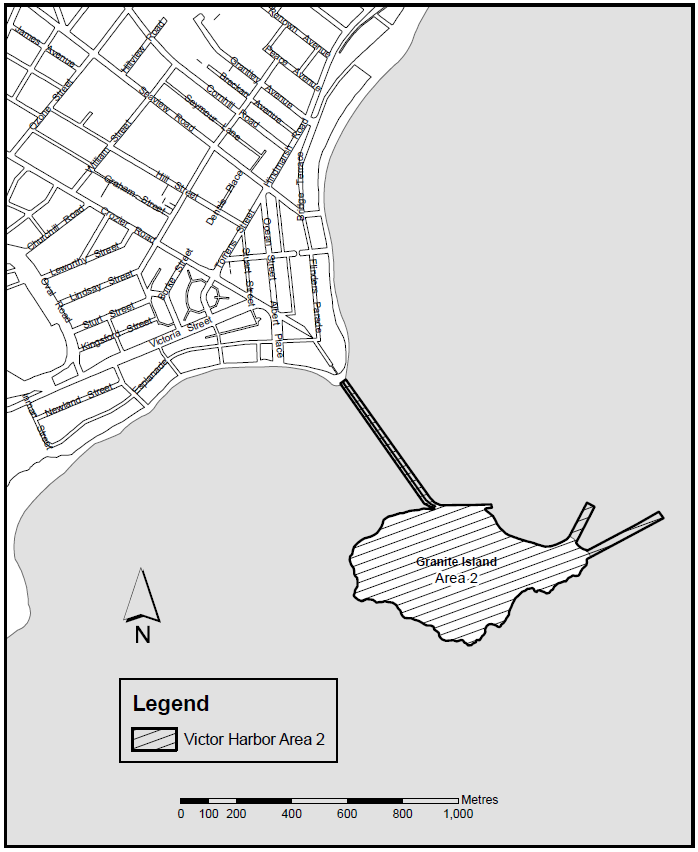 Made by the Liquor and Gambling CommissionerOn 25 October 2021Liquor Licensing Act 1997South AustraliaLiquor Licensing (Dry Areas) Notice 2021under section 131(1a) of the Liquor Licensing Act 19971—Short titleThis notice may be cited as the Liquor Licensing (Dry Areas) Notice 2021.2—CommencementThis notice comes into operation on 15 November 2021.3—Interpretation	(1)	In this notice—principal notice means the Liquor Licensing (Dry Areas) Notice 2015 published in the Gazette on 5.1.15, as in force from time to time.	(2)	Clause 3 of the principal notice applies to this notice as if it were the principal notice.4—Consumption etc of liquor prohibited in dry areas	(1)	Pursuant to section 131 of the Act, the consumption and possession of liquor in the area described in the Schedule is prohibited in accordance with the provisions of the Schedule.	(2)	The prohibition has effect during the periods specified in the Schedule.	(3)	The prohibition does not extend to private land in the area described in the Schedule.	(4)	Unless the contrary intention appears, the prohibition of the possession of liquor in the area does not extend to—	(a)	a person who is genuinely passing through the area if—	(i)	the liquor is in the original container in which it was purchased from licensed premises; and	(ii)	the container has not been opened; or	(b)	a person who has possession of the liquor in the course of carrying on a business or in the course of his or her employment by another person in the course of carrying on a business; or	(c)	a person who is permanently or temporarily residing at premises within the area or on the boundary of the area and who enters the area solely for the purpose of passing through it to enter those premises or who enters the area from those premises for the purpose of leaving the area.Schedule— Victor Harbour Area 4Made by the Liquor and Gambling Commissioner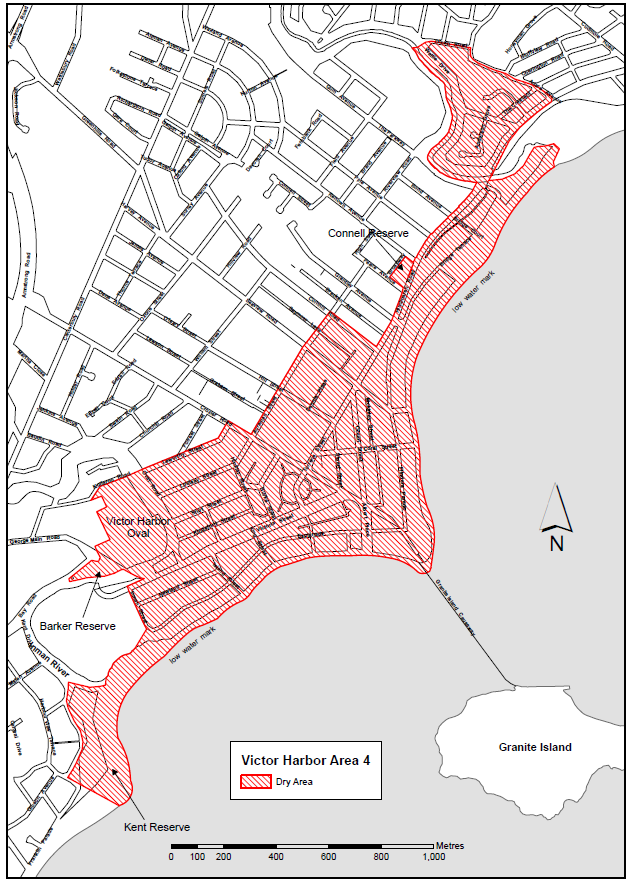 On 25 October 2021Liquor Licensing Act 1997South AustraliaLiquor Licensing (Dry Areas) Notice 2021under section 131(1a) of the Liquor Licensing Act 19971—Short titleThis notice may be cited as the Liquor Licensing (Dry Areas) Notice 2021.2—CommencementThis notice comes into operation on 24 December 20213—Interpretation	(1)	In this notice—principal notice means the Liquor Licensing (Dry Areas) Notice 2015 published in the Gazette on 5.1.15, as in force from time to time.	(2)	Clause 3 of the principal notice applies to this notice as if it were the principal notice.4—Consumption etc of liquor prohibited in dry areas	(1)	Pursuant to section 131 of the Act, the consumption and possession of liquor in the area described in the Schedule is prohibited in accordance with the provisions of the Schedule.	(2)	The prohibition has effect during the periods specified in the Schedule.	(3)	The prohibition does not extend to private land in the area described in the Schedule.	(4)	Unless the contrary intention appears, the prohibition of the possession of liquor in the area does not extend to—	(a)	a person who is genuinely passing through the area if—	(i)	the liquor is in the original container in which it was purchased from licensed premises; and	(ii)	the container has not been opened; or	(b)	a person who has possession of the liquor in the course of carrying on a business or in the course of his or her employment by another person in the course of carrying on a business; or	(c)	a person who is permanently or temporarily residing at premises within the area or on the boundary of the area and who enters the area solely for the purpose of passing through it to enter those premises or who enters the area from those premises for the purpose of leaving the area.Schedule—Robe Area 1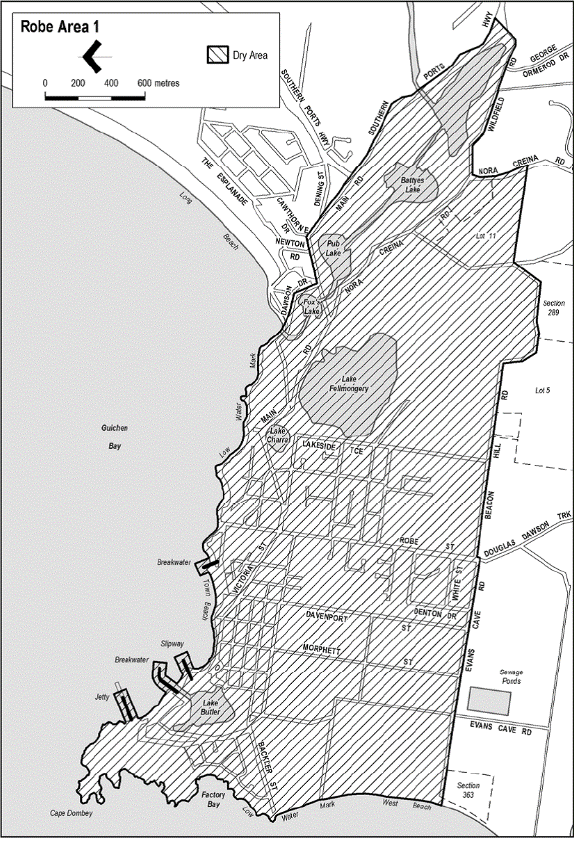 Made on behalf of the Liquor and Gambling CommissionerOn 25 October 2021Liquor Licensing Act 1997South AustraliaLiquor Licensing (Dry Areas) Notice 2020under section 131(1a) of the Liquor Licensing Act 19971—Short titleThis notice may be cited as the Liquor Licensing (Dry Areas) Notice 2020.2—CommencementThis notice comes into operation on 24 December 20213—Interpretation	(1)	In this notice—principal notice means the Liquor Licensing (Dry Areas) Notice 2015 published in the Gazette on 5.1.15, as in force from time to time.	(2)	Clause 3 of the principal notice applies to this notice as if it were the principal notice.4—Consumption etc of liquor prohibited in dry areas	(1)	Pursuant to section 131 of the Act, the consumption and possession of liquor in the area described in the Schedule is prohibited in accordance with the provisions of the Schedule.	(2)	The prohibition has effect during the periods specified in the Schedule.	(3)	The prohibition does not extend to private land in the area described in the Schedule.	(4)	Unless the contrary intention appears, the prohibition of the possession of liquor in the area does not extend to—	(a)	a person who is genuinely passing through the area if—	(i)	the liquor is in the original container in which it was purchased from licensed premises; and	(ii)	the container has not been opened; or	(b)	a person who has possession of the liquor in the course of carrying on a business or in the course of his or her employment by another person in the course of carrying on a business; or	(c)	a person who is permanently or temporarily residing at premises within the area or on the boundary of the area and who enters the area solely for the purpose of passing through it to enter those premises or who enters the area from those premises for the purpose of leaving the areaSchedule— Robe Area 2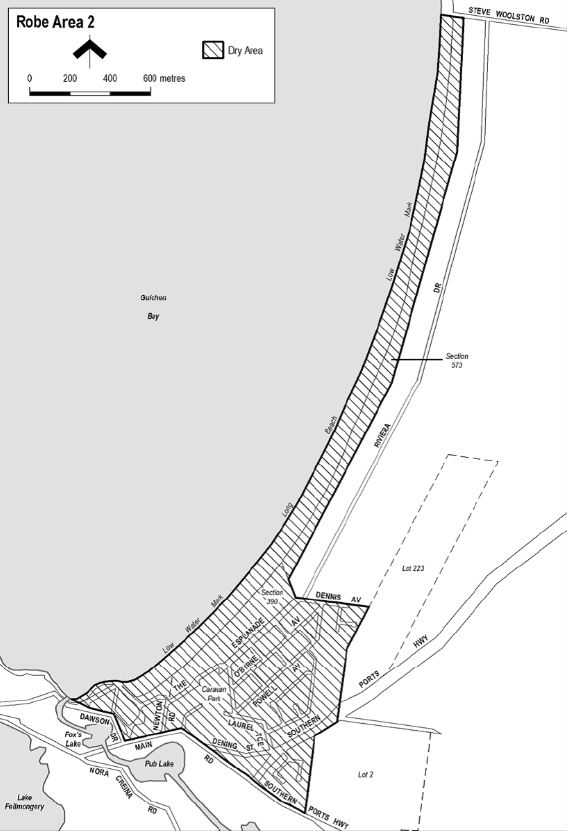 Made on behalf of the Liquor and Gambling CommissionerOn 25 October 2021Lotteries Act 2019South AustraliaLotteries (Fees) Notice 2021under the Lotteries Act 20191—Short titleThis notice may be cited as the Lotteries (Fees) Notice 2021.Note—This is a fee notice made in accordance with the Legislation (Fees) Act 2019.2—CommencementThis notice has effect on 10 December 2021.3—RevocationAll previous fee notices made under the Lottery and Gaming Act 1936 (including, to avoid doubt, the Lottery and Gaming (Fees No 3) Notice 2021) are revoked.4—InterpretationIn this notice, unless the contrary intention appears—Act means the Lotteries Act 2019.5—FeesThe fees set out in Schedule 1 are prescribed for the purposes of the Act.Schedule 1—FeesSigned by the Attorney GeneralOn 14 October 2021Motor Vehicles Act 1959South AustraliaMotor Vehicles (Conditional Registration—Recognition of Motor Vehicle Clubs) Notice 2018under the Motor Vehicles Act 19591—Short titleThis notice may be cited as the Motor Vehicles (Conditional Registration—Recognition of Motor Vehicle Clubs) Notice 2018.2—CommencementThis notice takes effect when it is published in the Gazette.3—InterpretationIn this notice—Act means the Motor Vehicles Act 1959;Code of Practice means the ‘Code of Practice for Club Registration - a 90 day conditional registration scheme for historic, left hand drive and street rod vehicles’ published by the Department of Planning, Transport and Infrastructure;Conditional Registration Scheme or Scheme means the scheme for conditional registration of historic, prescribed left hand drive and street rod motor vehicles under section 25 of the Act and regulations 15 and 16 of the Motor Vehicles Regulations 2010;Department means the Department of Planning, Transport and InfrastructureFederation means the Federation of Historic Motoring Clubs Inc;MR334 form means an ‘Approval for Registration of Vehicle on the Club Registration Scheme (MR334)’;Prescribed log book means a log book in a form approved by the Registrar;Registrar means the Registrar of Motor Vehicles;Regulations means the Motor Vehicles Regulations 2010.4—Recognition of motor vehicles clubsThe motor vehicle clubs specified in Schedule 1 are, subject to the conditions set out in clause 5, recognised for the purposes of regulation 16 of the Regulations.5—Conditions of recognitionA motor vehicle club specified in Schedule 1 must comply with the following conditions:(a)	the club must maintain a constitution approved by the Registrar;(b)	the club must nominate and have members authorised by the Registrar (authorised persons). The club’s authorised person(s) are responsible for approving applicants and motor vehicles for registration under the Scheme. This includes confirming that Scheme applicants are financial members of a club; any other details as required by the Registrar on the MR334 form; and to inspect members’ vehicles when requested to do so by the Registrar;(c)	the club must issue a prescribed log book to club members for each of their vehicles to record vehicle use;(d)	the club must cancel a member’s prescribed log book when a member resigns, must ensure that a statutory declaration is provided when a member’s log book is lost or destroyed, must keep details of members’ prescribed log book return sheets and forward copies of the same to the Registrar or Federation annually as required;(e)	the club must create and maintain records detailing all its financial members, its authorised persons, all vehicles for which an MR334 form has been issued, all 
statutory declarations received and prescribed log books issued and returned to the club;(f)	the club must keep records for a period of 5 years from the date of the document and these records must include all duplicate MR334 forms, all records of motor vehicle inspections undertaken in accordance with paragraph (b), all statutory declarations provided by members for the purposes of paragraphs (d), all prescribed log books issued by reference to their serial number, the member’s name and the vehicle for which it was issued, and to make all such records available for inspection or provide copies of the records at the request of the Registrar for audit purposes;(g)	the club must ensure, as far as practicable, that all members comply with the Code of Practice;(h)	the club, as far as practicable, must report to the Registrar or the Federation details of members and motor vehicles not complying with the conditions and criteria set out in the Code of Practice for the Scheme; (i)	the club must provide to the Registrar, within 2 months after the end of the club’s financial year, an annual report detailing members from that financial year with 
vehicles registered under the Scheme who are no longer financial members of the club;(j)	the club must notify the Registrar, in writing, within 14 days of resolution to cease operation as a club and must provide the club records specified in paragraph (f) to the Registrar within 14 days of its dissolution.Note—Under regulation 16(3)(c) of the Motor Vehicles Regulations 2010, the Registrar may, by notice in the Gazette, withdraw the recognition of a motor vehicle club if satisfied that the club has contravened or failed to comply with a condition applying to its recognition by the Registrar, or if there is other good cause to withdraw the recognition.Schedule 1—Recognised motor vehicle clubsHistoric, left-hand drive and street rod motor vehicle clubsChange name of existing recognised motor vehicle club The Yorke Peninsula Vintage Veteran and Classic Motor Cycle Club Incorporated to S.Y.P. Historic Vehicle Club Incorporated.Made by the Deputy Registrar of Motor VehiclesOn 25 October 2021National Parks and Wildlife Act 1972Co-management Agreement—Gawler Ranges ParksI, David Speirs, Minister for Environment and Water, hereby give notice under section 43F(6) of the National Parks and Wildlife Act 1972 that, on 20 October 2021, a co-management agreement was entered into for the Gawler Ranges National Park and Lake Gairdner National Park with the Gawler Ranges (Aboriginal Corporation) on behalf of the Gawler Ranges people.Dated: 20 October 2021Hon David Speirs MPMinister for Environment and WaterNational Parks and Wildlife Act 1972Co-management Agreement—Lake Gairdner National ParkI, David Speirs, Minister for Environment and Water, hereby give notice under section 43F(6) of the National Parks and Wildlife Act 1972 that, on 30 July 2021, a co-management agreement with the Gawler Ranges (Aboriginal Corporation) on behalf of the Gawler Ranges people was terminated over the Lake Gairdner National Park.Dated: 20 October 2021Hon David Speirs MPMinister for Environment and WaterNational Parks and Wildlife (Mamungari Conservation Park) Regulations 2019Mamungari Conservation Park —Fire RestrictionsPursuant to Regulation 14 of the National Parks and Wildlife (Mamungari Conservation Park) Regulations 2019, the Mamungari Conservation Park Co-management Board imposes fire restrictions for Mamungari Conservation Park as follows:All wood fires or solid fuel fires are prohibited from 1 November 2021 to 31 March 2022. Gas fires or liquid fuel fires are permitted other than on days of total fire ban.The purpose of these fire restrictions is to ensure the safety of visitors using the reserve, and in the interests of protecting the reserve and neighbouring properties.For further information, please refer to the DEW website www.environment.sa.gov.au or contact the DEW Information Line (08) 8204 1910 or CFS Fire Bans Hotline 1800 362 361.Dated: 12 October 2021Mr J. LeboisBoard ChairpersonNational Parks and Wildlife (National Parks) Regulations 2016National Parks and Wildlife Reserves—Fire RestrictionsPursuant to Regulation 15 of the National Parks and Wildlife (National Parks) Regulations 2016, I, Michael Joseph Williams, Director of National Parks and Wildlife and authorised delegate of the Witjira National Park Co-management Board and Lake Gairdner National Park Co-management Board, in my capacity as Executive Director, National Parks and Wildlife Service, impose fire restrictions for National Parks and Wildlife Reserves located in the South Australian Country Fire Service Fire Ban Districts as listed in Schedule 1 below.The purpose of these fire restrictions is to ensure the safety of visitors using the Reserves, and in the interests of protecting the Reserves and neighbouring properties.Dated: 19 October 2021.M.J. WilliamsDirector of National Parks and WildlifeExecutive Director, National Parks and Wildlife ServiceSchedule 11.	ADELAIDE METROPOLITANAll Reserves: All wood fires, solid fuel fires, gas fires and liquid fuel fires are prohibited throughout the year.Exception: Cobbler Creek Recreation Park: All wood fires, or solid fuel fires are prohibited throughout the year.  Gas fires or liquid fuel fires are permitted in designated areas only, other than on days of total fire ban.For further information, please refer to the DEW website www.environment.sa.gov.au or contact the Adelaide and Mount Lofty Ranges regional office (08) 8336 0901 or CFS Information Hotline 1800 362 3612.	MOUNT LOFTY RANGESBelair National Park: All wood fires, or solid fuel fires are prohibited throughout the year.  Gas fires or liquid fuel fires are permitted in designated areas only, other than on days of total fire ban. Exception: Designated fixed gas barbeques may be used on days of total fire ban other than when the Director has formally closed the Reserve in accordance with Regulation 7(3)(b) of the National Parks and Wildlife (National Parks) Regulations 2016.Anstey Hill Recreation Park, Ballaparudda Creek recreation Park, Black Hill Conservation Park, Brownhill Creek Recreation Park, Cleland Conservation Park, Kaiserstuhl Conservation Park, Morialta Conservation Park, Mount George Conservation Park, Newland Head Conservation Park, O’Halloran Hill Recreation Park, Sandy Creek Conservation Park, Shepherds Hill Recreation Park, Sturt Gorge Recreation Park, The Pages Conservation Park: All wood fires or solid fuel fires are prohibited throughout the year. Gas fires or liquid fuel fires are permitted in designated areas only, other than on days of total fire ban.Aldinga Scrub Conservation Park, Blackwood Forest Recreation Park, Charleston Conservation Park, Cox Scrub Conservation Park, Cox Scrub Conservation Reserve, Eric Bonython Conservation Park, Eurilla Conservation Park, Ferries—McDonald Conservation Park, Finniss Conservation Park, Giles Conservation Park, Greenhill Recreation Park, Gum Tree Gully Conservation Park, Hale Conservation Park, Hesperilla Conservation Park, Horsnell Gully Conservation Park, Kenneth Stirling Conservation Park, Kyeema Conservation Park, Mark Oliphant Conservation Park, Moana Sands Conservation Park, Montacute Conservation Park, Mount Billy Conservation Park, Mount Magnificent Conservation Park, Mylor Conservation Park, Myponga Conservation Park, Nixon—Skinner Conservation Park, Onkaparinga River Recreation Park, Scott Conservation Park, Scott Creek Conservation Park, Spring Mount Conservation Park, Stipiturus Conservation Park,, Talisker Conservation Park, The Knoll Conservation Park, Tolderol Game Reserve, Totness Recreation Park, Warren Conservation Park, Waitpinga Conservation Park, Wiljani Conservation Park and Yulte Conservation Park: All wood fires, solid fuel fires, liquid fuel and gas fires are prohibited throughout the year.Deep Creek Conservation Park: All wood fires or solid fuel fires are prohibited from 1 November 2021 to 13 April 2022.  Gas fires or liquid fuel fires are permitted other than on days of total fire ban.Onkaparinga River National Park: All wood fires or solid fuel fires are prohibited from 1 November 2021 to 13 April 2022.  Gas fires or liquid fuel fires are permitted in designated areas other than on days of total fire ban.Para Wirra Conservation Park: All wood fires or solid fuel fires are prohibited from 1 November 2021 to 13 April 2022. Gas fires or liquid fuel fires are permitted in designated areas other than on days of total fire ban.Coorong National Park: All wood fires or solid fuel fires are prohibited from 15 Nov 2021 to 13 April 2022. Gas fires or liquid fuel fires are permitted other than on days of total fire ban.Exceptions: Wood fires or solid fuel fires are permitted between high water mark and low water mark on the Ocean Beach foreshore other than on days of total fire ban. Wood fires or solid fuel fires are permitted only in designated locations within campgrounds except from 15 November 2021 to 13 April 2022 inclusive and on days of total fire ban.All other Reserves: All wood fires or solid fuel fires are prohibited from 1 December 2021 to 13 April 2022.  Gas fires or liquid fuel fires are permitted in designated areas other than on days of total fire ban. For further information, please refer to the DEW website www.environment.sa.gov.au or contact the Adelaide and Mount Lofty Ranges regional office (08) 8336 0901 or CFS Information Hotline 1800 362 361.3.	KANGAROO ISLANDLashmar Conservation Park: All wood fires or solid fuel fires are prohibited throughout the year. Gas fires or liquid fuel fires are permitted other than on days of total fire ban. Exception: Antechamber Bay Campground—All wood fires or solid fuel fires are prohibited from 1 December 2021 to 13 April 2022, fires are permitted outside of these dates in designated areas only.  Gas fires or liquid fuel fires are permitted other than on days of total fire ban.Cape Gantheaume Conservation Park: All wood fires or solid fuel fires are prohibited throughout the year. Gas fires or liquid fuel fires are permitted other than on days of total fire ban. Exception: Sewer Beach carpark—All wood fires or solid fuel fires are prohibited from 1 December 2021 to 13 April 2022, fires are permitted outside of these dates in designated areas only.  Gas fires or liquid fuel fires are permitted other than on days of total fire ban.Kelly Hill Conservation Park: All wood fires or solid fuel fires are prohibited throughout the year. Gas fires or liquid fuel fires are permitted other than on days of total fire ban. Exception: Tea Tree Campsite, Grassdale—All wood fires or solid fuel fires are prohibited from 1 December 2021 to 13 April 2022, fires are permitted outside of these dates in designated areas only.  Gas fires or liquid fuel fires are permitted other than on days of total fire ban.All other Reserves: All wood fires or solid fuel fires are prohibited throughout the year. Gas fires or liquid fuel fires are permitted other than on days of total fire ban.For further information, please refer to the DEW website www.environment.sa.gov.au or contact the Kangaroo Island regional office (08) 8553 4409 or CFS Information Hotline 1800 362 361.4.	MID NORTHClements Gap Conservation Park, Mokota Conservation Park and Mimbara Conservation Park: All wood fires, solid fuel fires, Gas fires or liquid fuel fires are prohibited throughout the year.Pandappa Conservation Park and Spring Gully Conservation Park. All wood fires or solid fuel fires are prohibited throughout the year.  Gas fires or liquid fuel fires are permitted other than on days of total fire ban.All other Reserves: All wood fires or solid fuel fires are prohibited from 15 November 2021 to 13 April 2022.  Gas fires or liquid fuel fires are permitted other than on days of total fire ban.Exception: Adelaide International Bird Sanctuary National Park—Winaityiatyi Pangkara, Ocean beach foreshores. Wood fires or solid fuel fires are permitted between high water mark and low water mark, other than on days of total fire ban. For further information, please refer to the DEW website www.environment.sa.gov.au or contact the Yorke and Mid North regional office (08) 8841 3400 or CFS Information Hotline 1800 362 361.5.	YORKE PENINSULADhilba Guuranda-Innes National Park: All wood fires or solid fuel fires are prohibited from 15 November 2021 to 13 April 2022, fires are permitted outside of these dates in designated areas only.  Gas fires or liquid fuel fires are permitted other than on days of total fire ban.All other Reserves: All wood fires or solid fuel fires are prohibited throughout the year.  Gas fires or liquid fuel fires are permitted other than on days of total fire ban.For further information, please refer to the DEW website www.environment.sa.gov.au or contact the Yorke and Mid North regional office (08) 8841 3400 or CFS Information Hotline 1800 362 361.6.	MURRAYLANDSBandon Conservation Park, Billiatt Conservation Park, Brookfield Conservation Park, Carcuma Conservation Park, Ettrick Conservation Park, Karte Conservation Park, Lowan Conservation Park, Marne Valley Conservation Park, Mowantjie Willauwar Conservation Park, Ngarkat Conservation Park, Peebinga Conservation Park, Poonthie Ruwe Conservation Park, Ridley Conservation Park, Swan Reach Conservation Park: All wood fires or solid fuel fires are prohibited from 15 November 2021 to 13 April 2022. Gas fires or liquid fuel fires are permitted other than on days of total fire ban.Ngaut Ngaut Conservation Park: Please refer to separate notice published by the Ngaut Ngaut Conservation Park Co-management Board.All other Reserves: All wood fires or solid fuel fires are prohibited throughout the year.For further information, please refer to the DEW website www.environment.sa.gov.au or contact the Riverland and Murraylands regional office (08) 8595 2111 or CFS Information Hotline 1800 362 361.7.	RIVERLANDCooltong Conservation Park, Hogwash Bend Conservation Park: All wood fires or solid fuel fires are prohibited throughout the year.Kapunda Island Conservation Park, Media Island Conservation Park, Rilli Island Conservation Park, White Dam Conservation Park: All wood fires or solid fuel fires are prohibited throughout the year. Gas fires or liquid fuel fires are permitted other than on days of total fire ban.Murray River National Park: All wood fires or solid fuel fires are prohibited from 15 November 2021 to 13 April 2022. Gas fires or liquid fuel fires are permitted other than on days of total fire ban.Exception: Paringa Paddock—All wood fires or solid fuel fires are prohibited throughout the year. Gas fires or liquid fuel fires are permitted other than on days of total fire ban.All other Reserves: All wood fires or solid fuel fires are prohibited from 15 November 2021 to 13 April 2022. Gas fires or liquid fuel fires are permitted other than on days of total fire ban.For further information, please refer to the DEW website www.environment.sa.gov.au or contact either the Riverland and Murraylands regional office (08) 8595 2111 or CFS Information Hotline 1800 362 361.8.	UPPER SOUTH EASTAberdour Conservation Park, Bunbury Conservation Reserve, Hardings Springs Conservation Reserve, Mount Boothby Conservation Park, Mount Monster Conservation Park, and Poocher Swamp Game Reserve: All wood fires or solid fuel fires are prohibited throughout the year.  Gas fires or liquid fuel fires are permitted other than on days of total fire ban.Coorong National Park: All wood fires or solid fuel fires are prohibited from 15 Nov 2021 to 13 April 2022. Gas fires or liquid fuel fires are permitted other than on days of total fire ban.Exceptions: Wood fires or solid fuel fires are permitted between high water mark and low water mark on the Ocean Beach foreshore other than on days of total fire ban. Wood fires or solid fuel fires are permitted only in designated locations within campgrounds except from 15 November 2021 to 13 April 2022 inclusive and on days of total fire ban.Gum Lagoon Conservation Park: All wood fires or solid fuel fires are prohibited from 15 November 2021 to 13 April 2022. Gas fires or liquid fuel fires are permitted other than on days of total fire ban.All other Reserves: All wood fires or solid fuel fires are prohibited from 15 November 2021 to 13 April 2022.  Gas fires or liquid fuel fires are permitted other than on days of total fire ban.For further information, please refer to the DEW website www.environment.sa.gov.au or contact the Limestone Coast regional office (08) 8735 1177 or CFS Information Hotline 1800 362 361.9.	LOWER SOUTH EASTBernouilli Conservation Reserve, Bool Lagoon Game Reserve, Butcher Gap Conservation Park, Desert Camp Conservation Reserve, Ewens Ponds Conservation Park, Hacks Lagoon Conservation Park, Lake Frome Conservation Park, Lower Glenelg River Conservation Park, and Paranki Lagoon Conservation Park: All wood fires or solid fuel fires are prohibited throughout the year. Gas fires or liquid fuel fires are permitted other than on days of total fire ban.Coorong National Park: All wood fires or solid fuel fires are prohibited from 15 November 2021 to 13 April 2022. Gas fires or liquid fuel fires are permitted other than on days of total fire ban.Exceptions: Wood fires or solid fuel fires are permitted between high water mark and low water mark on the Ocean Beach foreshore other than on days of total fire ban. Wood fires or solid fuel fires are permitted only in designated locations within campgrounds except from 15 November 2021 to 13 April 2022 inclusive and on days of total fire ban.Piccaninnie Ponds Conservation Park: All wood fires or solid fuel fires are prohibited throughout the year. Gas fires or liquid fuel fires are permitted other than on days of total fire ban.Exception: All reserves with ocean beach foreshores—Wood fires or solid fuel fires are permitted between high water mark and low water mark, provided (a)	It is not a total fire ban day;(b)	Wood has been supplied from outside the park;(c)	A person is in attendance; and(d)	The fire is extinguished before departureAll other Reserves: All wood fires or solid fuel fires are prohibited from 22 November 2021 to 13 April 2022.  Gas fires or liquid fuel fires are permitted other than on days of total fire ban.For further information, please refer to the DEW website www.environment.sa.gov.au or contact the Limestone Coast regional office (08) 8735 1177 or CFS Information Hotline 1800 362 361.10.	FLINDERSIkara-Flinders Ranges National Park: All wood fires or solid fuel fires are prohibited from 1 November 2021 to 13 April 2022, fires are permitted outside of these dates in designated areas only.  Gas fires or liquid fuel fires are permitted other than on days of total fire ban.Exception: Within Wilpena Pound (does not apply to Wilpena Pound Resort): All wood fires, solid fuel fires, liquid fuel or gas fires are prohibited throughout the year other than that at Wilcolo Camp where gas fires are permitted other than days of total fire ban.Mount Remarkable National Park: All wood fires or solid fuel fires are prohibited throughout the year. Gas fires or liquid fuel fires are permitted other than on days of total fire ban.Exception: Mambray Creek Campground and Baroota Campground: All wood fires or solid fuel fires are prohibited from 1 November 2021 to 13 April 2022, fires are permitted outside of these dates in designated areas only. Gas fires or liquid fuel fires are permitted other than on days of total fire ban.All other Reserves: All wood fires or solid fuel fires are prohibited throughout the year. Gas fires or liquid fuel fires are permitted other than on days of total fire ban.For further information, please refer to the DEW website www.environment.sa.gov.au or contact the Flinders and Outback regional office (08) 8648 5300, Yorke and Mid North regional office (08) 8841 3400, or Wilpena Visitor Centre (08) 8648 0048 or CFS Information Hotline 1800 362 361.11.	NORTH EAST PASTORALBimbowrie Conservation Park, Chowilla Regional Reserve, Danggali Conservation Park, Ediacara Conservation Park, Innamincka Regional Reserve, Lake Frome Regional Reserve, Lake Torrens National Park, Pualco Range Conservation Park, Munga-Thirri – Simpson Desert Conservation Park, Munga-Thirri – Simpson Desert Regional Reserve, Vulkathunha-Gammon Ranges National Park: All wood fires or solid fuel fires are prohibited from 1 November 2020 to 31 March 2021. Gas fires or liquid fuel fires are permitted other than on days of total fire ban.Malkumba-Coongie Lakes National Park, Kati Thanda-Lake Eyre National Park, Wabma Kadarbu Mound Springs Conservation Park: All wood fires or solid fuel fires are prohibited throughout the year.  Gas fires or liquid fuel fires are permitted other than on days of total fire ban.Witjira National Park: All wood fires are prohibited throughout the year. Solid fuel fires are prohibited from 1 November 2021 to 31 March 2022, solid fuel fires are permitted outside of these dates in portable fire pits, braziers with trays, or similar receptacles, other than on days of total fire ban. Gas fires or liquid fuel fires are permitted other than on days of total fire ban.Exception: Mt Dare Campground—Gas fires or liquid fuel fires are permitted other than on days of total fire ban.  Wood fires and solid fuel fires are prohibited from 1 November 2021 to 31 March 2022.  Wood fires or solid fuel fires are otherwise permitted providing the following conditions are met:(a)	It is not a total fire ban day;(b)	Wood has been supplied form outside the park;(c)	A person is in attendance; and(d)	The fire is extinguished before departureAll other Reserves: All wood fires, solid fuel fires, gas fires and liquid fuel fires are prohibited throughout the year.For further information, please refer to the DEW website www.environment.sa.gov.au or contact the Riverland and Murraylands regional office (08) 8595 2111, Yorke and Mid North regional office (08) 8841 3400, Flinders and Outback regional office (08) 8648 5300 or CFS Information Hotline 1800 362 361.12.	EASTERN EYRE PENINSULACaralue Bluff Conservation Park, Carappee Hill Conservation Park, Darke Range Conservation Park, Franklin Harbor Conservation Park, Heggaton Conservation Park, Ironstone Hill Conservation Park, Lake Gilles Conservation Park, Middle Camp Hills Conservation Park, Munyaroo Conservation Park, Pinkawillinie Conservation Park, Pinkawillinie Reservoir Conservation Reserve, Poolgarra Conservation Reserve, Rudall Conservation Park, Sheoak Hill Conservation Park, The Plug Range Conservation Park Verran Tanks Conservation Park, Wharminda Conservation Park, Yeldulknie Conservation Park: All wood fires or solid fuel fires are prohibited from 1 November 2021 to 13 April 2022.  Gas fires or liquid fuel fires are permitted other than on days of total fire ban.All other Reserves: All wood fires, solid fuel fires, gas fires and liquid fuel fires are prohibited throughout the year.For further information, please refer to the DEW website www.environment.sa.gov.au or contact the Eyre and Far West regional office (08) 8688 3111 or CFS Information Hotline 1800 362 361.13.	NORTH WEST PASTORALLake Gairdner National Park, Lake Torrens National Park, Mamungari Conservation Park and Tallaringa Conservation Park: All wood fires or solid fuel fires are prohibited from 1 November 2021 to 31 March 2022.  Gas fires and liquid fuel fires are permitted other than on days of total fire ban. All other Reserves: All wood fires, solid fuel fires, gas fires and liquid fuel fires are prohibited throughout the year.For further information, please refer to the DEW website www.environment.sa.gov.au or contact either the Eyre and Far West regional office (08) 8688 3111, Flinders and Outback regional office (08) 8648 5300 or CFS Information Hotline 1800 362 361.14.	LOWER EYRE PENINSULACoffin Bay National Park, Kellidie Bay Conservation Park, Lincoln National Park, Mount Dutton Bay Conservation Park, Murrunatta Conservation Park, Sleaford Mere Conservation Park, Sir Joseph Banks Group Conservation Park, Shannon Conservation Park: All wood fires or solid fuel fires are prohibited from 1 November 2021 to 13 April 2022. Gas fires are permitted other than on days of total fire ban.   Exception: Coffin Bay National Park, Lincoln Nation Park—Wood fires or solid fuel fires are permitted between high water mark and low water mark, providing the following conditions are applied:(a)	it is not a total fire ban day;(b)	wood has been supplied from outside the park;(c)	a person is in attendance; and (d)	the fire is extinguished before departure. Gas and liquid fuel fires are permitted other than on days of total fire ban.All other Reserves: All wood fires, solid fuel fires, gas fires and liquid fuel fires are prohibited throughout the year.For further information, please refer to the DEW website www.environment.sa.gov.au or contact the Eyre and Far West regional office (08) 8688 3111 or CFS Information Hotline 1800 362 361.15.	WEST COASTAcraman Creek Conservation Park, Barwell Conservation Park, Bascombe Well Conservation Park, Boondina Conservation Park, Calpatanna Waterhole Conservation Park, Cape Blanche Conservation Park, Caratoola Recreation Park, Chadinga Conservation Park, Cocata Conservation Park, Corrobinnie Hill Conservation Park, Fowlers Bay Conservation Park, Gawler Ranges Conservation Park, Gawler Ranges National Park, Kulliparu Conservation Park, Laura Bay Conservation Park, Lake Gilles Conservation Park, Lake Newland Conservation Park, Nullarbor Regional Reserve, Nullarbor National Park, Peachna Conservation Park, Pinkawillinie Conservation Park, Point Bell Conservation Park, Point Labatt Conservation Park, Pureba Conservation Park, Sceale Bay Conservation Park, Searcy Bay Conservation Park, Venus Bay Conservation Park, Wahgunyah Conservation Park, Wittelbee Conservation Park, Yellabinna Regional Reserve and Yumbarra Conservation Park: All wood fires or solid fuel fires are prohibited from 1 November 2021 to 13 April 2022.  Gas fires or liquid fuel fires are permitted other than on days of total fire ban.All other Reserves: All wood fires, solid fuel fires, gas fires and liquid fuel fires are prohibited throughout the year.For further information, please refer to the DEW website www.environment.sa.gov.au or contact the Eyre and Far West regional office (08) 8688 3111 or CFS Information Hotline 1800 362 361.National Parks and Wildlife (National Parks) Regulations 2016Yumbarra Conservation Park—Fire RestrictionsPursuant to Regulation 15 of the National Parks and Wildlife (National Parks) Regulations 2016, the Yumbarra Conservation Park Co-management Board imposes fire restrictions for Yumbarra Conservation Park as follows:All wood fires or solid fuel fires are prohibited from 1 November 2021 to 31 March 2022. Gas fires or liquid fuel fires are permitted other than on days of total fire ban.The purpose of these fire restrictions is to ensure the safety of visitors using the reserve, and in the interests of protecting the reserve and neighbouring properties.For further information, please refer to the DEW website www.environment.sa.gov.au or contact the DEW Information Line (08) 8204 1910 or CFS Fire Bans Hotline 1800 362 361.Dated: 27 September 2021W. MillerBoard ChairpersonPetroleum and Geothermal Energy Act 2000Application for Grant of Associated Activities Licence—AAL 297Pursuant to section 65(6) of the Petroleum and Geothermal Energy Act 2000 and delegation dated 29 June 2018, notice is hereby given that an application for the grant of an associated activities licence over the area described below has been received from: East Australian Pipeline Pty LimitedThe application will be determined on or after 26 November 2021.Description of Application AreaAll that part of the State of South Australia, bounded as follows:All coordinates MGA2020, Zone 54AREA 1485751.362mE	6836453.895mN485150.308mE	6836413.896mN485132.152mE	6836730.918mN485733.865mE	6836765.041mN485751.362mE	6836453.895mNAREA 2486268.563mE	6834447.079mN486212.170mE	6834240.421mN486008.638mE	6834294.435mN486066.868mE	6834500.189mN486268.563mE	6834447.079mNAREA 3486009.351mE	6793751.575mN486002.266mE	6793561.287mN484925.761mE	6793575.525mN485190.872mE	6794393.221mN485580.040mE	6794390.533mN485905.228mE	6794285.911mN485907.967mE	6793755.611mN486009.351mE	6793751.575mNAREA: 0.936 square kilometres approximatelyDated: 26 October 2021Barry A. GoldsteinExecutive Director, Energy Resources DivisionDepartment for Energy and MiningDelegate of the Minister for Energy and MiningPetroleum and Geothermal Energy Act 2000Application for Grant of Gas Storage Licences—GSLs 1, 2, 3 and 4Pursuant to section 65(6) of the Petroleum and Geothermal Energy Act 2000 (the Act) and delegation dated 29 June 2018, notice is hereby given that an application for the grant of gas storage licences over the areas described below has been received from: Santos LimitedVamgas Pty LtdAlliance Petroleum Australia Pty LtdReef Oil Pty LtdSantos Petroleum Pty LtdBridge Oil Developments Pty LtdSantos (BOL) Pty LtdBeach Energy (Operations) LimitedDelhi Petroleum Pty LtdBasin Oil Pty LtdSantos (NARNL Cooper) Pty LtdThe application will be determined on or after 4 November 2021.Description of Application AreasGSL 1All that part of the State of South Australia, bounded as follows:—Commencing at a point being the intersection of latitude 28°02'00"S Clarke1858and longitude 140°40'00"E Clarke1858, thence east to longitude 140°43'00"E Clarke1858,south to latitude 28°05'00"S Clarke1858, west to longitude 140°42'00"E Clarke1858,south to latitude 28°08'00"S Clarke1858, west to longitude 140°41'00"E Clarke1858,south to latitude 28°09'00"S Clarke1858, west to longitude 140°40'00"E Clarke1858,south to latitude 28°10'00"S Clarke1858, west to longitude 140°34'00"E Clarke1858,north to latitude 28°05'00"S Clarke1858, east to longitude 140°37'00"E Clarke1858,north to latitude 28°04'00"S Clarke1858, east to longitude 140°38'00"E Clarke1858,north to latitude 28°03'00"S Clarke1858, east to longitude 140°40'00"E Clarke1858,and north to point of commencement.AREA: 154 square kilometres approximately.GSL 2All that part of the State of South Australia, bounded as follows:—Commencing at a point being the intersection of latitude 28°08'00"S AGD66and longitude 140°31'00"E AGD66, thence east to longitude 140°34'00"E Clarke1858,south to latitude 28°10'00"S Clarke1858, east to longitude 140°40'00"E Clarke1858,south to latitude 28°19'00"S AGD66, west to longitude 140°35'00"E AGD66,north to latitude 28°16'40"S AGD66, west to longitude 140°32'30"E AGD66,north to latitude 28°16'00"S AGD66, east to longitude 140°33'00"E AGD66,north to latitude 28°15'40"S AGD66, east to longitude 140°33'20"E AGD66,north to latitude 28°15'20"S AGD66, east to longitude 140°33'30"E AGD66,north to latitude 28°15'00"S AGD66, east to longitude 140°34'10"E AGD66,north to latitude 28°14'40"S AGD66, east to longitude 140°35'00"E AGD66,north to latitude 28°14'00"S AGD66, west to longitude 140°31'00"E AGD66,north to latitude 28°12'30"S AGD66, west to longitude 140°29'00"E AGD66,north to latitude 28°10'00"S AGD66, east to longitude 140°31'00"E AGD66,and north to point of commencement.AREA: 224 square kilometres approximately.GSL 3All that part of the State of South Australia, bounded as follows:—Commencing at a point being the intersection of latitude 28°11'30"S AGD66and longitude 140°42'30"E AGD66, thence east to longitude 140°51'00"E AGD66,south to latitude 28°13'00"S AGD66, east to longitude 140°51'30"E AGD66,north to latitude 28°12'50"S AGD66, east to longitude 140°52'20"E AGD66,south to latitude 28°13'10"S AGD66, east to longitude 140°52'30"E AGD66,south to latitude 28°13'50"S AGD66, west to longitude 140°52'20"E AGD66,south to latitude 28°14'20"S AGD66, west to longitude 140°52'00"E AGD66,south to latitude 28°14'30"S AGD66, west to longitude 140°51'20"E AGD66,north to latitude 28°14'20"S AGD66, west to longitude 140°51'10"E AGD66,north to latitude 28°14'10"S AGD66, west to longitude 140°51'00"E AGD66,south to latitude 28°16'30"S AGD66, west to longitude 140°44'50"E AGD66,south to latitude 28°18'10"S AGD66, west to longitude 140°43'50"E AGD66,north to latitude 28°16'30"S AGD66, west to longitude 140°40'00"E Clarke1858,north to latitude 28°13'00"S AGD66, east to longitude 140°42'30"E AGD66,and north to point of commencement.AREA: 168 square kilometres approximately.GSL 4All that part of the State of South Australia, bounded as follows:—Commencing at a point being the intersection of latitude 28°11'20"S AGD66and longitude 140°41'40"E AGD66, thence east to longitude 140°42'30"E AGD66,south to latitude 28°13'00"S AGD66, west to longitude 140°40'00"E Clarke1858,north to latitude 28°12'20"S AGD66, east to longitude 140°40'10"E AGD66,north to latitude 28°12'10"S AGD66, east to longitude 140°40'20"E AGD66,north to latitude 28°12'00"S AGD66, east to longitude 140°40'30"E AGD66,north to latitude 28°11'50"S AGD66, east to longitude 140°40'40"E AGD66,north to latitude 28°11'40"S AGD66, east to longitude 140°41'10"E AGD66,north to latitude 28°11'30"S AGD66, east to longitude 140°41'40"E AGD66,and north to point of commencement.AREA: 10.6 square kilometres approximately.Dated: 21 October 2021Barry A. GoldsteinExecutive Director, Energy Resources DivisionDepartment for Energy and MiningDelegate of the Minister for Energy and MiningPetroleum and Geothermal Energy Act 2000Grant of Associated Activities Licence—AAL 294(Adjunct to Petroleum Production Licence PPL 255)Notice is hereby given that the undermentioned Associated Activities Licence has been granted with effect from 19 October 2021, under the provisions of the Petroleum and Geothermal Energy Act 2000, pursuant to delegated powers dated 29 June 2018.Description of AreaAll that part of the State of South Australia, bounded as follows:All coordinates MGA2020, Zone 54336200.0768mE	6925249.9671mN336805.7158mE	6925250.0094mN336805.4229mE	6924014.2060mN337318.3099mE	6924014.1481mN337326.5876mE	6923398.5538mN337052.9223mE	6923394.8885mN337059.1087mE	6922933.2845mN336922.3097mE	6922931.3857mN336929.9235mE	6922364.4028mN336506.5743mE	6922365.4061mN336502.4734mE	6922616.5848mN336200.1398mE	6922612.4681mN336200.0768mE	6925249.9671mNAREA: 2.18 square kilometres approximatelyDated: 19 October 2021Barry A. GoldsteinExecutive Director, Energy Resources DivisionDepartment for Energy and MiningDelegate of the Minister for Energy and MiningPetroleum and Geothermal Energy Act 2000Variation of Pipeline Licence—PL 1Notice is hereby given that under the provisions of the Petroleum and Geothermal Energy Act 2000, pursuant to delegated powers dated 29 June 2018, the conditions of the abovementioned Pipeline Licence held by Epic Energy South Australia Pty Limited have been varied.Details of the variation of Pipeline Licence PL 1 are available for viewing on the Licence Register at the Department for Energy and Mining’s Petroleum website via the following link:https://www.petroleum.sa.gov.au/licensing-and-land-access/onshore-licensing/registers.Dated: 26 October 2021Barry A. GoldsteinExecutive DirectorEnergy Resources DivisionDepartment for Energy and MiningDelegate of the Minister for Energy and MiningPlanning, Development and Infrastructure Act 2016Appointment of Ex Officio MemberPursuant to Section 18(1)(b) of the Planning, Development and Infrastructure Act 2016 (‘the Act’), I, Vickie Chapman, Minister for Planning and Local Government, being the Minister to whom the administration of the Act is committed, hereby:1.	Designate Ms Sally Janet Smith as Executive Director, Planning and Land Use Services (or any other person acting in, or delegated the functions and powers of that position from time to time) as the ex officio member of the State Planning Commission for a term effective on and from 1 November 2021 and expiring on 31 October 2024.Dated: 26 October 2021Hon Vickie Chapman MPMinister for Planning and Local GovernmentPlanning, Development and Infrastructure (Transitional Provisions) Regulations 2017Regulation 8(2)District Council of Mount Barker—Local Heritage in Transition Development Plan AmendmentPreamble1.	The Local Heritage in Transition Development Plan Amendment (the Amendment) by the District Council of Mount Barker has been finalised in accordance with the provisions of the Planning, Development and Infrastructure (Transitional Provisions) Regulations 2017.2.	The Minister for Planning and Local Government has decided to adopt the Amendment.Pursuant to Regulation 8 of the Planning, Development and Infrastructure (Transitional Provisions) Regulations 2017, I–a.	adopt the Amendment; andb.	fix the day on which the Amendment is published on the PlanSA—SA Planning Portal, as an amendment to the Planning and Design Code, as the day on which the Amendment will come into operation.Dated: 21 October 2021Vickie Chapman MPMinister for Planning and Local GovernmentThe Remuneration TribunalDetermination No. 11 of 2021Inaugural Determination of Allowances for Members of the Parole Board of South AustraliaSCOPE OF DETERMINATION1.	This Determination applies to the members of the Parole Board of South Australia appointed under the Corrections Act 1982.ALLOWANCES2.	The Tribunal hereby determines the following rates of allowance shall be payable to members of the Parole Board as compensation for the performance of their Parole Board duties:1 As currently provided for by Determination 12 of 2019, or its successor, made by the Remuneration Tribunal of South Australia.3.	The allowances at clause 2 of this Determination shall be payable fortnightly and at a fortnightly rate of the annual amount, with the exception of the sessional rates which shall be payable on a per session basis.4.	Should an office holder hold multiple offices listed at clause 2 of this Determination, the office holder shall receive only one rate of allowance, corresponding to the highest office held.5.	Sessional rates payable under this Determination shall be capped on a per financial year basis at a maximum amount of $45,000 per Member for the corresponding financial year, save and except for a Member who is a qualified medical officer, for which the maximum amount shall be equivalent to the annual amount payable to an ordinary Member.6.	A Member or Deputy Parole Board Member who is a public sector medical officer and who undertakes Parole Board work outside of their public sector work will receive an allowance of $1,500 per session for Parole Board work undertaken outside of their public sector work.7.	A Parole Board Member who is a public sector employee who participates in Parole Board hearings and activities in public sector time but who undertakes preparation work for parole Board hearings in their own time will receive an allowance of $500 per session for which they are required to undertake that preparation.8.	Adequate administrative systems and practices in relation to compliance with this Determination are a matter for the Department for Correctional Services.DATE OF OPERATION9.	This Determination shall come into operation on and from 21 October 2021.Dated: 21 October 2021 Matthew O’CallaghanPresidentDeborah BlackMemberPeter De CureMemberThe Remuneration TribunalReport No. 11 of 20212021 Inaugural Review of Allowances and Expenses for Members of the Parole Board of South AustraliaINTRODUCTION AND BACKGROUND1.	Section 14 of the Remuneration Act 1990 (“the Act”) provides that the Remuneration Tribunal (“the Tribunal”) has jurisdiction to determine the remuneration, or a specified part of the remuneration, payable in respect of certain offices, if such jurisdiction is conferred upon the Tribunal by any other Act or by the Governor by proclamation.2.	On 8 April 2021, the Correctional Services (Accountability and Other Measures) Amendment Act 2021 (“the Amending Act”) was assented to. The Amending Act confers jurisdiction upon the Tribunal to determine allowances and expenses to be paid to members of the Parole Board of South Australia (“Parole Board”). On 3 June 2021, the section of the Amending Act in relation to Parole Board remuneration was brought into operation by Governor Proclamation.3.	Section 3 of the Act defines allowances and expenses as remuneration. The Tribunal notes it has no jurisdiction in relation to salary or other pecuniary benefits in relation to Members of the Parole Board and that its jurisdiction is confined to allowances and expenses only for the relevant office holders.4.	Prior to the commencement of the Amending Act, the Legislation provided that the allowances and expenses to be paid to members of the Parole Board were determined by the Governor of South Australia. PROCEDURAL HISTORY5.	Section 10(2) of the Act provides that prior to the making of a Determination, the Tribunal must allow an affected person, or persons of an affected class, a reasonable opportunity to make submissions orally or in writing to the Tribunal.6.	Section 10(4) of the Act provides that the Minister responsible for the Act may intervene, personally or by counsel or other representative, in proceedings before the Tribunal for the purpose of introducing evidence, or making submissions, on any question relevant to the public interest.7.	On 28 June 2021, the Tribunal wrote to the members of the Parole Board, notifying of the Tribunal’s intention to conduct a review of allowances and expenses to be paid to members of the Parole Board. The Tribunal invited written submissions with a closing date of 16 July 2021.8.	On 28 June 2021, the Tribunal wrote to the Honourable Premier of South Australia (“the Premier”), as the Minister responsible for the Act, inviting submissions in the public interest, with a closing date of 16 July 2021.9.	On 28 June 2021, the Tribunal wrote to the Minister for Police, Emergency Services and Correctional Services, as the Minister responsible for the Amending Act, inviting submissions in the public interest, with a closing date of 16 July 2021.10.	In addition, on 28 June 2021, a public notification of the review was published on the Tribunal’s website.LEGISLATIVE PROVISIONS11.	The operation of the Amending Act provides for amendments to section 57 of the Correctional Services Act 1982 (“Correctional Services Act”). That section, as amended, is set out as follows:“57—Allowances and expenses(1)	A member of the Board will be paid the allowances and expenses determined by the Remuneration Tribunal.(2)	Jurisdiction is, by force of this section, conferred on the Remuneration Tribunal to make a determination or perform any other functions required by this section.(3)	The Remuneration Tribunal may make different provision according to the member of the Board or the circumstances to which the determination is to apply and may vary an amount payable according to any other factor that the Remuneration Tribunal considers relevant.(4)	The Remuneration Tribunal must, at least once in each prescribed period, review the allowances and expenses referred to in subsection (1) and may, if it considers it appropriate to do so, determine to increase any such amount payable by a specified amount.(5)	The regulations may make further provision in relation to a determination of the Remuneration Tribunal for the purposes of this Act.”12.	Relevantly, the definition of prescribed period for the purposes of the above section 57(4) is dealt with by the Correctional Services Regulations 2016, as follows:“39A—Prescribed period (section 57(4))For the purposes of section 57(4) of the Act, the prescribed period is 2 years”SUBMISSIONS13.	Submissions were made by Presiding Members and by the other Members of the Parole Board. The Presiding Members appeared before the Tribunal on 30 July 2021 and made short oral submissions to the Tribunal in support of their written submission. Those submissions are summarised in short form below.14.	Submission made by the Presiding Member and the Deputy Presiding Member of the Parole Board:14.1.	The Parole Board Members should be appropriately remunerated given the significance and complexity of their function. Current remuneration levels do not reflect appropriate remuneration. 14.2.	This is reflected in difficulties in attracting and retaining Parole Board members. 14.3.	The members of the Parole Board are currently remunerated as follows:14.3.1.	Presiding Member	$80,000 per annum14.3.2.	Deputy Presiding Member	$50,657 per annum14.3.3.	Board Member	$37,665 per annum14.3.4.	Deputy Board Members	$952 per session14.4.	Remuneration should reflect the quasi-judicial role of the Parole Board Members and the hours of work involved. 14.5.	The Victorian Parole Board Presiding Member and Deputy Presiding Member would be a reasonable comparison point. The remuneration should be 40% of what is currently provided to the Victorian Parole Board, to be:14.5.1.	Presiding Member	$162,000 per annum14.5.2.	Deputy Presiding Member	$96,000 per annum14.6.	Ordinary Board Members should be paid $50,000. The remuneration provided to Deputy Board Members (sessional rate) is sufficient at the present time.14.7.	The Parole Board Members recognise that there is a substantial element of community service associated with this function.14.8.	A Member of the Parole Board who is also employed in the Public Sector should be remunerated for reading time. Those members are currently not remunerated for their time. Our submission is that a public sector employee should receive 50% of the sessional payment currently allocated to Deputy Board Members as remuneration for reading time only (i.e. $476 per session).14.9.	That the Tribunal should review Parole Board remuneration every two years.14.10.	That, in determining remuneration, the Tribunal should recognise that Parole Board Members sacrifice a significant portion of their professional time to service on the Parole Board, which often has an opportunity cost due to foregone earnings elsewhere, such as private legal practice work.14.11.	That because there is no support is provided to the Parole Board in terms of Media Advisors those duties are undertaken by the Presiding Member and are time consuming and demanding.14.12.	Decisions of the Parole Board are subject to review. In the last 12 months there have been two Coronial Inquests and 7 Judicial Reviews. These involve substantial time commitments.14.13.	The Presiding Member and Deputy Presiding Member are required to conduct annual visits to correctional institutions and conduct external meetings with different agencies and specialists.15.	Submission made by other Parole Board Members:15.1.	All Parole Board Members indicated that the time commitment involved in Parole Board work was not commensurate with the level of remuneration currently provided. The Parole Board Members supported the Presiding Members’ submission.15.2.	Parole Board Members are highly skilled and experts relating to the legislative criteria for appointment.15.3.	Support is provided to Parole Board Members by the Parole Board Secretariat. That support includes preparation of meeting minutes, advices to prisoners, and correspondence with prisoners and their legal representatives. Drafting of decisions, reasons for refusal and court reports are completed by the Board, most commonly by the Chair of the meeting, or the Presiding Member of the Board.15.4.	Two current Members of the Board are Public Sector employees. Work done in their own time should be recognised, and, in the case of medical officers, forgone private practice income should be recognised.15.5.	A schedule of typical Parole Board activity was also provided.16.	Members of the Tribunal were also provided with examples of the Reports prepared by the Parole Board and observed the conduct of Parole Board hearings.17.	No other submissions were received by the Tribunal in respect of the review to which this Report relates.SECTION 101 OF FAIR WORK ACT 199418.	In considering this matter, the Tribunal is aware of its obligations under section 101 of the Fair Work Act 1994 (“the Fair Work Act”), as follows:“101—State industrial authorities to apply principles(1)	In arriving at a determination affecting remuneration or working conditions, a State industrial authority must have due regard to and may apply and give effect to principles, guidelines, conditions, practices or procedures adopted by SAET under this Part.(2)	However, principles adopted under this Part are not applicable to enterprise agreements.(3)	In this section—State industrial authority means—(a)	SAET; or(b)	the Remuneration Tribunal; or(c)	the Commissioner for Public Sector Employment; or(d)	another person or body declared by regulation to be a State industrial authority.”19.	The Tribunal has had due regard to section 101 of the Fair Work Act accordingly and has noted the approaches to work value assessment adopted by the South Australian Employment Tribunal.PAROLE BOARD SCHEMES OPERATING IN OTHER JURISDICTIONS20.	The Tribunal has examined schemes operating in other jurisdictions throughout the States and Territories, using the information available, and has made the following observations.21.	The above information in relation to interstate remuneration has been used as a guide only and is based on general information provided by staff of other jurisdictions. The Tribunal acknowledges that there may be errors or omissions in the information and has not reached its conclusions on the basis of this information.22.	However, the Tribunal has noted that in some jurisdictions such as NSW, NT, QLD and VIC, the Parole Board Presiding Officer is paid the equivalent of a Supreme Court Judge. There are no other recurring themes in the other jurisdictions in terms of an appropriate level of remuneration, with considerable variations between jurisdictions.CONSIDERATION AND CONCLUSION23.	This review marks the first occasion the Remuneration Tribunal has made a Determination of remuneration for members of the Parole Board.24.	This review reflects the requirements of the Amending Act. In the Tribunal’s view, the Amending Act confirms the significance of the Parole Board functions as a critical component of the overall approach to imprisonment.25.	Further, the Tribunal recognises that the role of Parole Board members reflects the requirements of the Correctional Services Act for assessment of the risks in determining whether to grant, deny, breach or cancel parole, and to set appropriate conditions for parole release. The Parole Board reviews the progress and performance of parolees.26.	The Tribunal acknowledges that Parole Board members must possess the necessary skill and expertise to be able to exercise those powers effectively and fairly.27.	The Tribunal recognises that Parole Board Members are required by the Correctional Services Act to possess specific skills and attributes and that, accordingly these Members must have current skills. This means that Parole Board Members generally need to forego other income opportunities in order to undertake Parole Board work.28.	The Tribunal has noted that the Parole Board work involves a substantial amount of reading, research and preparation. It requires that Members have the ability to clearly articulate appropriate questions for persons seeking parole and the capacity to assess complex and often contradictory information. That skill needs to extend to the capacity to address sensitive issues on occasion. Parole Board Members must be able to direct the person seeking parole to address core and difficult personal issues in situations where there is contradictory and sometimes disturbing information.29.	The Presiding Member is required to demonstrate the capacity to combine the Board Members’ views. The Presiding Member is also required to combine a substantial knowledge of the criminal legal system with knowledge of the correctional services system and political astuteness. These skills need to be applied in general Parole Board decision making functions as well as in dealings with the media to ensure fairness to the community and the offender.30.	The Tribunal appreciates that the Parole Board Members have recognised that there is an element of community service commitment associated with this function. However, the Tribunal is cognisant that, if there is too heavy a reliance on this community service commitment as a substitute for a reasonable level of remuneration, this must eventually impact on the continuity of appointments and the capacity to attract persons with appropriate skills.31.	The Tribunal notes that there is a travel element associated with the Parole Board functions and has taken this into account in its deliberations.32.	The Tribunal has considered the diverse remuneration levels that apply in the other States. The tribunal has particularly noted the recognition, in other States, of the quasi-judicial function of Parole Boards.33.	The Tribunal considers that the full and proper performance of the Parole Board duties should attract a reasonable amount of remuneration. While the Tribunal has considered the submissions of the Parole Board it is not constrained by those submissions and has concluded that the Presiding Members particularly, have undervalued the extent of community service commitment associated with these roles.34.	The Tribunal is not satisfied that there should be any direct link between the allowance payable to the Presiding Member of the Parole Board and the Victorian counterpart. Such an approach would require a full assessment of the counterpart Victorian officer’s duties and involve more substantive consideration of the remuneration setting process.35.	The Tribunal has determined that the Presiding Member should receive an annual allowance based on the remuneration payable to a Puisne Judge of the Supreme Court in South Australia. The Presiding Member’s functions and responsibilities most closely align with the role of that Judge. The Tribunal has noted that while there are obvious differences in the roles, the Presiding member is required to undertake a range of functions, including, but not limited to media interaction, that the Puisne Judge is not required to undertake on such a frequent basis. In the Tribunal’s view, these differences only marginally detract from the links between the roles.36.	The Tribunal considers that an annual allowance represents the most appropriate form of remuneration arrangement. While the Tribunal believes the time associated with the performance of those duties exceeds a normal half time commitment, it has recognised the community service component of the position and has decided to base this annual allowance on 45% of the Judge’s rate of salary.37.	Having reached this conclusion, the Tribunal has considered the functions of the Deputy Presiding Member. While clearly not as onerous as those of the Presiding member, these functions still involve oversight of hearings and consideration of the same types of complex issues. The Tribunal has noted that the Deputy Presiding Member and the Presiding Member arrange to share the case workload associated with hearings. The Tribunal has determined that the Deputy Presiding member should also receive an annual allowance and has set this at 60% of the Presiding Member’s rate.38.	The Tribunal has noted that Parole Board Members share the workload associated with Parole Board hearings on a generally equitable basis. Accordingly, the Tribunal has determined that an annual allowance is also appropriate for Parole Board Members, to the extent that work allocation protocols are adopted such that the work is distributed fairly and equitably. The Tribunal has noted the substantial workload associated with the Parole Board Member function and the extent to which it, like the Presiding Officer and Deputy, impact on the earning capacity of persons who would otherwise be able to charge for their services. The Tribunal has assessed the Parole Board Member’s annual Allowance at 30% of the Presiding Member’s rate.39.	The Parole Board considers that a sessional payment system is appropriate for Deputy Board members who undertake hearing duties as requested. The Tribunal has assessed this rate to be $1,500 per hearing. In this context, a hearing would represent a session. This rate takes into account the time associated with preparing for the hearing. The Tribunal has noted that, prior to this review, a maximum amount payable for Deputy Board Members was applicable and the Tribunal has acknowledged this concept should be maintained. The Tribunal has determined the maximum annual amount payable to a Deputy Member through sessional payments will be $45,000 in any financial year.40.	The Tribunal has recognised that persons who are also public sector employees may be appointed as Members of the Parole Board and has considered two different circumstances. Firstly, where such a person works in the public sector on a part time basis and undertakes all of the Parole Board work in their own time, the Tribunal considers that the normal Board member allowance should apply. The Tribunal notes that any normal public sector authorisation requirements apply. 41.	A second situation may apply where the Board Member undertakes their Parole Board hearing duties in public sector time but undertakes the substantial hearing preparation work in their own time. In this instance, the Tribunal considers a sessional payment to be appropriate and has assessed that rate on the basis of the hearing preparation time as $500 per hearing.42.	The Tribunal has also considered the arrangements that should apply in the event that a public sector medical officer with private practice rights is appointed as a Member of the Parole Board. In this instance, the Tribunal expects that the Parole Board work will be either undertaken as part of the medical officer’s public duties, or that it would be undertaken in the medical officer’s own time and hence it would reduce the maximum private practice earning capacity for that Medical Officer. If the Parole Board duties are undertaken as part of the Member’s public duties there will be no additional payment apart from hearing preparation time which may apply consistent with the decision to recognise hearing preparation work done in the Member’s own time. If the Parole Board work is undertaken outside of public sector duties the Tribunal has concluded that a Board Member in this situation should be paid on a sessional basis at the rate of $1500 per session up to a maximum which would equate with the annual allowance payable to a Parole Board member. The sessional basis payment would also apply in the event that a Member did not have private practice rights and undertook parole board duties in their own time.43.	In the event that a public sector medical officer with private practice rights is appointed as a Deputy Member of the Parole Board and undertakes Parole Board work in their own time, the Tribunal has determined that the sessional payment should recognise the loss of income associated with private practice work that could otherwise have been undertaken and has accordingly set a rate of $1,500 per session. The same limit on the maximum amount payable through sessional payments per financial year will apply in this instance.44.	The Tribunal will issue the accompanying Determination, which sets out the allowances to be paid to members of the Parole Board.FREQUENCY OF FUTURE REVIEWS45.	The Tribunal intends to conduct a post implementation review of the above entitlements in 2022. Thereafter, the Tribunal intends to adopt an approach of reviewing the Parole Board entitlements once every two years1.OPERATIVE DATE46.	The accompanying Determination shall have operative effect on and from 21 October 2021.Note:1 Noting section 57(4) of the Correctional Services Act 1982, as amended, and regulation 39A of the Correctional Services Regulations 2016.Dated: 21 October 2021Matthew O’CallaghanPresidentDeborah BlackMemberPeter De CureMemberThe District Court of South AustraliaPort Augusta Circuit CourtSheriff’s Office, Adelaide, 1 November 2021In pursuance of a precept from the District Court to me directed, I do hereby give notice that the said Court will sit as a Court of Oyer and Terminer and General Gaol Delivery at the Courthouse at Port Augusta on the day and time undermentioned and all parties bound to prosecute and give evidence and all jurors summoned and all others having business at the said Court are required to attend the sittings thereof and the order of such business will be unless a Judge otherwise orders as follows:Monday 1 November 2021 at 10 a.m. on the first day of the sittings the only business taken will be the arraignment of prisoners in gaol and the passing of sentences on prisoners in gaol committed for sentence; the surrender of prisoners on bail committed for sentence; the surrender of persons in response to ex officio informations or of persons on bail and committed for trial who have signified their intentions to plead guilty and the passing of sentences for all matters listed for disposition by the District Court.Juries will be summoned for 1 November 2021 and persons will be tried on this and subsequent days of the sittings.Prisoners in H.M. Gaol and on bail for sentence and for trial at the sittings 
of the Port Augusta Courthouse, commencing 1 November 2021.Prisoners on bail must surrender at 10 a.m. of the day appointed for their respective trials. If they do not appear when called upon their recognizances and those of their bail will be estreated and a bench warrant will be issued forthwith.By order of the Court,A. GransdenSheriffWilderness Protection Regulations 2006Wilderness Protection Areas - Fire RestrictionsPursuant to Regulation 12 of the Wilderness Protection Regulations 2006, I, Michael Joseph Williams, Director of National Parks and Wildlife impose fire restrictions for Wilderness Protection Areas located in the South Australian Country Fire Service Fire Ban Districts as listed in Schedule 1 below. The purpose of these fire restrictions is to ensure the safety of visitors, and in the interests of protecting the Wilderness Protection Areas and neighbouring properties.Dated: 19 October 2021M.J. WilliamsDirector of National Parks and WildlifeSchedule 11.	KANGAROO ISLANDAll Wilderness Protection Areas: All wood fires or solid fuel fires are prohibited throughout the year. Gas fires or liquid fuel fires are permitted other than on days of total fire ban.For further information, please refer to the DEW website www.environment.sa.gov.au or contact the Kangaroo Island regional office (08) 8553 4409 or CFS Information Hotline 1800 362 361.2.	EASTERN EYRE PENINSULAAll Wilderness Protection Areas: All wood fires or solid fuel fires are prohibited throughout the year. Gas fires or liquid fuel fires are permitted other than on days of total fire ban.For further information, please refer to the DEW website www.environment.sa.gov.au or contact the Eyre and Far West regional office (08) 8688 3111 or CFS Information Hotline 1800 362 361.3.	LOWER EYRE PENINSULAAll Wilderness Protection Areas: All wood fires or solid fuel fires are prohibited to low water mark throughout the year. Gas fires or liquid fuel fires are permitted other than on days of total fire ban.For further information, please refer to the DEW website www.environment.sa.gov.au or contact the Eyre and Far West regional office (08) 8688 3111 or CFS Information Hotline 1800 362 361.4.	MURRAYLANDSAll Wilderness Protection Areas: All wood fires, solid fuel fires and gas fires or liquid fuel fires are prohibited throughout the year.For further information, please refer to the DEW website www.environment.sa.gov.au or contact the Riverland and Murraylands regional office (08) 8595 2111 or CFS Information Hotline 1800 362 361.5.	NORTH EAST PASTORALAll Wilderness Protection Areas: All wood fires or solid fuel fires are prohibited throughout the year. Gas fires or liquid fuel fires are permitted other than on days of total fire ban.Danggali Wilderness Area: All wood fires or solid fuel fires and gas fires or liquid fuel fires are prohibited throughout the year.For further information, please refer to the DEW website www.environment.sa.gov.au or contact the Riverland and Murraylands regional office (08) 8595 2111, Yorke and Mid North regional office (08) 8841 3400,  Flinders and Outback regional office (08) 8648 5300 or CFS Information Hotline 1800 362 361.6.	NORTH WEST PASTORALYellabinna Wilderness Protected Area: All wood fires or solid fuel fires are prohibited from 1 November 2021 to 31 March 2022.  Gas fires or liquid fuel fires are permitted other than on days of total fire ban.For further information, please refer to the DEW website www.environment.sa.gov.au or contact the Eyre and Far West regional office (08) 8688 3111, Flinders and Outback regional office (08) 8648 5300 or CFS Information Hotline 1800 362 361.7.	WEST COASTNullarbor Wilderness Protection Area: All wood fires or solid fuel fires are prohibited from 1 November 2021 to 13 April 2022.  Gas fires or liquid fuel fires are permitted other than on days of total fire ban.For further information, please refer to the DEW website www.environment.sa.gov.au or contact the Eyre and Far West regional office (08) 8688 3111 or CFS Information Hotline 1800 362 361.Local Government InstrumentsCity of AdelaideAdelaide Park Lands Act 2005 and Local Government Act 1999Notice of Amendment of Charter for the Adelaide Park Lands AuthorityThe City of Adelaide at its meeting on 13 July 2021 resolved to amend the Charter of the Adelaide Park Lands Authority, established as a subsidiary of the City of Adelaide pursuant to section 42 of the Local Government Act 1999.The City of Adelaide at its meeting on 14 September 2021 resolved to amend the Charter of the Adelaide Park Lands Authority, established as a subsidiary of the City of Adelaide pursuant to section 42 of the Local Government Act 1999.Pursuant to section 13 (a) of the Adelaide Park Lands Act 2005, the City of Adelaide has consulted on the amendment with the Minister responsible for the administration of the Adelaide Park Lands Act 2005 and obtained the approval of the Minister responsible for the administration of the Local Government Act 1999 on 20 October 2021.Pursuant to Clause 3 (5) of Part 1 of Schedule 2 of the Local Government Act 1999, the amended Charter of the Adelaide Park Lands Authority, is available for public inspection at cityofadelaide.com.au/apla.Dated: 26 October 2021Clare MocklerChief Executive Officer, City of AdelaideCity of Port Adelaide EnfieldSupplementary Election of Councillor for Outer Harbor WardElection ResultsConducted on Tuesday 19 October 2021Formal Ballot Papers—2551	Informal Ballot Papers—6	Quota—1276Dated: 28 October 2021Mick SherryReturning OfficerAlexandrina CouncilLocal Government Act 1999: Section 219(1) and Section 220(3)Road Name Change and Alteration of a Numbering System—Portion of Henry Street, Port ElliotNotice is hereby given that Alexandrina Council at its meeting on 18 October 2021, pursuant to Section 219(1) of the Local Government Act 1999, resolved to change the name of a portion of Henry Street, Port Elliot, to Henry Street West, being from Lot 5 in Deposited Plan F2271 (The Strand) and concluding at Lot 809 in Deposited Plan F166058 (Rosetta Terrace).Notice is also given that that Alexandrina Council at its meeting on 18 October 2021, pursuant to Section 220(2) of the Local Government Act 1999, resolved to alter the numbering system for the odd numbered properties located on Henry Street West, Port Elliot.This change of road name and numbering system is to take effect from 15 November 2021.Dated: 20 October 2021Glenn RappensbergChief Executive OfficerDistrict Council of CleveLiquor Licensing (Dry Areas) Notice 2019Under Section 131(1a) of the Liquor Licensing Act 19971—Short titleThis notice may be cited as the Liquor Licensing (Dry Areas) Notice 2019.2—CommencementThis notice comes into operation on 31 December 2021.3—Interpretation(1)	In this notice—principal notice means the Liquor Licensing (Dry Areas) Notice 2015 published in the Gazette on 5.1.15, as in force from time to time.(2) 	Clause 3 of the principal notice applies to this notice as if it were the principal notice.4—Consumption etc of liquor prohibited in dry areas(1)	Pursuant to section 131 of the Act, the consumption and possession of liquor in the area described in the Schedule is prohibited in accordance with the provisions of the Schedule.(2)	The prohibition has effect during the periods specified in the Schedule.(3)	The prohibition does not extend to private land in the area described in the Schedule.(4)	Unless the contrary intention appears, the prohibition of the possession of liquor in the area does not extend to—(a)	a person who is genuinely passing through the area if—(i)	the liquor is in the original container in which it was purchased from licensed premises; and(ii)	the container has not been opened; or(b)	a person who has possession of the liquor in the course of carrying on a business or in the course of his or her employment by another person in the course of carrying on a business; or(c)	a person who is permanently or temporarily residing at premises within the area or on the boundary of the area and who enters the area solely for the purpose of passing through it to enter those premises or who enters the area from those premises for the purpose of leaving the area.Schedule—Arno Bay Area 11—Extent of prohibitionThe consumption of liquor is prohibited and the possession of liquor is prohibited.2—Period of prohibitionFrom 11:00pm on 31 December 2021 to 8:00am on 1 January 2022.3—Description of areaThe area in and adjacent to Arno Bay bounded as follows: commencing at the point at which the low water mark on the western side of Spencer Gulf is intersected by the prolongation in a straight line of the south-eastern boundary of Section 320 Hundred of Boothby, then southwesterly along that prolongation and boundary of Section 320, the south-eastern boundary of Lot 254 of FP 178666 and the prolongation in a straight line of the south-eastern boundary of Lot 254 to the south-western boundary of Piece 103 of DP 79319, then generally northwesterly along that boundary of Piece 103 to the point at which it meets the south-eastern boundary of Lot 101 of DP 79319, then in a straight line by the shortest route to the point at which the northern boundary of Lot 254 of FP 178666 meets the western boundary of the Lot (the northernmost point of Lot 254), then easterly in a straight line along the portion of the boundary of Piece 103 of DP 79319 that extends easterly from that point, and easterly along the prolongation in a straight line of that portion of the boundary, to the eastern boundary of Creek Road, then south-westerly along that boundary of Creek Road to the point at which it meets the northern boundary of Lot 254 of FP 178666, then generally south-easterly and easterly along that boundary of Lot 254 to the point at which the northern boundary of Lot 254 meets the western boundary of Section 344 Hundred of Boothby, then northerly along that boundary of Section 344 to the southern boundary of Lot 7 of DP 35379, then north-westerly, north-easterly and south-easterly along the southern, western and northern boundaries of Lot 7 to the point at which the northern boundary of Lot 7 meets the western boundary of Lot 6 of DP 35379, then generally north-easterly and north-westerly along that boundary of Lot 6 to the north-western boundary of the Lot, then north-easterly along the north-western boundary of Lot 6, and the prolongation in a straight line of that boundary, to the point at which the prolongation intersects the south-western boundary of Lot 27 of DP 55099, then south-easterly along that boundary of Lot 27 to the south-eastern boundary of the Lot, then in a straight line by the shortest route to the point at which the north-western and south-western boundaries of Section 359 Hundred of Boothby meet, then south-easterly along the south-western boundary of Section 359, and the prolongation in a straight line of that boundary, to the point at which the prolongation intersects the north-western boundary of Section 317 Hundred of Boothby, then generally north-easterly along that boundary of Section 317 and the north-western boundary of Piece 3 of DP 68273 to the point at which the north-western boundary of Piece 3 meets the north-eastern boundary of Section 412 Hundred of Boothby, then north-westerly along that boundary of Section 412 and the prolongation in a straight line of that boundary to the south-eastern boundary of Piece 2 of DP 68273, then generally north-easterly along that boundary of Piece 2 to the point at which it meets the north-western boundary of Lot 1 of DP 68273, then north-easterly along that boundary of Lot 1 and the prolongation in a straight line of that boundary to the low water mark on the western side of Spencer Gulf, then generally southerly along the low water mark to the point at which it meets the commencement of the breakwater that forms the eastern wall of the Arno Bay marina, then southerly along the outer boundary of the breakwater to the end of the breakwater, then in a straight line by the shortest route (across the entrance to the marina) to the outer boundary of the eastern end of the breakwater that forms the southern and western walls of the marina, then generally southerly, westerly and north-westerly along the outer boundary of that breakwater back to the low water mark on the shore on the western side of the marina (so as to include the whole of the marina and each of the breakwaters in the area), then generally south-westerly along the low water mark to the north-eastern side of the Arno Bay jetty, then south-easterly, south-westerly and north-westerly around the outer boundary of the jetty (so as to include the whole of the jetty and any area below the jetty in the area) back to the low water mark on the south-western side of the jetty, then generally south-westerly and southerly along the low water mark to the point of commencement.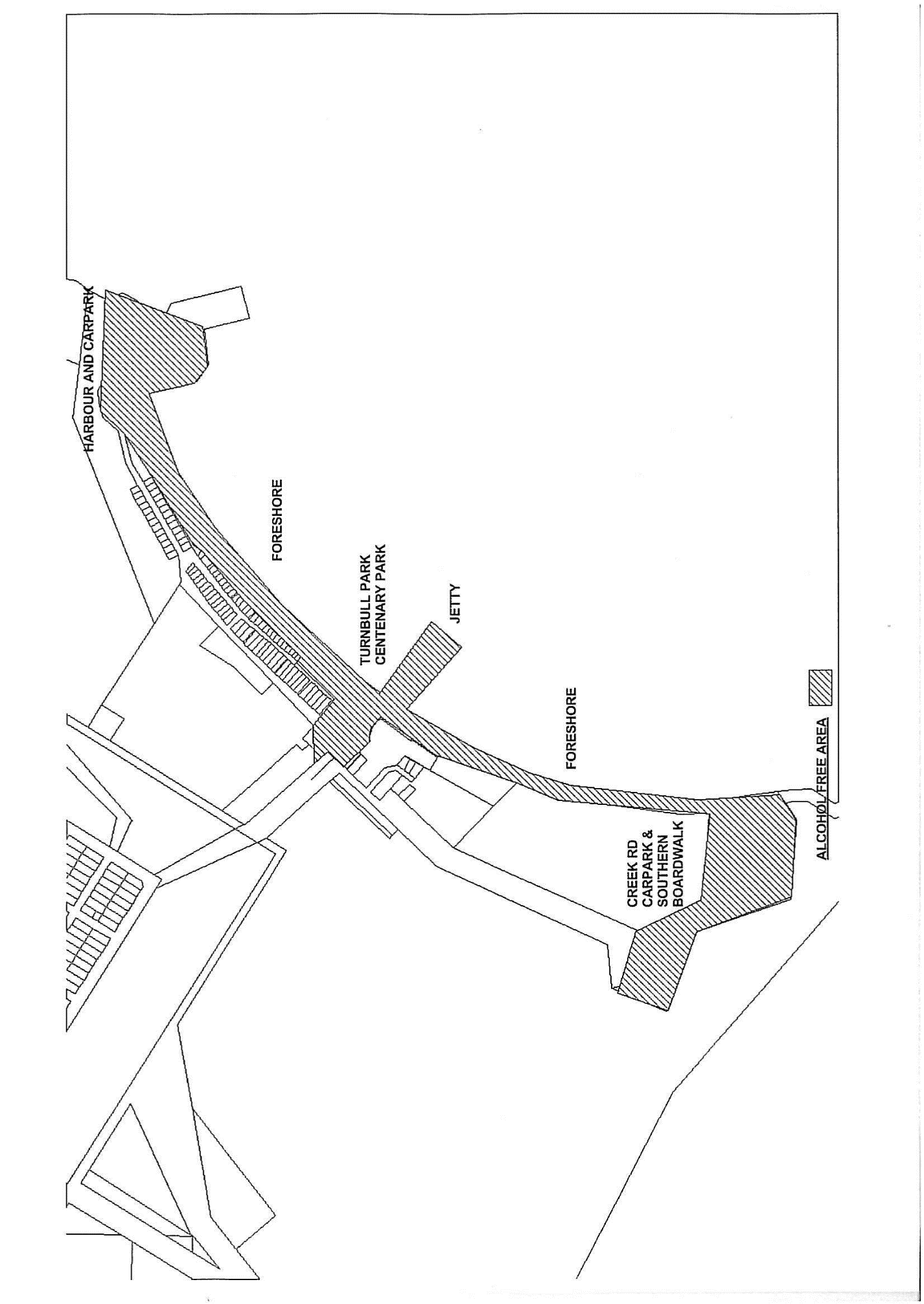 Dated: 27 October 2021Rob DonaldsonActing CEODistrict Council of KimbaAdoption of Community Land Management PlansNotice is hereby given pursuant to Section 197(3) of the Local Government Act 1999 that the District Council of Kimba, at its meeting held on 13th October 2021, adopted the following Community Land Management Plan:•	Section 224 HD SolomonDated: 28 October 2021Deb LarwoodChief Executive OfficerDistrict Council of Mount RemarkableLocal Government Act 1999Representation ReviewFinal RecommendationNotice is hereby given that the District Council of Mount Remarkable in accordance with the requirements of section 12(4) of the Local Government Act 1999, has reviewed its composition and elector representation arrangements.CertificationPursuant to section 12(13)(a) of the said Act, the Electoral Commissioner has certified that the review undertaken by Council satisfies the requirements of section 12 and may therefore now be put into effect from the first day of the first periodic election held after the publication of this notice.The representation arrangements are as follows:1.	There is no change to the Council’s representation structure.2.	The Council will comprise of seven (7) Council members, inclusive of the principal member (a Chairperson), to be chosen by the members of the council from amongst their own number.3.	The Council area will be divided into two wards, Telowie Ward and Willochra Ward, as defined in the schedules.4.	Telowie Ward will be represented by three (3) ward councillors.5.	Willochra Ward will be represented by four (4) ward councillors.Schedule 1Telowie Ward: Comprising that portion of the District Council of Mount Remarkable contained within the existing Telowie Ward. The existing Telowie Ward to retain the name ‘Telowie Ward’.Schedule 2Willochra Ward: Comprising that portion of the District Council of Mount Remarkable contained within the existing Willochra Ward. The existing Willochra Ward to retain the name ‘Willochra Ward’.Dated: 28 October 2021Sam JohnsonChief Executive OfficerPublic NoticesTrustee Act 1936Public TrusteeEstates of Deceased PersonsIn the matter of the estates of the undermentioned deceased persons:BLAND Glenn Anthony late of 44 Vincent Street South Plympton of no occupation who died 17 January 2021CALLINAN Dean Trevor late of 26 Cambridge Terrace Kingswood of no occupation who died 3 February 2021DANDRIDGE Allan James late of 10 Stanley Way Gilles Plains Retired Licenced Aircraft Maintenance Engineer who died 23 November 2020DUKAS Birute late of 1 Madras Street Oaklands Park of no occupation who died 13 August 2021JOHNSON Garry Craig late of 8-11 Silverbirch Place Mawson Lakes Warehouse Sales Representative who died on or about 8 December 2019ROSE Anthony Maxwell late of 36 Hillier Road Hillier of no occupation who died 26 September 2018TOOHEY Robert Barry late of 2 Oldford Street Davoren Park of no occupation who died 7 July 2020VON ALLWORDEN Norah Mary late of 3 Duffield Street Gawler East of no occupation who died 8 April 2021WINSTONE Donald late of 17 Glasgow Street Ferryden Park of no occupation who died 5 August 2021Notice is hereby given pursuant to the Trustee Act 1936, the Inheritance (Family Provision) Act 1972 and the Family Relationships Act 1975 that all creditors, beneficiaries, and other persons having claims against the said estates are required to send, in writing, to the office of Public Trustee at GPO Box 1338, Adelaide, 5001, full particulars and proof of such claims, on or before the 26 November 2021 otherwise they will be excluded from the distribution of the said estate; and notice is also hereby given that all persons indebted to the said estates are required to pay the amount of their debts to the Public Trustee or proceedings will be taken for the recovery thereof; and all persons having any property belonging to the said estates are forthwith to deliver same to the Public Trustee.Dated: 28 October 2021N. S. RantanenPublic TrusteeNational Electricity LawNotice of InitiationNotice of Rule InitiationNotice of Draft DeterminationNotice of Extension of Final Determination Publication DateThe Australian Energy Market Commission (AEMC) gives notice under the National Electricity Law as follows:Under s 95, Dr Kerry Schott AO has requested the Extension of time and reduction in scope of the 2022 reliability standard and settings review (Ref. ERC0336) proposal. The proposal seeks to amend the 2022 Reliability Standard and Settings review to reduce its scope by removing the need for the Reliability Panel to review the reliability settings, and to extend the date for its completion from 30 April 2022 to 30 June 2022. The AEMC intends to expedite the proposal under s 96 as it considers the proposed Rule is non-controversial, subject to requests not to do so. Written requests not to expedite the proposal must be received by 11 November 2021. Submissions for the request must be received by 25 November 2021.Under s 95, The Australian Energy Market Operator has requested the Removal of unaccounted for energy from liable load in the Retailer Reliability Obligation (Ref. ERC0333) proposal. The proposal seeks to remove unaccounted for energy from the calculation of liable load in the Retailer Reliability Obligation. The AEMC intends to expedite the proposal under s 96 as it considers the proposed Rule is non-controversial, subject to requests not to do so. Written requests not to expedite the proposal must be received by 11 November 2021. Submissions must be received by 25 November 2021.Under s 99, the making of a draft determination and related draft rule on the Enhancing operational resilience in relation to indistinct events proposal (Ref. ERC0304). Submissions must be received by 6 January 2022.Under s 107, the time for the making of the final determination on the Compensation for market participants affected by intervention events (Ref. ERC0284) proposal has been extended to 2 December 2021.Under s 107, the time for the making of the final determination on the Integrating energy storage systems into the NEM (Ref. ERC0280) proposal has been extended to 2 December 2021.Written requests should be sent to submissions@aemc.gov.au and cite the reference in the title. Before sending a request, please review the AEMC’s privacy statement on its website.Submissions can be made via the AEMC’s website. Before making a submission, please review the AEMC’s privacy statement on its website. Submissions should be made in accordance with the AEMC’s Guidelines for making written submissions on Rule change proposals. The AEMC publishes all submissions on its website, subject to confidentiality.Documents referred to above are available on the AEMC’s website and are available for inspection at the AEMC’s office.Australian Energy Market CommissionLevel 15, 60 Castlereagh StSydney NSW 2000Telephone: (02) 8296 7800www.aemc.gov.auDated: 28 October 2021Notice SubmissionThe South Australian Government Gazette is compiled and published each Thursday. Notices must be submitted before 4 p.m. Tuesday, the week of intended publication.All submissions are formatted per the gazette style and proofs are supplied as soon as possible. Alterations must be returned before 4 p.m. Wednesday.Requests to withdraw submitted notices must be received before 10 a.m. on the day of publication.Gazette notices should be emailed as Word files in the following format:	Title—name of the governing Act/Regulation	Subtitle—brief description of the notice	A structured body of text	Date of authorisation	Name, position, and government department/organisation of the person authorising the noticePlease provide the following information in your email:	Date of intended publication	Contact details of at least two people responsible for the notice content	Name of the person and organisation to be charged for the publication (Local Council and Public notices)	Request for a quote, if required	Purchase order, if requiredEmail:	governmentgazettesa@sa.gov.auPhone:	(08) 7109 7760Website:	www.governmentgazette.sa.gov.auAll instruments appearing in this gazette are to be considered official, and obeyed as suchPrinted and published weekly by authority of S. Smith, Government Printer, South Australia$8.00 per issue (plus postage), $402.00 per annual subscription—GST inclusiveOnline publications: www.governmentgazette.sa.gov.au• Dr Sylvia Zukowski• Dr Lauren Brown• Jonathan Tuck• Dr Ruan Gannon• Dr Lachlan Farrington• Sheryl Holliday• Cory Young• Jarrod Kean • Peter Unmack• Bryan Haywood• Dr Mike HammerColumn 1 - VesselColumn 2 – Licence numberColumn 3 – max number 
of batten potsLicence HolderCeltic ChiefN00750Southern Sea Eagles Pty LtdKelynsuN07950Southern Sea Eagles Pty LtdDiamantina IIIN08450Southern Sea Eagles Pty LtdFV IntrepidN05650Famazos Fishing Operations Pty Ltd.Shooting StarN10145Klinkem Pty Ltd.RebeccaN03624Rebecca Cray Pty Ltd.Helens QuestN03935Granite Rise FisheriesQuadrantN09620Rowe Fishery Pty Ltd.Ben LediN08020Rowe Fishery Pty Ltd.JaydonN02720Trent GregoryLicence NumberLicence HolderBoat NameP04Melanie B Nominees Pty LtdMelanie BP06Davies NoraLunar SeaP08Blaslov—Nelligan, NansiGrozdana BP13A Lukin Nominees Pty LtdKylieP14Ross Hamilton HaldaneBartalumba KP15Palmer Investment Holding Pty LtdMillennium IIIP16Jillandra Nominees Pty LtdNight StalkerP18Broughton Fisheries Pty LtdMarija-LP19Lukin Fisheries Pty LtdLukinaP21Spencer Gulf Nominees Pty LtdKylettP24Thornhill Pty LtdSandy SP26Michelle Fisheries Pty LtdMichelleP28Lukin and Van Doorn Pty LtdSkandiaP29Capital Seas Pty LtdLeila JoP30PQ Nominees Pty LtdRoslyn AnnP31Nunan Nominees Pty LtdEvelyn LP33Marnikol Fisheries Pty LtdBeauie JP34Bralic Fisheries Pty LtdCvita BP38Tacoma Pty LtdAtlas HBRequired FieldsVessel 1Vessel 2Vessel 3Vessel 4Vessel 5Vessel 6Vessel 7Vessel 8Vessel 9Vessel 101.	Licence Prefix2.	Licence No.3.	Port Commencing from4.	Earliest date leaving port5.	Earliest time leaving port6.	Port of return7.	Activity undertaken8.	Name of person conducting activity9.	Dates of trawling commencement10.	Times of trawling11.	Where will activity take placeACTIVITYPERSON OR GROUP OF PERSONSClinical Review Quality ImprovementCalvary Adelaide Hospital Morbidity and Mortality CommitteeAddress of PremisesAllotment SectionCertificate of Title 
Volume Folio18 Bond Road, Port Broughton SA 5522 Allotment 18 Deposited Plan 2065 Hundred of MundooraCT5082/743216 Honeypot Road, Huntfield Heights SA 5163 Allotment 8 Deposited Plan 6736 Hundred of NoarlungaCT5073/652411 Prospect Road, Blair Athol SA 5084 Allotment 291 Deposited Plan 4533 Hundred of YatalaCT5223/60862 Elizabeth Street, Maitland SA 5573 Allotment 722 Filed Plan 197283 Hundred of MaitlandCT5376/9641 Lorne Street, Albert Park SA 5014 Allotment 102 Filed Plan 3761 Hundred of YatalaCT4123/33, CT5502/68486 Fairview Terrace, Clearview SA 5085 Allotment 374 Deposited Plan 4807 Hundred of YatalaCT2402/102, CT5666/58010 West Street, Edithburgh SA 5583 (AKA Lot 219)Allotment 219 Filed Plan 195641 Hundred of MelvilleCT5443/96685 Railway Terrace West, Snowtown SA 5520 Allotment 24 Deposited Plan 26890 Hundred of BarungaCT5088/205231 Talbot Road, Rockleigh SA 5254 
(PKA Section 433)Allotment 1 Deposited Plan 113511 Hundred of TungkilloCT5759/470, CT6191/8511—Extent of prohibition1—Extent of prohibitionThe consumption of liquor is prohibited and the possession of liquor is prohibited. 2—Period of prohibition2—Period of prohibitionFrom 8 AM on Monday 15 November 2021 to 10 AM on Monday 22 November 2021.3—Description of area3—Description of area	The whole of Granite Island to low water mark, together with the whole of the causeway linking the mainland and Granite Island apart from the part of the causeway above the low water mark on the mainland as well as any area beneath the causeway. In addition to the causeway, the area also includes the whole of any wharf, jetty, boat ramp, breakwater or other structure extending below low water mark from Granite Island, as well as any area beneath such a structure.1—Extent of prohibition1—Extent of prohibitionThe consumption of liquor is prohibited and the possession of liquor is prohibited. 2—Period of prohibition2—Period of prohibitionFrom 8 AM on Monday 15 November 2021 to 10 AM on Monday 23 November 20223—Description of area3—Description of area	The area in and adjacent to Victor Harbor bounded as follows: commencing at the point at which the north-western boundary of Hindmarsh Road intersects the southern bank of the Hindmarsh River, then generally westerly, north-easterly and north-westerly along that bank of the Hindmarsh River to the point at which it is intersected by the prolongation in a straight line of the northern boundary of Dinan Road, then easterly along that prolongation and boundary of Dinan Road and the prolongation in a straight line of that boundary to the western boundary of Laxton Street, then generally south-westerly and south-easterly along that boundary of Laxton Street, the south-western boundary of Adare Avenue and the prolongation in a straight line of the south-western boundary of Adare Avenue to the south-eastern boundary of Hindmarsh Road, then generally south-westerly along that boundary of Hindmarsh Road to the point at which it intersects the northern bank of the Hindmarsh River, then along that bank of the Hindmarsh River to the low water mark of Encounter Bay, then generally south-westerly and southerly along the low water mark to the eastern side of the causeway linking Granite Island to the mainland, then in a straight line by the shortest route to the low water mark on the western side of the causeway, then generally westerly, south-westerly, southerly and south-westerly along the low water mark to the point at which it is intersected by the prolongation in a straight line of the south-western boundary of Harbour View Terrace, then north-westerly along that prolongation and boundary of Harbour View Terrace to the point at which it is intersected by the prolongation in a straight line of the north-western boundary of Kent Drive, then generally north-easterly, northerly and north-westerly along that prolongation and boundary of Kent Drive to the point at which it is intersected by the prolongation in a straight line of the south-eastern boundary of a foot bridge across the Inman River (being the foot bridge closest to the mouth of the river), then north-easterly along the line of that south-eastern boundary of the foot bridge across the river to the south-western boundary of the Victor Harbor Beachfront Holiday Park, then generally south-easterly and north-easterly along the boundary of the park to the south-western boundary of Inman Street, then north-westerly along that boundary of Inman Street and the prolongation in a straight line of that boundary to the north-western boundary of Victoria Street, then north-easterly along that boundary of Victoria Street to the south-western boundary of George Main Road, then north-westerly along that boundary of George Main Road to the northern bank of the Inman River, then westerly along that bank of the river to the point at which it is intersected by the prolongation in a straight line of the western boundary of Lot 57 of FP 20694, then north-westerly along that prolongation to the kerb line on the south-eastern side of Bay Road, then generally north-easterly along that kerb line to the kerb line on the south-western side of George Main Road, then in a straight line by the shortest route across George Main Road to the north-eastern boundary of that road, then north-westerly along that boundary of George Main Road to the point at which the north-eastern boundary of George Main Road meets the eastern boundary of Lot 11 DP 14245 (Victor Harbor High School), then north-easterly, north-westerly, north-easterly, north-westerly and south-westerly along that boundary of Lot 11 to the point at which it meets the south-eastern boundary of Kullaroo Road, then north-easterly along the south-eastern boundary of Kullaroo Road and the prolongation in a straight line of that boundary to the north-eastern corner of Lot 333 FP 165581, then in a straight line by the shortest route to the point at which the north-western boundary of Leworthy Street meets the north-eastern boundary of Oval Road, then generally north-easterly along that north-western boundary of Leworthy Street and the prolongation in a straight line of that boundary to the north-eastern boundary of Crozier Road, then south-easterly along that boundary of Crozier Road to the north-western boundary of Acraman Street, then north-easterly along the north-western boundaries of Acraman Street and Carlyle Street to the point at which the north-western boundary of Carlyle Street intersects the north-eastern boundary of Cornhill Road, then south-easterly along that north-eastern boundary of Cornhill Road to the north-western boundary of Hindmarsh Road, then north-easterly along that boundary of Hindmarsh Road to the north-eastern boundary of Peace Avenue, then north-westerly along that boundary of Peace Avenue to the south-eastern boundary of Broadway Terrace, then north-easterly along that boundary of Broadway Terrace to the south-western boundary of Renown Avenue, then south-easterly along that boundary of Renown Avenue to the north-western boundary of Hindmarsh Road, then generally north-easterly along that boundary of Hindmarsh Road to the point of commencement. The area includes the whole of any wharf, jetty, boat ramp, breakwater or other structure that extends below low water mark from within the area (as well as any area beneath such a structure), but does not include that part of the causeway to Granite Island that lies within the area to which the prohibition in Victor Harbor Area 2 applies. The whole of Granite Island to low water mark, together with the whole of the causeway linking the mainland and Granite Island apart from the part of the causeway above the low water mark on the mainland as well as any area beneath the causeway. In addition to the causeway, the area also includes the whole of any wharf, jetty, boat ramp, breakwater or other structure extending below low water mark from Granite Island, as well as any area beneath such a structure.1—Extent of prohibition1—Extent of prohibitionThe consumption of liquor is prohibited and the possession of liquor is prohibited.2—Periods of prohibition2—Periods of prohibitionFrom 12 PM on Friday 24 December 2021 until 12 PM on Sunday 2 January 2022.3—Description of area3—Description of areaThe area in and adjacent to Robe bounded as follows: commencing at the western end of the northern boundary of Dawson Drive, then in a straight line by the shortest route to the low water mark of Guichen Bay on the eastern side of the entrance to Fox's Lake, then in a straight line by the shortest route (across the entrance) to the low water mark on the western side of the entrance, then generally westerly along the low water mark to the eastern side of the entrance to Lake Butler, then in a straight line by the shortest route (across the entrance) to the eastern boundary of the breakwater on the western side of the entrance to the lake, then northerly, north-easterly, westerly and south-westerly around the outer boundary of the breakwater back to the low water mark on the shore on the western side of the breakwater, then generally north-westerly and southerly along the low water mark to the point at which it is intersected by the prolongation in a straight line of the southern boundary of Evans Cave Road (the northern boundary of Section 363 Hundred of Waterhouse), then generally easterly along that prolongation and boundary of Evans Cave Road, and the prolongation in a straight line of that boundary, to the eastern boundary of Robe Street, then northerly along that boundary of Robe Street to the southern boundary of Beacon Hill Road, then generally easterly along that boundary of Beacon Hill Road to the point at which it meets the north-eastern boundary of Lot 5 of DP 78111, then generally south-easterly and easterly along that boundary of Lot 5 and easterly and north-easterly along the northern boundary of Section 289 Hundred of Waterhouse to the eastern boundary of Section 289, then in a straight line by the shortest route to the south-western corner of Lot 11 of DP 64831, then easterly along the southern boundary of Lot 11 and the prolongation in a straight line of that boundary to the point at which the prolongation intersects the eastern boundary of Nora Creina Road, then northerly along that boundary of Nora Creina Road to the point at which it meets the southern boundary of Wildfield Road, then generally easterly along that boundary of Wildfield Road and the prolongation in a straight line of that boundary to the point at which the prolongation intersects the northern boundary of Southern Ports Highway, then generally north-westerly and south-westerly along that boundary of Southern Ports Highway and the northern boundary of Main Road to the eastern boundary of Dawson Drive, then generally north-westerly and westerly along that boundary of Dawson Drive to the point of commencement. The area includes any wharf, jetty, boat ramp, breakwater or other structure projecting below low water mark from within the area described above (as well as any area beneath such a structure).1—Extent of prohibition1—Extent of prohibitionThe consumption of liquor is prohibited and the possession of liquor is prohibited.2—Periods of prohibition2—Periods of prohibitionFrom 12 PM on Friday 24 December 2021 until 12 PM on Sunday 2 January 2022.3—Description of area3—Description of areaThe area in and adjacent to Robe bounded as follows: commencing at the western end of the northern boundary of Dawson Drive, then in a straight line by the shortest route to the low water mark of Guichen Bay on the eastern side of the entrance to Fox's Lake, then generally north-easterly along the low water mark to the point at which it is intersected by the prolongation in a straight line of the northern boundary of Section 573 Hundred of Waterhouse, then easterly along that prolongation and boundary of Section 573 to the eastern boundary of the Section, then generally southerly and south-westerly along that boundary of Section 573 to the north-eastern boundary of Section 390 Hundred of Waterhouse, then south-easterly along that boundary of Section 390 to the point at which it is intersected by the prolongation in a straight line of the northern boundary of Dennis Avenue, then easterly along that prolongation and boundary of Dennis Avenue, and the prolongation in a straight line of that boundary, to the point at which the prolongation intersects the western boundary of Lot 223 of FP 205569, then generally south-westerly and southerly along that boundary of Lot 223 and the prolongation in a straight line of that boundary to the point at which the prolongation intersects the south-eastern boundary of Southern Ports Highway, then south-westerly along that boundary to the western boundary of Lot 2 of FP 9707, then southerly along that boundary of Lot 2 to the southern boundary of the Lot, then generally north-westerly and south-westerly along the northern boundary of Southern Ports Highway and the northern boundary of Main Road to the eastern boundary of Dawson Drive, then generally north-westerly and westerly along that boundary of Dawson Drive to the point of commencement.1Application for lottery licence$9.752Application for trade promotion lottery licence—standard fee calculated on the basis of the total value of all prizes in the lottery as follows:(a)	for a total value of not more than $10 000$223.00(b)	for a total value of more than $10 000 but not more than $50 000$818.00(c)	for a total value of more than $50 000 but not more than $100 000$1 430.00(d)	for a total value of more than $100 000 but not more than $200 000$2 453.00(e)	for a total value of more than $200 000$4 498.00However, if the terms of the lottery provide for allocation of prizes among a number of States or Territories of the Commonwealth, the fee is to be calculated on the basis of the total value of only those prizes that are capable of being awarded to winners in this State.3If an application for a trade promotion lottery licence requests that the licence be granted 5 business days or less from the day on which the application is received by the Minister—fee calculated on the basis of the total value of all prizes in the lottery as follows:(a)	for a total value of not more than $10 000$446.00(b)	for a total value of more than $10 000 but not more than $50 000$1 638.00(c)	for a total value of more than $50 000 but not more than $100 000$2 855.00(d)	for a total value of more than $100 000 but not more than $200 000$4 904.00(e)	for a total value of more than $200 000$8 997.00However, if the terms of the lottery provide for allocation of prizes among a number of States or Territories of the Commonwealth, the fee is to be calculated on the basis of the total value of only those prizes that are capable of being awarded to winners in this State.4Application by holder of trade promotion lottery licence to Minister for variation of terms of lottery to which licence applies$73.505Application for grant of supplier's licence$2 067.006Application for renewal of supplier's licence$205.00No of LicenceLicenseesLocalityArea in km2ReferenceAAL 294Great Artesian Oil and Gas Pty Ltd
Beach Energy LimitedCooper Basin2.18MER-2021/0372Office Holder (per annum rate)Office Holder (per annum rate)Allowance (per annum rate)Allowance (per annum rate)Presiding Member of the Parole BoardPresiding Member of the Parole BoardAn amount equivalent to 45% of the salary payable to a puisne judge of the Supreme Court of South Australia1An amount equivalent to 45% of the salary payable to a puisne judge of the Supreme Court of South Australia1Deputy Presiding Member of the Parole BoardDeputy Presiding Member of the Parole BoardAn amount equivalent to 60% of the allowance payable to the Presiding Member of the Parole Board of South AustraliaAn amount equivalent to 60% of the allowance payable to the Presiding Member of the Parole Board of South AustraliaMember of the Parole Board – Ordinary Member 
(excluding public sector employees)Member of the Parole Board – Ordinary Member 
(excluding public sector employees)An amount equivalent to 30% of the allowance payable to the Presiding Member of the Parole Board of South AustraliaAn amount equivalent to 30% of the allowance payable to the Presiding Member of the Parole Board of South AustraliaOffice Holder (sessional rate)Office Holder (sessional rate)Allowance (sessional rate)Allowance (sessional rate)Deputy Member of the Parole Board—Ordinary MemberDeputy Member of the Parole Board—Ordinary Member$1,500 per session$1,500 per sessionMember or Deputy Member of the Parole Board—Qualified Medical Officer undertaking Parole Board duties outside of public sector work (see: clause 6 below)Member or Deputy Member of the Parole Board—Qualified Medical Officer undertaking Parole Board duties outside of public sector work (see: clause 6 below)$1,500 per session$1,500 per sessionMember of the Parole Board—Public Sector Employee 
(see: clause 7 below)Member of the Parole Board—Public Sector Employee 
(see: clause 7 below)$500 per session$500 per sessionJurisdictionChairpersonDeputy ChairMembersRelevant AuthorityNotesNSWSessional rate is $1,850 (per day)Is the daily equivalent to NSW Supreme Court Judge ($487,020 p.a.) n/a$761 (sessional rate)Minister Responsible for the ActChairperson is a "judicial member" who is a Judge. NSW hold 4 private meetings and 4 public review hearings each week. Are paid 2 days pay for each division attended to account for pre-reading material.VICFull-time Members paid equivalent to a Supreme Court Judge ($468,020 p.a.)$658 (per day for sessional)Full-time Members paid as a Supreme Court Judge ($468,020)Full-time members remuneration set individually and not published.$569 (per day for sessional)Governor in Executive CouncilFull-time Chair and Deputies have individual salaries set by negotiation. Others are paid per session (per day or half day).TAS$40,136 p.a.$20,067 p.a.$23,528 p.a.Governor in Executive CouncilDeputy sits 1/3 meetings. Chair sits 2/3 meetings. Tasmanian rates currently under review. Approx. 24 Meetings per year.WA$233,411 p.a$116,714 p.a.Various (per day) $4,672 - $38,997 per annumGovernor in Executive CouncilSessional (per day) rates for members.NTChief Justice of Supreme Court sits as chairn/a$540 (per day)Administrator (Governor equivalent) in Executive CouncilSessional rates for members. Chairperson is the Chief Justice of the Supreme Court. Chief Justice not paid an additional sum.QLDPaid as a QLD Supreme Court Judge ($468,020)Paid as a QLD District Court Judge ($421,218)• Professional Board Members remunerated at SO.3 ($141,773 p.a.) and• Public Service Representative remunerated at AO8 ($128,254 p.a.)• Queensland Police Representatives remunerated at Inspector Level ($163,546 p.a.)• Community Board Members Adjudication & Determination level 3 - $250 up to and including 4 hours. These members are paid for pre-meeting preparation (reading) and meeting time. Governor in Executive CouncilApproximate 500 meetings per year.ACT$81,155 p.a.$64,890 p.a.$422 (2 hours) $633 (up to 3 hours)$1,055 (full diem, 3+ hours)ACT Remuneration TribunalACT Policing Member is not paid as it is part of their dutiesBilney, Graham Patrick AdrianRapeOn bailBone, John LloydHinder; Resist Police Officer and in doing so cause harm; Resist PoliceOn bailBorowski, Bradley JohnAggravated assault (3); Aggravated threatening lifeOn bailByrne, Francis James Unlawfully choking, suffocating or strangling another; Aggravated assault On bailCalverley, Luke WayneAggravated assault causing harm; Choke, suffocate or strangle a person (2); Aggravated assault (2); Aggravated causing harm with intent (5)On bailColeman, Leith Michael WilliamAggravated serious criminal trespass in a place of residence; Aggravated assault causing harm; Unlawfully choking, suffocating or strangling another; Aggravated assaultIn gaolCoombe, Simon GeoffreyUnlawfully chocking, suffocating or strangling another; Aggravated assault (2); Aggravated assault causing harmOn bailCoulthard, Troy WapalaAggravated robbery; Aggravated intentionally cause harmIn gaol    Damon, Travis BlakeTrafficking in a large commercial quantity of a controlled drug On bailDegenaro, David ReginaldDeception; Attempted deceptionOn bailDingaman, Brian Robert JuniorProvision to make by-laws regulating alcohol use on lands; Misuse motor vehicle – sustained wheel spin; Drive under disqualification or suspensionOn bailDingaman, Brian Robert JuniorDrive under disqualification or suspensionOn bail    Dingaman, Brian Robert JuniorDrive under disqualification or suspension; Drive unregistered motor vehicle on road; Drive uninsured motor vehicle on roadOn bail    Dingaman, Brian Robert JuniorApplication for enforcement of a breached bond On bail Doak, Jared LeighAggravated serious criminal trespass in a place of residence; Aggravated assault; Aggravated threatening to cause harmIn gaol  Dudley, Jamahl Lynton LyleResisting a police officer and thereby causing harm On bailEd, Jonathon Gordon ClaytonAggravated serious criminal trespass in a place of residence; Aggravated threaten to kill or endanger life; Aggravated causing harm with intent; AssaultIn gaolGatti, Jack Aaron 
Sarunic, ThaliaTrafficking in a controlled drugOn bail 
On bailGleeson, Blake AndrewTrafficking in a large commercial quantity of a controlled drugOn bail  Gould, Walter JohnIndecent assault (9); Gross indecency (3); Unlawful sexual intercourse (2)  In gaolGrosser, Brenton JamesTrafficking in a large commercial quantity of a controlled drugOn bailHaberman, Zackery Alexander Arson; Damaging propertyOn bailHaggerty, Rebecca JaneTrafficking in a controlled drugOn bailHatches, Franklin TreacleAggravated assault; Aggravated causing harm with intent to cause harmOn bailHodgson KymIndecent assault; Unlawful sexual intercourse with a person 12 to 17 yearsOn bailJames, Ricky GogoRape (2)In gaol  Johannes, Jospeh AndrewMaintaining an unlawful sexual relationship with a childOn bailKellett, Lionel JamesMaintaining an unlawful sexual relationship with a child     On bail  Kilpatrick, Tallen Douglas Kilpatrick, Dillon Brian Sims, Mark WayneAggravated causing harm with intent to cause harm (3); Theft; AssaultOn bail 
On bail 
On bail Kirkland, Damian PaulMaintaining an unlawful sexual relationship with a child On bailKroon, Gary Francis Trafficking in a large commercial quantity of a controlled drugOn bailLambadgee, Christine AllisonAggravated causing serious harm with intent to cause serious harmIn gaol  Maher, Arley LeeTrafficking in a controlled drugIn gaolMatasia, JamesAggravated causing harm with intent to cause harmIn gaolMcGrath, James Clarence  RapeOn bailMcLean, JamahlAggravated causing harm with intent to cause harmOn bailMcnamee, Brian Anthony JohnRape On bail Molling, David JamesUnlawfully choking, suffocating or strangling another On bailMundy, Trevor Keenan Aggravated robbery   On bail  Murphy, Dwayne Gwydion Communicate to make child amenable to sexual activityOn bailObryan, Renae Caldwell, 
Simon AndrewTrafficking in a controlled drug On bail 
On bailPalmer, Ronald JamesPossess prescribed firearm without licence; Acquire, own or possess a sound moderator; contravene a provision of the code of practice – category FOn bail Pedler, Dylan 
Pedler Nathan JamesAggravated serious criminal trespass in a place of residence; Aggravated assault  On bail 
In gaolP, J J Maintaining an unlawful sexual relationship with a child On bailReid, Tyson James StuartAggravated causing harm with intent to cause harm On bail  Roberts, Benjamin ArsonOn bailR, M AMaintaining an unlawful sexual relationship with a child In gaolSalmoni, Robert HeathUnlawfully choking, suffocating or strangling anotherIn gaolSpencer, Joshua PaulAssault (2); Intentionally causing harm to a prescribed emergency workerOn bailTabone, Phillip GrahamMaintaining an unlawful sexual relationship with a childOn bail Trainor, Wayde WilliamAggravated assault (3); Unlawfully choking, suffocating or strangling another; Damage propertyOn bailTymerski, Tobias Luke Aggravated indecent assault (2)In gaolTymerski, Tobias LukeApplication for enforcement of a breached bondIn goalWarren, Anthony PrestonSerious criminal trespass in a place of residence; TheftOn bailWatherstone, Bradley StanleyMaintaining an unlawful sexual relationship with a childIn gaolWatts, Nicholas RaUnlawfully choking, suffocating or strangling another (2); Aggravated assault (2); Damaging property (2) In gaolWerth, NathanAggravated assault (2); Unlawfully, choking, suffocating or strangling anotherIn gaolWilton, Tianah Emma KimberleyAggravated Recklessly causing serious harmOn bailWilton, Xavier Leslie SimonAggravated assault (2); Unlawfully choking, suffocating or strangling another; Aggravated assault causing harmOn bailCandidatesFirst Preference VotesElected/ExcludedVotes at Election/ExclusionCountWOTTON, Adrian884Elected12265LE RAYE, John188Excluded2224MOFFATT, Steven Daryl723883MERCIERRE, Robyn504Excluded5915ANDERSON, Scott136Excluded1603COOKE, Peter116Excluded1162